Kinnitatud Setomaa Vallavolikogu …..2019 määrusega nr …Setomaa valla arengukava2019-20282019SisukordLISA 1 Investeeringute kavaLISA 2 EelarvestrateegiaSissejuhatusSetomaa valla arengukava 2018–2027 eesmärk on määratleda valla pikaajalised strateegilised eesmärgid ja tegevussuunad. Setomaa valla arengukava 2018–2027 ühendab haldusreformi käigus ühinenud Setomaa valdade arengueeldused ning arengukava elluviimisega soovib vald tõsta ühinenud valdade elanike ühtekuuluvustunnet, parandada elukvaliteeti ja saada atraktiivseks piirkonnaks nii elanikele, ettevõtjatele kui ka turistidele. Setomaa valla arengukava 2018–2027 sündis valdkonna ekspertide, volikogu liikmete ja komisjonide, vabaühenduste, ettevõtjate, vallarahva ja teiste osaliste koostöös ning põhjalike arutelude tulemusel.Setomaa valla volikogu algatas valla arengukava koostamise 30.05.2019. Setomaa vallavalitsus, hallatavate asutuste juhid ning valdkonna eest vastutavad spetsialistid kaasajastasid võrreldes eelmise perioodiga erinevate valdkondade arvandmeid ning investeeringutega seotud tegevusi.Arengukava oli avalikul väljapanekul 02.07.–31.07.2018 valla kodulehel, valla teeninduspunktides ja raamatukogudes. Arengukava avalik arutelu toimus 15.08.2018 Värskas.1. Setomaa valla üldiseloomustus1.1 Asend ja piiridSetomaa vald moodustati 2017. aastal haldusreformi käigus Mikitamäe, Meremäe ja Värska valla ning Misso valla Luhamaa nulga (Hindsa, Koorla, Kossa, Kriiva, Leimani, Lütä, Mokra, Määsi, Napi, Pruntova, Põrstõ, Saagri, Tiastõ, Tiilige, Toodsi, Tserebi külad) liitmisel. Setomaa vald asub Võru maakonnas ning piirneb põhjast ja läänest Räpina, Rõuge ja Võru vallaga. Idast piirneb Setomaa vald Vene Föderatsiooniga ning see on ühtlasi Eesti ja Euroopa Liidu idapiiriks. Setomaa vallas on üks alevik – Värska – ning 155 küla, neist suurimad on Mikitamäe, Meremäe ning Obinitsa.Joonis 1. Setomaa valla asendiplaan.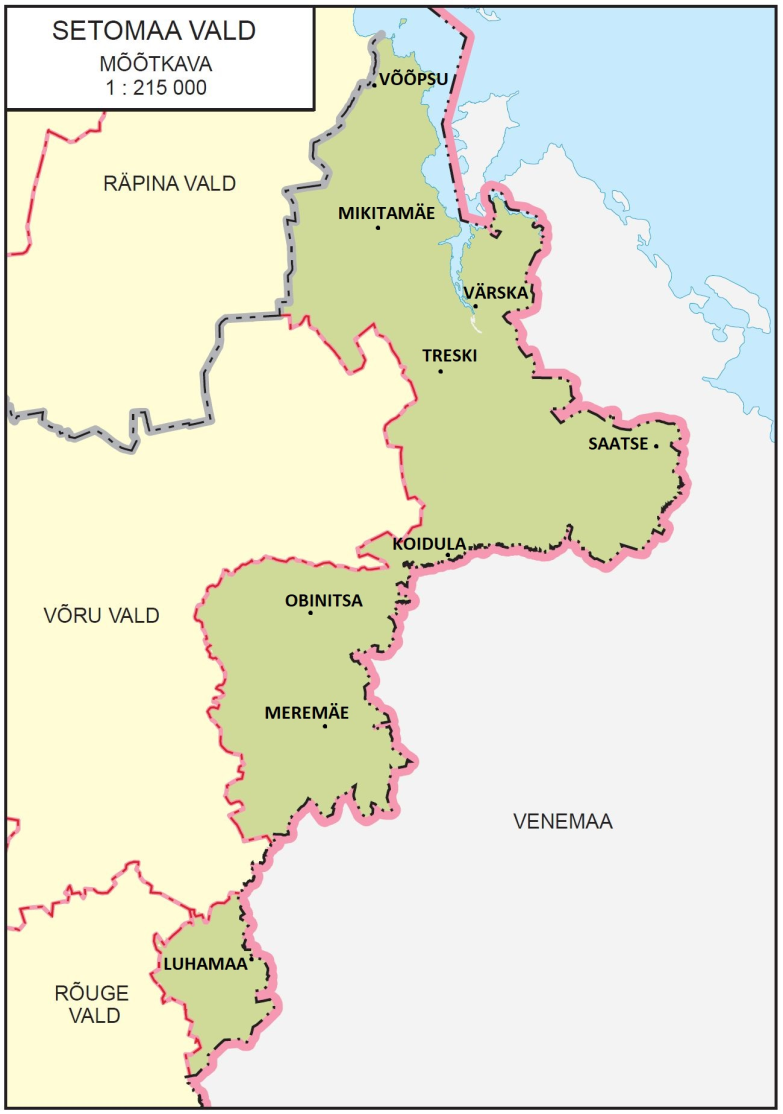 1.2 Rahvastik1. jaanuari 2019. a seisuga oli haldusreformi järgses Setomaa vallas Statistikaameti andmetel 3280 elanikku, valla pindala on 463,10 km² ja asustustihedus on 7,1 elanikku km² kohta.Setomaa valla rahvastiku paiknemisest on väljavõte joonisel 2. Selle järgi on hästi näha, kuidas looduslikud olud tekitavad maa-alad, kus elavad väga üksikud inimesed, ja mõned punktid, kuhu rahvastik on koondunud pisut tihedamalt. Selline elukohtade jagunemine seab raskendavad tingimused ka kohalike ja riigi teenuste kättesaadavusele ja korraldamisele.Joonis 2. Setomaa valla rahvastiku paiknemine 2017. aastal. Allikas: Statistikaamet.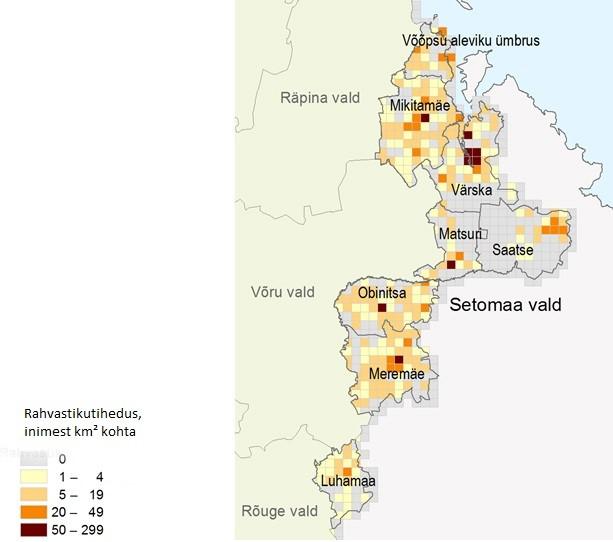 Setomaa valla elanikest  1555 on naised (47%) ja  1725 mehed (53%) (joonis 3).Joonis 3. Setomaa valla rahvastikupüramiid 2019. a 1. jaanuari seisuga. Allikas: Statistikaamet.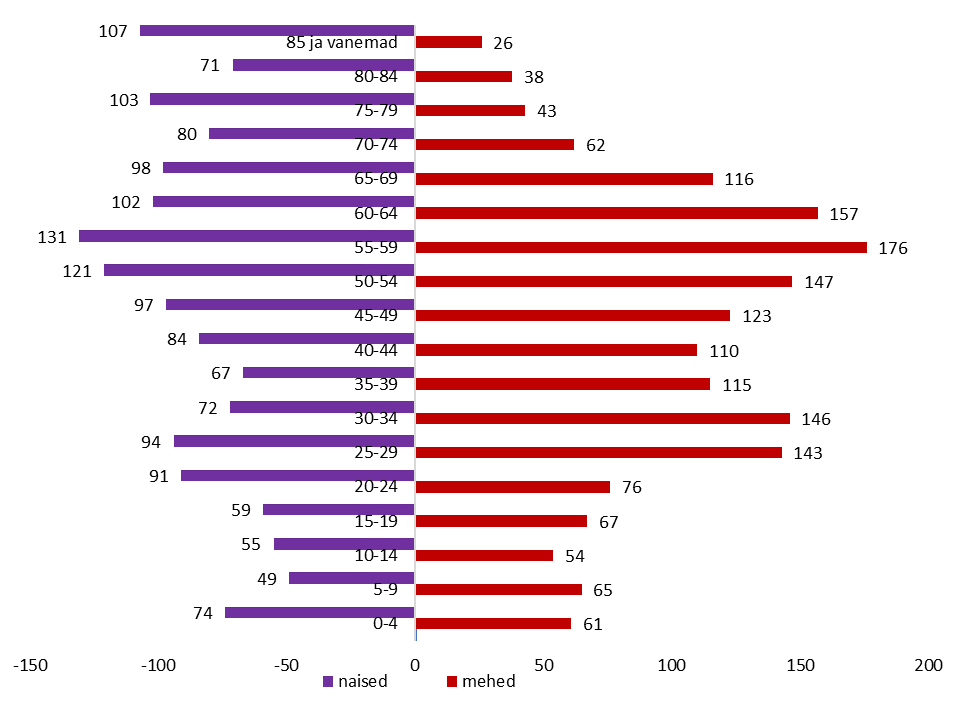 Positiivne on suhteliselt suur pereloomise eas olevate 20–35-aastaste hulk, meeste ja naiste jaotus on aga ebavõrdne. 25–65 aastaste seas on meeste ülekaal suur, eriti suur on vahe 25–35-aastaste seas. 70-aastaste ja vanemate vanusegruppides tekib naiste ülekaal. Kõige suuremad vanuserühmad nii meeste kui naiste osas on vanuses 50–54 ja 55–59. Samas 5–19-aastaste vanusegruppide osakaal on oluliselt väiksem. Noorte ja laste vanusegrupid on oluliselt väiksemad kui tööealiste vanusegrupid. Samas on viimased 19 aastat laste osakaal olnud suhteliselt stabiilne.Haldusreformi käigus moodustati Meremäe, Mikitamäe ja Värska valla ühinemise teel uus haldusüksus nimega Setomaa vald. Lisaks kolmele nimetatule ühines Setomaa vallaga ka üks osa endisest Misso vallast – Luhamaa nulk. Statistilised andmed avaldatakse teatava viibega. Seetõttu on käesoleva analüüsi aluseks enamasti 2017. a haldusreformi eelse haldusjaotuse järgi esitatud andmed. See tähendab, et kui ei ole eraldi teisiti välja toodud, siis on Setomaa valla hetkeolukorra kirjeldamisel kasutatud kolme varasema valla (Meremäe, Mikitamäe ja Värska valla) andmete summat. Selliste kaudsete andmete kasutamine ei muuda üldisi trende ja ei ole väga suure osakaaluga. Seda tõestab ka joonis 4, kus 1. jaanuari 2017. a andmetele toetudes on võrreldud omavahel rahvaarvu kolmes haldusreformi eelses vallas kokku ja uues haldusreformi järgses Setomaa vallas. 2017. aasta 1. jaanuari seisuga oli kolme valla elanike arv kokku 3248. Haldusreformi järgse Setomaa valla elanike arv oli samal ajal 3390. See tähendab, et Misso vallast liitus Setomaa vallaga piirkond, kus elas Statistikaameti andmetel 2017. aasta 1. jaanuari seisuga 142 inimest. See moodustab 4,2 protsenti valla elanikest.Joonis 4. Rahvaarv (arvestades rännet) haldusreformi eelselt Meremäe, Mikitamäe ja Värska valdades kokku aastatel 2013–2017 ning Setomaa vallas aastatel 2017–2019. Allikas: Statistikaamet.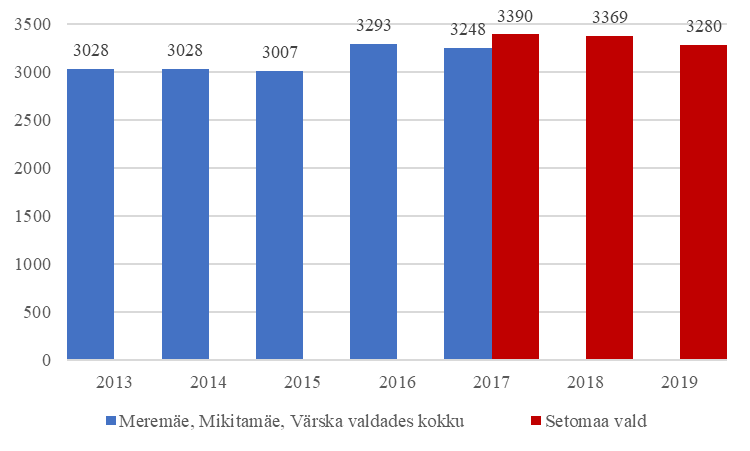 2000. aastatel on rahvastik praeguse Setomaa valla piirides pidevalt vähenenud. Sarnane trend on iseloomulik kõigile Eesti suurematest keskustest kaugemal asuvatele piirkondadele. Suhteliselt suur elanike arvu kasv 1. jaanuariks 2016. aastal on tingitud metoodika muutusest. Võrreldes 2016. aasta tulemusi 2017. ja 2018. aasta näitajatega ei saa väita, et elanike arv kasvaks.Rahvastiku vähenemise põhjuseks on negatiivne iive. 2008–2018 on Setomaa valla loomulik iive olnud pidevalt negatiivne (joonis 5). Viimastel aastatel on loomulik iive olnud vähem negatiivne, 2017. aastal on see näitaja aga taas suuremas miinuses (-42).Joonis 5. Loomulik iive haldusreformi eelselt Meremäe, Mikitamäe ja Värska valdades aastatel 2008–2016 ning Setomaa vallas 2017-2018. a. Allikas: Statistikaamet.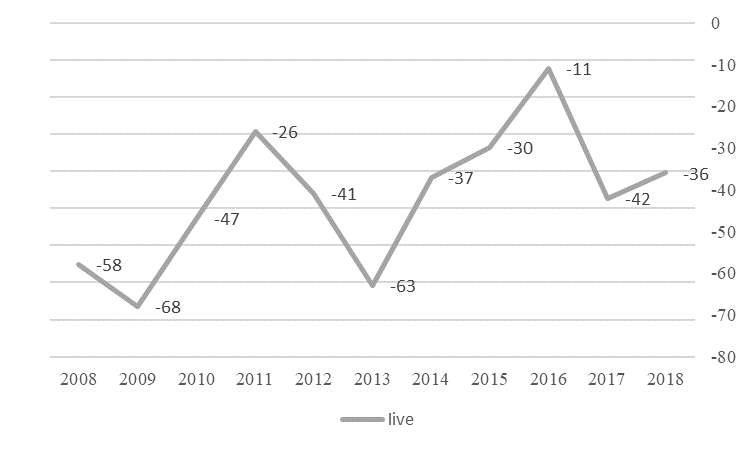 Tabelis 1 on välja toodud sünnid, surmad ja iive Setomaa vallas aastatel 2008–2018. Sel perioodil on kuuel aastal sündinud 23–27 last aastas, 2010. ja 2013. a oli sündide arv tunduvalt väiksem ning 2011. ja 2016. a on sünde olnud oluliselt rohkem (ka iive on neil aastatel kõige lähemal nullile). 2008. aastal registreeriti Setomaal 83 surma, edaspidi on surmade arv aastas olnud langustrendis. Vaadeldava perioodi viimasel kahel aastal, 2015. ja 2016. a, on surmade arv langenud alla 60, mis on viimase kümne aasta väikseim number. Samas 2017. aastal, kui arvestatud on kogu haldusreformi järgse Setomaa valla rahvastikku, on surmade arv kasvanud.Tabel 1. Sünnid, surmad ja iive haldusreformi eelselt Meremäe, Mikitamäe ja Värska valdades aastatel 2008–2016 ning Setomaa vallas 2017-2018. a. Allikas: Statistikaamet.2. SWOT analüüs ja visioon2.1 SWOT analüüs23.05.2018 toimunud Setomaa valla arengukava mõttetalgutel hinnati SWOT analüüsiga Setomaa valla hetkeolukorda. Setomaa valla tugevused on seotud ennekõike omanäolise kultuuriruumi, rikkaliku looduskeskkonna ning võimekate eestvedajatega, kellel on piirkonna arendamisel pikaajalised kogemused. Samuti on Setomaal üle Eesti hea maine. Nimetatud tugevused aitavad leevendada Setomaa valla nõrkusi, mis on sarnased ülejäänud Eesti ääremaadega – taristu mahajäämus, Eesti keskmisest madalamad sissetulekud, rahvaarvu vähenemine ning elanike passiivsus ja vähene kaasatus. Hea maine, piirkonna selge kultuuriline eripära ja tugevad juhid aitavad turundada Setomaad kui head elukeskkonda ning leevendada nõnda peamist nõrkust – rahvaarvu vähenemist. Nõrkuste leevendamiseks ja piirkonna ettevõtluse arendamiseks saab kasutada ära ka Setomaa valla võimalusi: piiriäärset asukohta, pikka rannajoont, kaugtöövõimaluste arengut ja kohalikke maavarasid. Setomaa valla ohtudena käsitleti võimalikke negatiivseid arenguid, mis võivad piirkonda mõjutada, kuid mille üle vallal puudub kontroll. Ohtudena nimetati liigset sõltuvust toetustest, keskkonnareostuse ohte, rahvastiku vähenemist ja riikliku regionaalpoliitika ebasoodsat arengut. Kõige reaalsem oht, rahvastiku vähenemine, on samas ka sisemine nõrkus ning enamik valla arendustegevusi on suunatud selle ohu maandamiseks – vajalike teenuste tagamine kohapeal, ettevõtluse toetamine, kultuurielu edendamine ja omakultuuri väärtustamine, et kujundada Setomaast suurepärane elukeskkond ning atraktiivne turismisihtkoht.2.2 Visioon aastaks 2028Aastal 2028 on Setomaa vald väärt elupaik ja tuntud turismi- ning kuurortpiirkond. Siin elab ja tegutseb ettevõtlik ja kokkuhoidev lasterikas kogukond. Setomaa inimesed annavad järgmistele põlvkondadele edasi elujõulise seto keele, kultuuri ning puhta looduse. Setomaa on tunnustatud mahepiirkond, kus väärtustatakse uuenduslikke ja säästvaid lahendusi. Setomaa on jätkusuutlik, jõukas ning võimekas vald, kus elavad õnnelikud ja rahulolevad inimesed.3. Valla juhtimine3.1 Juhtimine ja kommunikatsioon3.1.1 Hetkeolukorra kirjeldusSetomaa valla valitsemise aluseks on “Kohaliku omavalitsuse korralduse seadus” ning Setomaa valla põhimäärus. Setomaa vallavolikogu koosneb 15 liikmest. Volikogu on moodustanud 7 alalist komisjoni: revisjoni-, eelarve-, arengu- ja planeeringu-, haridus- ja spordi-, majandus-, sotsiaal- ning kultuurikomisjon. Volikogu tööd juhib volikogu esimees ja tema eemalviibimise korral aseesimees.Setomaa vallavalitsuses on 40,6 teenistus- ja töökohta. Setomaa Vallavalitsuse struktuur koosneb neljast osakonnast ja kantseleist, mida juhib vallavanem. Vallavalitsus kui täitevorgan on seitsmeliikmeline. Valla keskus asub Värskas ja lisaks pakutakse avalikke teenuseid ka kolmes teeninduspunktis asukohtadega Mikitamäe, Meremäe ja Lütä (Luhamaa nulk) külas. Setomaa vallavalitsuse haldusalas on 22 allasutust. Tabel 2. Setomaa valla poolt hallatavad asutused ja nende tegevusalad.Osalus organisatsioonidesSetomaa vald on järgmiste organisatsioonide liige:Võrumaa Omavalitsuste LiitVõrumaa ArenduskeskusEesti Linnade ja Valdade LiitSetomaa LiitMittetulundusühing Terve VõrumaaMTÜ Setomaa TurismMTÜ Piiriveere LiiderMTÜ Peipsi Kalanduspiirkonna Arendajate Kogu.Setomaa vallal on osalus järgmistes äriühingutesAS Värska VeekeskusOÜ Setomaa HaldusAS Räpina HaiglaOÜ Saatse Pansionaat.Rahvusvaheline koostööSetomaa vallavalitsusel on sõlmimisel koostöölepped Pihkva oblasti Petseri rajooni administratsiooniga. Samuti toimub koostöö Haapajärvi linnaga Soomes. Koostöö tugevdamiseks Pihkva oblastiga Venemaal on Petseri linnas rajatud äriinkubaator Seto Maja, mille kaudu edendatakse sidemeid ettevõtluse, kultuuri, teaduse, spordi ja hariduse valdkondades.Rahvusvahelisi koostööprojekte viivad ellu nii Setomaa Liit kui ka vallavalitsus. Aastal 2019 on elluviimisel järgmised rahvusvahelised koostööprojektid:Eesti-Läti koostööprojekt “COOP Local” mille siht on elavnenud piiriülene koostöö väiketootjate ja käsitöömeistrite vahel;koostööprojekt Pihkva oblastiga “Koostöö koordineerimine vedosnike koosolekute ja Petseri seto maja tegevuste korraldamise kaudu”;Eesti-Läti koostööprojekt “UNESCO-Tourism”, mille eesmärk on UNESCO vaimse kultuuripärandi nimekirja kuuluvate omakultuuri piirkondade (Setomaa, Kihnu, Suiti ja Liivi rannik) arendamine ja tutvustamine turismi sihtkohtadena.Eesti-Vene koostööprojekt „HEALTHY“, mille eesmärk on tugevdada kohalike ja piirkondlike omavalitsuste ja nende allüksuste koostööd, et edendada Eesti ja Venemaa piirialade elanike tervislikke eluviise kohalikele elanikele ja turistidele.Eesti-Läti koostööprojekt „Act Local“, mille eesmärk on luua parem juurdepääs kohalikele tööturgudele ja pakkuda uusi töövõimalusi Setomaa, Alutaguse, Ape ja Engure maapiirkondades elavatele inimestele.Setomaa vallavalitsuse eestvõtmisel viiakse ellu kahte rahvusvahelist infrastruktuuri projekti:Eesti-Vene koostööprojekti „SME ACCESS“ projekti raames Värska-Saatse tee renoveerimine;Eesti-Vene koostööprojekti „Common Peipsi 2“ raames Värska väikelaevade sadama taastamine.KommunikatsioonVallal on oma häälekandja “Vahtsõt Vallah”, mis ilmub üks kord kuus ajaleht “Setomaa“ vahel. Vallaleht on valdavas osas eestikeelne. Ajaleht “Setomaa” kajastab seto keeles olulisi sündmusi ning tutvustab Setomaaga seotud inimesi nii vallas kui ka väljaspool. Vallal on veebileht www.setomaa.kovtp.ee, mida toimetab valla kommunikatsioonispetsialist. Veel annab vallas toimuva kohta olulist infot portaal setomaa.ee/kogukond ning turismiveeb visitsetomaa.ee.Setomaa vallal on üks ametlik Facebooki leht “Setomaa vald”. Setomaa kogukonda ühendab Facebooki grupp “Setomaa grupp”. Lisaks toimivad erinevad piirkondlikud grupid “Meremäe – Setomaa tipp”, “Suure-Värska virtuaalne seltsimaja”, “Poloda nulk”, “Setomaa kultuurisündmused”. FB kontod on suuremal osal organisatsioonidest ning suurüritustel. Toimivad Youtube’i kanalid “Seto Meedia” ja “Visit Setomaa”.Setomaa teemasid käsitleb regulaarselt ka üleriigiline meedia:Setomaa uudised ERR Vikerraadios;Setomaa rubriik ajalehtedes “Postimees” ja “Lõuna-Eesti Postimees”.Väga oluline Setomaa valla mainekujundaja on MTÜ Setomaa Turism. Setomaa valla kuvandi seireks teostatakse valla raamatukogudes meediamonitooringut.3.1.2 Arengueeldused ja probleemidArengueeldusedRahva järjepidev kaasamine aruteludesseToimivad teeninduspunktidTugev identiteet ja patriotismitunneElukeskkonna turundusValla suur kogemus rahvusvaheliste koostööprojektide elluviimiselProbleemidInfokanalite rohkuse tõttu on raske infot üles leidaMoodsate kommunikatsioonikanalite vähene kasutus (Youtube, Twitter, Instagram)Piirkondade aktiivsus on ebaühtlaneKülade kaasamine ei toimiValla ettevõtjate tooted ei turunda Setomaad (puudub märk)Kasutusel on negatiivse tähendusega väljendid nagu “setotamine” ja “seto soolikas”3.1.3 Strateegia3.1.4 TegevusedViia läbi rahuloluküsitlused.Tõsta valla haldussuutlikkust läbi e-teenuste rakendamiseKajastada vallavalitsuse tegemisi ja ametnike tööülesandeid valla koduleheküljel ja ajalehesMotiveerida külasid valima kehtestatud külavanema statuudi alusel endale külavanemadRegulaarselt kokku kutsuda külavanemate ümarlauadPlaneerida eelarvesse külavanemate fondLuua külade, külavanemate, külaseltside ja muude küla eestvedajate tunnustussüsteemTugevdada ja laiendada erinevaid kommunikatsioonikanaleid – ajaleht, sotsiaalmeedia, Youtube, Twitter jneKorrastada ja hoida kaasaegsena valla sotsiaalmeediakanaleid ja kodulehteAvaldada regulaarselt meediamonitooringu analüüsi tulemusiTagada info kättesaadavus igale vanusegrupile, sealhulgas teadetetahvlite pidev korrashoid ja info uuendaminePakkuda vallapoolset abi ettevõtlike inimeste ja külade poolt korraldatavate ettevõtmiste turunduskommunikatsioonis3.2 Külaliikumine ja kaasamine3.2.1 Hetkeolukorra kirjeldusValla territooriumil on 1 alevik ja 156 küla. 74% küladest elab alla 20 elaniku. Seisuga 31.07.2019 on külavanema või seltsiga esindatud 39 küla ehk 26% kõigist küladest. Vallas tegutseb 10 kohalikku elu edendavat ühendust: Karisilla Külaselts, Lüübnitsa Külaselts, Lobotka Külaselts, Luhamaa Külaselts, Nedsaja Küla Selts, MTÜ Saatse Nulk, Meremäe kultuuriühing, Värska Aleviku Seltsing, MTÜ Uusvada Kultuuriküla ja Laossina küla seltsing. Kogukonna kooskäimise ruumid on olemas Värskas, Nedsajas, Saatses, Obinitsas, Meremäel, Mikitamäel, Uusvadas, Lüübnitsas ja Luhamaal.Toimivad külaplatsid on:Värska piirkonnas: Nedsajas, Lobotkas, Matsuris, Kolodavitsas, Treskis, Perdakus, Podmotsas, Kostkovas;Mikitamäe piirkonnas: Mikitamäel, Karisillal, Lüübnitsas, Rõsnas, Kärel, Selises, Laossinas;Meremäe piirkonnas: Uusvadas, Lepäl, Tobrovas, Kuigõl, Sergas, Miikses, Kuksinas, Kalatsovas, Küllätüväs, Rokinas, Härmäl, Luhamaal.Vallas on vastu võetud külavanema statuut. Väljatöötamisel on ühtne süsteem külade arendamiseks ja valla juhtimisse kaasamiseks.3.2.2 Arengueeldused ja probleemidArengueeldusedAktiivsed külad kui piirkonna mainekujundajadTsässonad on külades kogukonna ühendajadÜhtsustunne küla siseseltHuvitava kõlaga külanimedProbleemidEestvedajate puudus ja passiivsus suuremas osas küladestElanike väga väike arv enamikes küladesLagunevad hooned ja kehv heakord paljudes külades3.2.3 Strateegia3.2.4 TegevusedToetada külade või ühiste piirkondade tegevuskavade koostamistToetada külakeskuste väljaarendamistMTÜ-de, klubide ja seltside loomise toetamine ja nende kaasamine valla arengu edendamisseRakendada külavanemate statuut, tugevdada koostööd külavanematega ja toetada külavanemate koolitusi ja õppereiseKorrastada külaplatsid ja puhkealadJätkata külade mängude, külapäevade ja teiste ühisürituste korraldamist kogukondade identiteedi tõstmiseksLuhamaale rajada külatare-teeninduspunktKäivitada külavanemate ja külade fond Jätkata külade arendustegevuse toetamist külavanemate fondistKäivitada külavanemate ümarlauadViia ellu külasiltide projektJätkata “Noored Setomaale” programmi toetamist4. Majandus4.1 Maakasutus ja planeeringud4.1.1 Hetkeolukorra kirjeldusMaakasutusSetomaa vallas on 30.06.2019 seisuga haritavat maad 10 435 ha. Setomaa vallas on 31.12.2018 seisuga e-kinnistusraamatu andmetel registreeritud munitsipaalmaid 199,4 ha. Valla munitsipaalomandis on kokku 182 kinnisasja (sh 147 teed, ehk kinnisasja, mille otstarve on 100% transpordimaa). Valla korteriomandite arv on pidevas muutuses. Munitsipaalomandis on 12 katastriüksust Koidula transpordikeskuse teenindamiseks vajaliku maana.Valla kogupindalast on maakatastrisse kantud 97,7% – maareform on lõppjärgus.PlaneeringudAlgatatud on Setomaa valla üldplaneering, mis määratleb olulised maakasutuse suunad, seni lähtutakse endiste Misso, Mikitamäe, Meremäe ja Värska valdade üldplaneeringutest. Kehtestatud on Setomaa ettevõtluskeskkonna teemaplaneering (endise Misso ja endise Värska valla territooriumil), mis määratleb perspektiivsed ettevõtlusmajanduse (sealhulgas tööstusalade), puhke- ja turismimajanduse (sealhulgas sadamate), maamajanduse jt piirkonnad. Setomaa valla territooriumil on kehtestatud 67 detailplaneeringut, menetlemisel on Luhamaa terminali detailplaneering, Värska sanatooriumi detailplaneering ja Ani ning Kooli tn 7 detailplaneering. Kaheksateistkümne detailplaneeringu menetlemised on lõpetatud nende aegumise tõttu. Ehitustegevuse aluseks vallas on planeerimisseadus, ehitusseadustik ning ehitusseadustiku ja planeerimisseaduse rakendamise seadus.Üldplaneeringuid täpsustav teemaplaneering “Setomaa kultuuripärand” koostati endiste Mikitamäe ning Värska valdade kohta, kuid kehtestati vaid Värska valla territooriumil. Setomaa kultuuripärandi teemaplaneering, mis määratleb miljööväärtuslikud külad, vajab laiendamist kogu valla territooriumile.4.1.2 Arengueeldused ja probleemidArengueeldusedHaldusreformi eelsete valdade üldplaneeringud on olemasLisaks üldplaneeringutele on koostatud täpsustavaid teemaplaneeringuid nagu Setomaa ettevõtluse teemaplaneering ning teemaplaneering “Setomaa kultuuripärand”ProbleemidÜksikud katastrisse kandmata maaüksusedTeemaplaneeringut “Setomaa kultuuripärand” ei ole koostatud kogu Setomaa valla territooriumi kohtaSetomaa ettevõtluse teemaplaneering ei ole kehtestatud tervel Setomaa valla territooriumil4.1.3 Strateegia4.1.4 TegevusedKoostada Setomaa valla üldplaneeringLeppida kokku ühtsed elamu- ja tööstuspiirkonnad sh rajada koostöös ettevõtjatega Lobotka tehnokülaViia lõpuni valla teede aluste maade munitsipaliseerimineSoodustada elamurajoonide ja elamute planeerimistPlaneerida ja välja ehitada perspektiivsed sadamad ja paadisilladKajastada kõik teemaplaneeringud Setomaa valla koostatavas üldplaneeringusSoetada terviklik geoinfosüsteemi lahendus ruumiliste andmete haldamiseksArendada koostöös ülikoolide ja teadusasutustega Setomaa mahepiirkonda: korraldada kursuseid mahetootmisest ning üleriigilisi mahekonverentse, luua katsepõlde jmsSoodustada mahedalt haritavate põllumaade ja mahemetsade protsendi suurendamistMaheettevõtjate tunnustamine, toodangu eelistamine ja kasutamine kohapealsetes organisatsioonides ja ettevõtetes.Värska aleviku ja Lobotka küla tänavavalgustuse elektrienergia tarbeks päikeseelektrijaama rajamine Lobotka ristmikul välikaardi ja parkla kõrval olevale reformimata maa-alale.   Veoautode parkla rajamine Lobotka ristmikul välikaardi ja parkla kõrval olevale reformimata maa-alale.4.2 Ettevõtlus4.2.1 Hetkeolukorra kirjeldusEttevõtete arv ja ettevõtlusaktiivsusSeisuga 1. jaanuar 2018. a oli Setomaa vallas 299 ettevõtet (joonis 6). Ettevõtete arv on ajavahemikul 2010–2016 üldiselt kerges tõusutrendis. 2017. aasta andmed põhinevad haldusreformi järgse Setomaa valla andmetel. Ilmselt ei ole tegemist suure tõusuga, vaid Luhamaa nulga ettevõtete lisandumisega.Joonis 6. Ettevõtete arv haldusreformi eelselt Meremäe, Mikitamäe ja Värska vallas aastatel 2010–2016 ja Setomaa vallas aastatel 2017-2018. Allikas: Statistikaamet.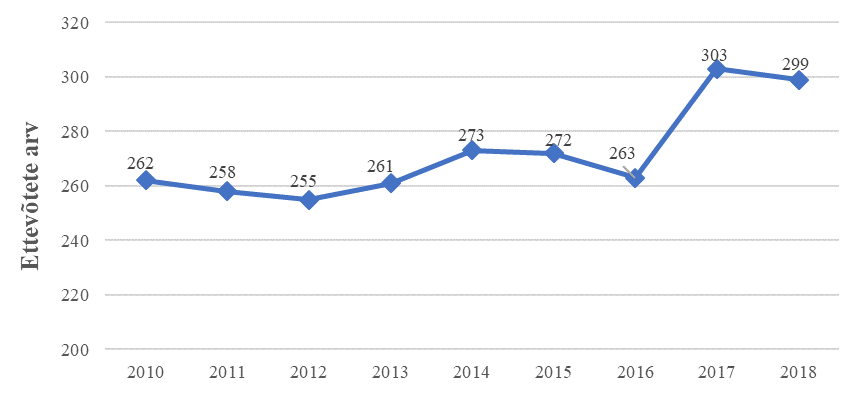 Vaadeldavate aastate jooksul oli füüsilisest isikust ettevõtjate arv suurim 2010. aastal, seejärel on see hakanud kahanema. Osaühingute arv on see-eest iga-aastaselt stabiilselt kasvanud. Tõenäoliselt on füüsilisest isikust ettevõtjad ettevõtlusvormina hakanud eelistama osaühinguid. Mittetulundusühingute arv on üldiselt kasvav.Tabel 3. Haldusreformi eelse Meremäe, Mikitamäe ja Värska valla ettevõtted, mittetulundusühingud, sihtasutused ja muud üksused aastatel 2010–2016 ja Setomaa vallas aastatel 2017-2018 . Allikas: Statistikaamet.Ettevõtlusaktiivsus näitab mitu ettevõtet on registreeritud 1000 elaniku kohta ja annab võimaluse võrrelda ka erineva suurusega piirkondi.Setomaa ettevõtlusaktiivsus on olnud viimase viie aasta jooksul kõrgem Võru maakonna vastavast näitajast ning kõrgem vabariigi keskmisest aastatel 2013–2015. Aastatel 2016–2017 on ettevõtlusaktiivsus Eestis tervikuna kasvanud kiiremini ning ületanud Setomaa vastavaid näitajaid. Põhjuseid statistikast välja ei paista.Joonis 7. Ettevõtlusaktiivsus ehk ettevõtete arv 1000 elaniku kohta haldusreformi eelselt Meremäe, Mikitamäe ja Värska vallas aastatel 2010–2016 ja Setomaa vallas 2017. a. Allikas: Statistikaamet, M. Reidolfi arvutused.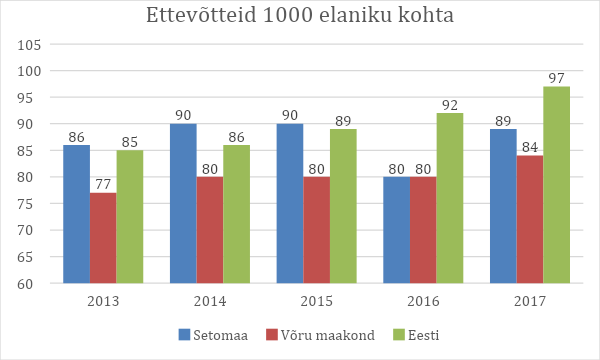 Setomaa 2016. aasta näitajate kahanemise üheks põhjuseks on Statistikaameti poolt kasutatava metoodika muutus elanike arvu arvestamisel. Metoodika muutus kasvatas Setomaa elanike arvu ja seetõttu ettevõtlusaktiivsus, mis on elanike arvust sõltuv suhtarv, ka vähenes. Samuti on vähenenud FIE-de arv ja OÜ-de arv ei ole sama kiiresti kasvanud. 2017. a tõus võib olla seotud Luhamaa nulga liitumisega Setomaaga, varasematest uuringutes on teada, et Misso valla ettevõtlusaktiivsus on olnud selgelt üle Setomaa keskmise.Enamik Setomaa valla ettevõtteid on vähem kui 10 töötajaga. Kolmel ettevõttel jääb töötajate arv vahemikku 10–49 ja kahel 50–249.Ettevõtete valdkondlik struktuur299 ettevõttest 144 ehk peaaegu pooled tegelevad põllumajanduse, metsamajanduse või kalapüügiga (primaarsektor) (tabel 4). Arvukuselt teisel ja kolmandal kohal tegevusalade lõikes on töötleva tööstuse ettevõtted ning majutuse ja toitlustusega tegelevad ettevõtted. Üldtrende arvestades võib primaarsektori osakaal tulevikus väheneda.Setomaa valla üheks eripäraks on kõrge mahedalt haritavate maade osakaal. PRIA andmetel oli see 2017. aastal 38% kogu haritavast maast.Tabel 4. Setomaa valla ettevõtete arv tegevusala lõikes 2017-2018. aastatel. Allikas: Statistikaamet.Ettevõtluse tugisüsteemSetomaa vallas on ettevõtluse arendamiseks olemas teiste Võrumaa omavalitsustega võrreldes tugevam tugisüsteem. Lisaks SA Võrumaa Arenduskeskuse tavapärastele maakondlikele tugiteenustele, töötab valla ettevõtete ja mittetulundusühingute hüvanguks Setomaa ettevõtluskonsultant. Suuremaid ettevõtluskeskkonda toetavaid arendusprojekte veab eest Setomaa Liit (endine Setomaa Valdade Liit).Lisaks tegutsevad erinevate valdkondade ettevõtjaid ühendavad tugivõrgustikud: MTÜ Setomaa Turism, MTÜ Seto Käsitüü Kogo, MTÜ Piiriäärne Energiaarendus, MTÜ Seto Küük, TÜ Seto Lammas ja TÜ Seto Aiad. Mahepõllumajanduse entusiastid otsivad võimalusi ühiseks organisatsiooniks liituda ja mahepõllumajanduse osakaalu kasvatada.Aastal 2013 koostati “Setomaa ühine ettevõtlusstrateegia ja teemaplaneering 2014–2020” ning aastal 2014 nelja haldusreformi eelse valla poolt “Setomaa arengukava 2014–2025”, mille üheks võtmevaldkonnaks oli samuti majanduse areng.Tööjõupoliitika ja inimressurssBrutotulu saajate järgi saab hinnata palgatöötajate hulka ja olukorda. Siin lähevad arvesse need brutotulu saajad, kelle elukoht on registreeritud konkreetse valla territooriumil. Haldusreformi tulemusena tekkinud Setomaa vallas sai 2018. a brutotulu 1162 inimest (joonis 8). Brutotulu saajate arv on perioodi 2010–2016 jooksul kasvanud.Joonis 8. Brutotulu saajate arv keskmiselt kuus haldusreformi eelselt Meremäe, Mikitamäe ja Värska valdades aastatel 2010–2016 ning 2017-2018. a Setomaa vallas. Allikas: Statistikaamet.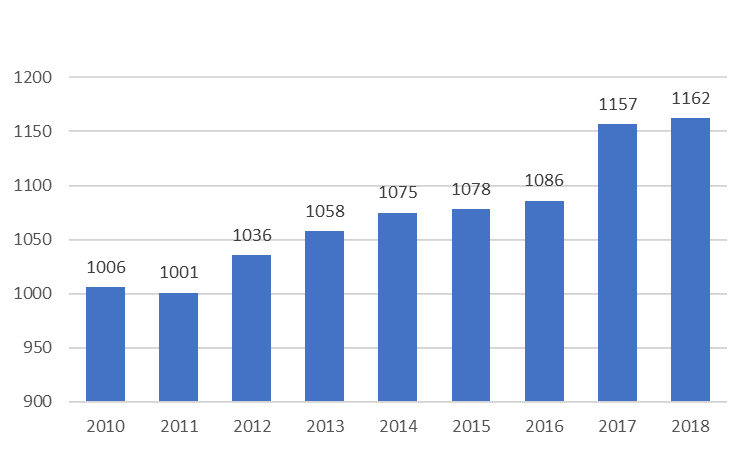 Joonisel 9 on välja toodud palgatöötajate brutotulu erinevused meeste ja naiste osas ning vanuserühmade kaupa. Setomaa valla brutotulu palgatöötaja kohta on kõigi vaadeldavate näitajate osas madalam maakonna keskmisest, kuid positiivne on see, et brutotulu kasv on kiirem, kui maakonnas keskmiselt.Joonis 9. Palgatöötaja kuukeskmine brutotulu (eurodes) 2017. a Setomaa vallas ning Võru maakonnas kokku, soo ja vanusegrupi järgi. Allikas: Statistikaamet.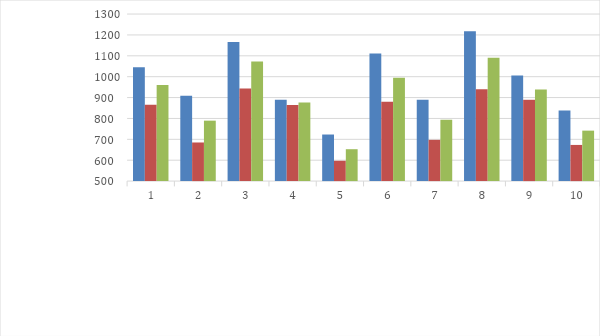 Setomaa valla kõige kõrgemat kuu keskmist brutotulu teenivad inimesed vanuserühmas 25–49 aastat ning väikseimat vanuserühmas 63 ja vanemad. Meeste ja naiste palgataseme erinevused on pea olematud 50–62-aastaste seas, kõigis teistes vanuserühmades on vahed suuremad.Kaugtöö võimalusedKaugtöökontorid on loodud Värskas ja Mikitamäel. Head kaugtöö võimalused on valla arengu seisukohalt väga olulised, luues eeldused ettevõtlike ja haritud elanike tulekuks valda, kes soovivad sageli ühendada maaelu ning loomingulise või intellektuaalse töö. Siinkohal on ka oluline, et vald saaks edastada sõnumi kiire ja ülikiire interneti kättesaadavuse kohta Setomaa vallas.2018. aasta seisuga on internet õhu teel kättesaadav kogu valla territooriumil. Interneti kvaliteet ja kiirus ei vasta küll kõikide tarbijate vajadustele – eriti nende vajadustele, kes peavad liigutama suuri andmemahtusid. Samuti pärsib interneti kvaliteet kõrgtehnoloogial põhineva ettevõtluse arengut piirkonnas. Piirkonnas on küll välja ehitatud lairiba interneti põhivõrk ning vald soovib koostöös riiklike organisatsioonidega leida võimalusi ja tehnilisi lahendusi “viimase miili” väljaehitamiseks lõpptarbijateni.Setomaale elamaHaldusreformi eelsed vallad on aastatel 2013–2018 tegelenud uute elanike valda kutsumisega:Osalenud “Maale elama” messidel (2013–2016);Loonud “Tule maale” veebikeskkonna;Meremäe vallas on ellu viidud “Omadega mäel” kampaania;Setomaa arengu programmi toel on algatatud “Noored Setomaale” toetusmeede, mis piloteerib maale kutsumise tegevust kogu Eesti jaoks.Tänu kohaturundusele, uuselanikele suunatud infoteenusele ja toetusmeetmele on valda kolinud kümneid peresid.4.2.2 Arengueeldused ja probleemidArengueeldusedKõrge ettevõtlusaktiivsusRikkalikud loodusressursid ja maavaradPärandkultuur ettevõtluse ressursinaMahepõllumaade suur osakaalPiirkonna hea maine/brändKatusorganisatsioonide olemasolu olulistes valdkondadesProbleemidTööjõu vähesus, sealhulgas spetsialistide puudusEesti ja maakonna keskmisest madalam palgataseTaristu mahajäämusKohati kiire ja ülikiire internetiühenduse puudumineKorras elamispindade vähesus4.2.3 Strateegia4.2.4 TegevusedSetomaa märgise laialdasem kasutamine toodete ja teenuste turustamiselKohaliku toodangu kvaliteedi ja tootearenduse koolituste korraldamineKohaliku toodangu kättesaadavuse parandamineEttevõtjate ühisturunduse ja mainekujunduse korraldamineEttevõtjate katusorganisatsioonide tugevdamineLuua Setomaa Arengufond, mis toetaks innovaatilisi ideid, ettevõtlikkust, koostegutsemist ja külade arengutEttevõtlikkust ja ettevõtlusteadlikkust kasvatavate ürituste korraldamine ja toetamineKaugtöö- ja ettevõtlusruumide arendamine valla keskustesLobotka tehnoküla rajamisele kaasa aitamineLäbi üld- ja detailplaneeringute soodustada piiripunktides eraettevõtluse arengutTöötada välja kohaturunduse meetmed potentsiaalsetele investoritele Toetada “Viimase miili” projekti elluviimist4.3 Turism4.3.1 Hetkeolukorra kirjeldusTurism on Setomaal üks olulisemaid ettevõtlusvaldkondi. Sektori areng toetub seto kultuuri omapärale, rikkalikule looduskeskkonnale ning Venemaa ja Läti turu lähedusele. 2016. a ööbis Setomaa majutusasutustes 26 658 inimest (joonis 10). Majutusasutuste klientide arv on viimastel aastatel olnud kasvutrendis. 80% turistidest külastab Värska Kuurortravikeskust ning kõikidest turistidest peaaegu 90% on eestlased ehk teisisõnu on piirkonna turismivaldkond suurel määral sõltuv siseturismi trendidest.Joonis 10. Majutusasutuses majutatud inimeste hulk, ööde arv ja reisi kestus päevades haldusreformi eelselt Meremäe, Mikitamäe, Misso ja Värska vallas kokku aastatel 2011–2016. Allikas: Statistikaamet.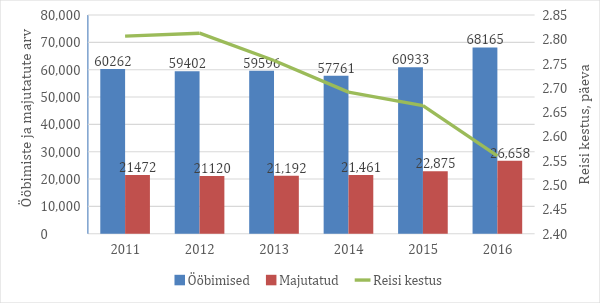 Välisturismi osakaaluga 10% on Setomaa vald siiski Eesti mastaabis suhteliselt edukas välisturismi magnet. Värska vald kuulus enne haldusreformi 20 edukama omavalitsuse hulka välisturismi valdkonnas. Mobiilpositisoneeringu uuringu kohaselt on peamised välisturud Venemaa, Soome ja Läti.Lisaks Värska Kuurortravikeskusele kuuluvad külastajate arvu poolest suuremate turismiettevõtete hulka Piusa Ürgoru Puhkemaja, Setomaa Turismitalo, Värska Talumuuseum, Saatse muuseum, Vana Jüri seebikoda, Obinitsa muuseum, Seto Ateljee-Galerii, Toomemäe talu ja Taarka Tare. Lisaks mõjutavad Setomaa valla turismi käivet naabervaldades asuvad atraktsioonid nagu Piusa koopad ja Vastseliina linnus, mis on välisturistide seas väga populaarsed.Alates aastast 2006 tegutseb turismiettevõtteid ühendav MTÜ Setomaa Turism. Värskas ja Obinitsas on avatud turismiinfopunktid. Värska turismiinfopunkt jagab ruume AS Eesti Post postipunktiga. Turismisektori arengute strateegilise juhtimise jaoks on koostatud “Setomaa ühtne turismiarengukava aastateks 2014–2020”. MTÜ Setomaa Turism on välja töötanud Seto Külävüü marsruudi, mis kulgeb Võõpsust Luhamaani ja tutvustab Setomaa erinevaid paikkondi. Läbi selliste pakettide on võimalik Setomaad kui turismisihtkohta aktiivselt turundada.Joonis 11. Omavalitsusüksused majutatud välisturistide arvu pingerea järgi aastal 2017.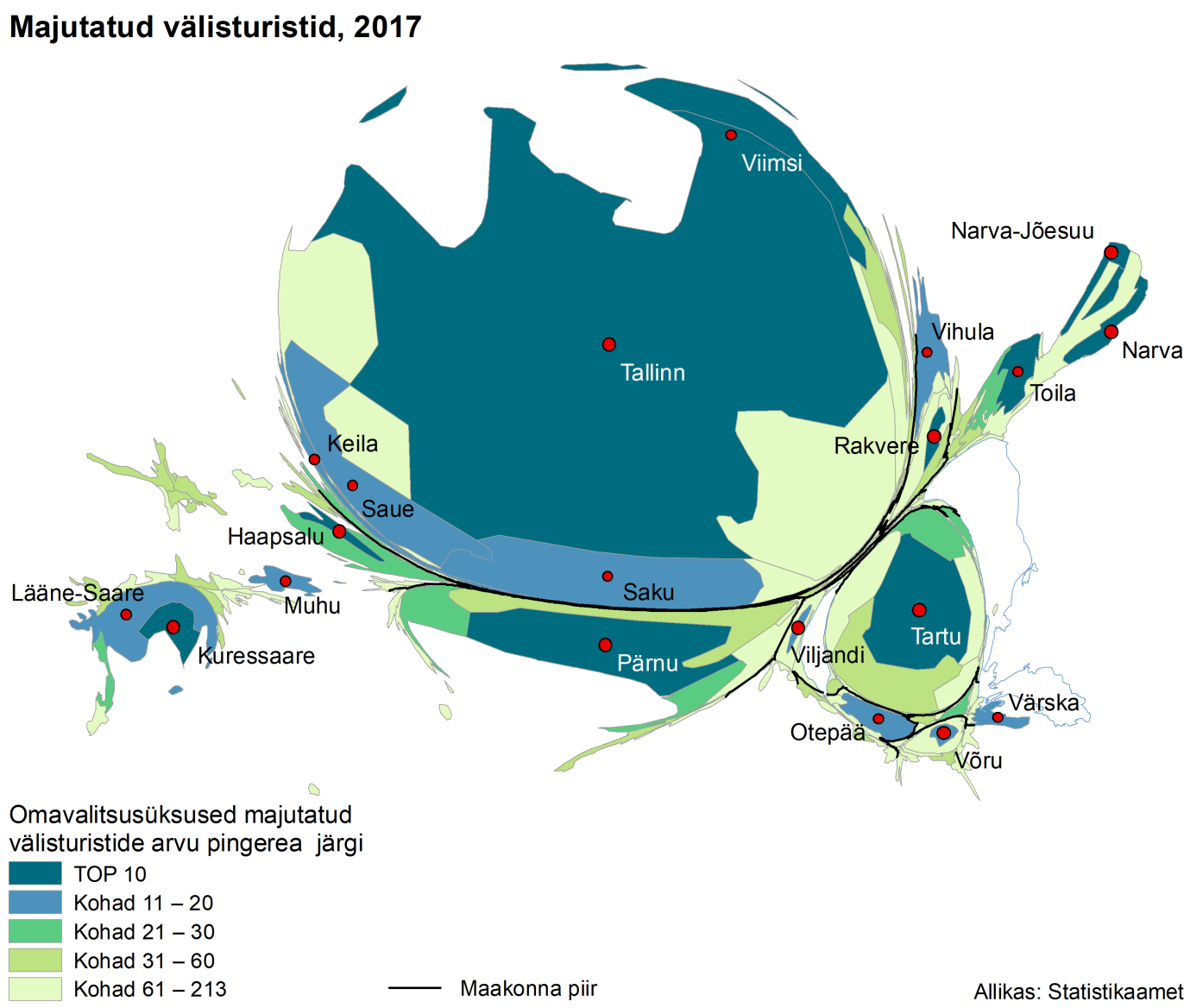 Aastal 2013 läbi viidud veebiküsitluse kohaselt leiavad turismivaldkonna eestvedajad, et:Setomaa tuntus reisisihtkohana on Eesti elanike hulgas tõusnud;Setomaa on suutnud turismis edukalt ära kasutada oma pärandkultuuri;tõusnud on turismiteenuste kvaliteet;käivitatud on ühtne ning eesmärgistatud turundustegevus;laienenud on pakutavate toodete ja teenuste valik.Suurimateks probleemideks olid sektori hinnangul infrastruktuuri mahajäämus, madalad tulud turismisektoris, pikemat külastusaega soodustavate sündmuste vähesus, toitlustuse pakkujate väiksus ja vähesus ning Setomaa visuaalse identiteedi vähene nähtavus piirkonnas.Viimastel aastatel on ellu viidud mitmeid olulise mõjuga ettevõtmisi:ettevõtjate ja omavalitsuste koostöös on käivitatud kogu Setomaad hõlmav turismimarsruut Seto Külävüü;2009. aastast on seto leelo UNESCO vaimse kultuuripärandi nimistus;toimib veeb www.visitsetomaa.ee, mis tutvustab Setomaad ja selle vaatamisväärsusi koostöös riikliku www.puhkaeestis.ee saidiga;2012. aastast on Setomaal oma kohabrändi raamat, mida kasutatakse turundustegevuse juures.Suurema ettevõtmisena viiakse aastatel 2017–2020 ellu rahvusvahelist projekti “UNESCO-turism”, mille eestvedajaks on MTÜ Setomaa Turism. Samuti osaleb vald Lõuna-Eesti National Geographicu kollaste akende koostööprojektis “Elu kahe maailma piiril”.Setomaa suurima külastajate arvuga sündmused on olnud Seto Kuningriik, Seto Folk, Seto Külävüü Kostipäiv, seto jaanituled Treskis ja Kärel, ansambli Trad.Attack! kontsert ning Vanemuise teatri suvelavastused “Taarka”, “Peko” ja “Obinitsa”.Aastal 2017 loodi Setomaa toitlustajate ja kohaliku toidu tootjate poolt uus võrgustik MTÜ Seto Küük, mille üheks eesmärgiks on toiduturismi edendamine Setomaal.Setomaa turismivaldkonna eestvedajatel on 2018. aastal plaanis turismivaldkonna arengukava uuendada, et hinnata muutusi valdkonna olukorras ja vajadustes.4.3.2 Arengueeldused ja probleemidArengueeldusedElav pärimuskultuur ja loodus kui turismiressurssVärska kui tunnustatud kuurortpiirkondAinulaadne ja eristuv piirkondSetomaa tugev kohabrändPõnev traditsiooniline söökTraditsioonilise käsitöö oskusVäike piirkond, vajadusel muutused paindlikud/kiiredTuntud traditsioonilised suursündmused (Seto Kuningriik, Kostipäiv, Seto Folk, Lüübnitsa sibula- ja kalalaat jt)Silmapaistev loomemajandusVene ja Läti turu lähedusVälisturgude kasvav huviSeto Külävüü kui turismitoote olemasoluProbleemidSetomaa kuvand ei vasta alati reaalsuseleHooajalisus – enamus külastusi suvehooajal juunist augustiniVähe hooajatöötajaid, kes oleks Setomaa eripäradega kursisVähene võõrkeelteoskusAktiivseid tegevusi, elamust pakkuvaid ja lastele suunatud turismiobjekte on väheVähe külastajaid kaasavaid õpitubasidMadal palgatase turismisektorisMajutus- ja külastuskohtadel ebapiisavad kodulehed või  puuduvad üldseSetomaa visuaalne identiteet on kohapeal vähe nähtavTurismi infrastruktuuri puudused (vähe tualettruume)4.3.3 Strateegia4.3.4 TegevusedSetomaale sisenevate teede märgistamine seto sümboolikagaMatkaautode parklate rajamine ning infrastruktuuri väljaarendamineAvalike tualettide rajamine (nii kuivkäimlad kui ka WC-d): Värska Tsäimaja, Obinitsa (lisada tualette), Võõpsu, Mikitamäe, Lüübnitsa, Saatse, Uusvada (rajada tualetid)Rajada sildumis- ja lautrikohad Võõpsu, Beresjesse, Lüübnitsasse ja LaossinasseSetokeelsete siltide paigaldamine asutustesseRegulaarne külastajate tagasiside kogumine ja analüüsTootearenduse koolituste korraldamine turismiettevõtjateleVisuaalselt vallaruumi rikastavate kujunduselementide rajamineRajada lipuväljakud valla erinevatesse piirkondadesse4.4 Innovatsioon, teadus- ja arendustegevus4.4.1 Hetkeolukorra kirjeldusValla väike elanike arv ning suur hajaasustuse protsent tingib vajaduse olla leidlik ja innovaatiline. Vallal on oluline rakendada innovaatilisi lahendusi kulude vähendamiseks, samuti pidades silmas keskkonnasäästu. Praegu on uuenduslikke tehnoloogiaid eelkõige kasutatud energeetika valdkonnas, kasutades valla asutustes päikeseenergiat. Energeetikasektori arendamiseks on loodud MTÜ Piiriäärne Energiaarendus.Piirkonna innovatsioon on ennekõike siiski piirkonna ettevõtete kätes. Valla tugi saab olla ettevõtluskeskkonna kujundamine, tingimuste loomine, uuringute tellimine, aga ka eeskuju näitamine. Valla ettevõtete uuenduslikkuse soodustamiseks plaanib Setomaa vald läbi mõelda ja rakendada erasektorit motiveeriva innovatsiooniprogrammi. Uuenduslike ideede rahastamiseks on vallal plaanis luua Setomaa Arengufond, mis hakkab igal aastal toetama uuenduslikke ettevõtlusideid, toetama projektide omaosalusi ning panustama külade arendustegevustesse. Fondi vahendid kujunevad peamiselt ettevõtjate ja eraisikute annetustest.Senised teaduslikud uurimused on Setomaal olnud seotud enamasti konkreetsete teadlaste huviga piirkonna vastu. Nii on Setomaal uuringuid läbi viinud arheoloogid, botaanikud, geograafid, sotsiaalteadlased, keeleteadlased ja folkloristid. Senised piirkonna kohta käivad uuringud (sh üliõpilasuurimused) on kaardistanud SA Seto Instituut, mille ülesandeks on koordineerida ja edendada Setomaa ja seto kultuuri alast teadustööd ning tutvustada teadustööde tulemusi laiemale avalikkusele. Seto Instituut korraldab ka üliõpilastööde konkurssi, mille eesmärk on suunata erinevate valdkondade tudengeid valima uuritavaks piirkonnaks just Setomaa. Innovatsiooni edendavaid rakendusuuringuid ülikoolidelt ja uurimisasutustelt on tellinud ka Setomaa Liit (endine Setomaa Valdade Liit). Setomaa valla ettevõtetest on teadusasutustega koostööd tegemas Värska Kuurortravikeskus, kes koostöös Tartu Ülikooli loodusteadlastega uurib Värska lahe muda ja mineraalvete omadusi.4.4.2 Arengueeldused ja probleemidArengueeldusedTugevad valdkondlikud ühendused, katusorganisatsioonid ja inkubaatoridEnergeetika arendamine (sh alternatiivenergeetika)Koostöö erinevate kõrgkoolidega (uuringud, analüüsid)Piiriülene koostööProbleemidKvalifitseeritud tööjõu vähesus, kes suudavad panustada teadus-arendustegevusseHajaasustus teeb teenused kulukaksInnovaatiliste lahenduste halvem kättesaadavus (nt pakiautomaat)Ülikiire internetiühenduse puudumine4.4.3 Strateegia4.4.4 TegevusedKäivitada Setomaa Arengufond, millest rahastatakse innovaatilisi ideidKorraldada kohtumisi teadlastega, ülikoolidega ning kogemus- ning tutvumisreise innovaatilistesse ettevõtetesse, piirkondadesse, riikidesseKorraldada innovatsiooniteemalisi konverentse ja arutelusid5. Loodus- ja elukeskkond5.1 Teed, kergliiklusteed, ühistransport5.1.1 Hetkeolukorra kirjeldusSetomaa valla territooriumil on 619,5 km teid, mille jaotus piirkonniti on kirjeldatud tabelis 5. Setomaa valla teed on kantud teede registrisse ning neid remonditakse ja hooldatakse (sh tehakse lume- ja tolmutõrjet) vastavalt vallavolikogu poolt kinnitatud teehoiukavale. Kergliiklusteid on Setomaa vallas kokku 7,2 km. Kergliiklusteede võrgustiku hetkeseisu ja süsteemset arengut Meremäe piirkonnas kajastab hästi Võru maakonnaplaneering 2030+ Lisa 5 Teemaplaneering “Võrumaa kergliiklusteed ja loodusrajad”. Selle järgi on kergliiklusteed planeeritud Meremäe asulasisesele teele, Meremäe-Obinitsa vahelisele teele (see on ka koolitee, mille turvalisus on eriti oluline) ning Kuksina-Meremäe teele. Kuna Põlva maakonna kohta vastav teemaplaneering puudub, siis ei ole Värska-Mikitamäe piirkonnas kergliiklusteede planeerimine süsteemselt läbi arutatud, kuid laste turvalisuse huvides vajab Mikitamäel kergliiklusteed kindlasti keskusest kooli juurde minev tee.Tabel 5. Setomaa valla teede piirkondlik jaotus.Tabel 6. Kergliiklusteed Setomaa vallas.Ühistranspordiühendused valla sees ei vasta hetkel elanikkonna vajadustele ning see muudab keeruliseks näiteks huviringide või kultuuriasutuste külastamise õhtusel ajal ja kirikuteenistustel osalemise. Bussiühendus puudub valla olulisemate keskuste, nt Värska ja Meremäe ning Mikitamäe ja Meremäe vahel. Luhamaa piirkonnal ei ole samuti bussiühendust valla ülejäänud osadega.   Ühistransport tõmbekeskuste suunal on samas üsna korralik – Värska-Mikitamäe piirkonnast liigub Tartu suunal 8 bussi päevas, Meremäe-Obinitsa kandist Võrru samuti 8–9 bussi päevas, probleem on pigem suurest teest kaugemale jäävate külade elanikel bussipeatusesse saamisega. Valda läbib Tartu-Petseri raudtee, kus toimub nii kaubavedu kui ka reisirongiliiklus ja Valga-Petseri raudtee, kus toimub ainult kaubavedu. Juuni 2018 seisuga saab Koidula raudteejaamast rongiga Tallinnasse hommikul 3,5 tunniga, probleem on õhtuse tagasisõiduga, kuna hilisemad rongid sõidavad pealinnast vaid Tartuni.5.1.2 Arengueeldused ja probleemidArengueeldusedVallas asub kaks piiripunkti ning sellega seondub kõrgem riiklik huvi teede korrashoiulRaudtee olemasolu piirkonnas ning reisirongiühendus Tartu ja Tallinna suunal12 km tolmuvabasid (niisutatud) kruusateidHea ühistransport Mikitamäe-Värska vahelRahuldav ühistranspordi ühendus Mikitamäe-Värska piirkonnast Tartu suunal ja Meremäe-Obinitsa piirkonnast Võru suunalProbleemidKruusateede rohkus ning aeglane tempo teede tolmuvaba katte alla viimiselTänavavalgustus on puudulikVärska-Mikitamäe piirkonnast on halb ühistranspordiühendus maakonnakeskusesse VõrruReisirongi liiklus on hõreÜhistransport puudub valla piirkonnakeskuste vahel (Värska-Obinitsa-Meremäe-Luhamaa)Kergliiklusteede nappus5.1.3 Strateegia5.1.4 TegevusedTeehoolduskava elluviimineTänavavalgustuse rekonstruktsiooni kava koostamineTänavavalgustuse rekonstrueerimineLiinide planeerimine koostöös ühistranspordikeskustegaKergliiklusteede rajamine Meremäe-Obinitsa piirkonda ning Mikitamäe kooliteeleNõudetranspordi vajaduse uuringu läbiviimineNõudetranspordi korraldamine sündmustele5.2 Energeetika5.2.1 Hetkeolukorra kirjeldusSetomaa energeetika valdkonna strateegilisi suundi kajastab “Setomaa ühtse taastuvenergia kasutamise strateegia 2009–2019”, mille eesmärgiks on Setomaa kui peamiselt taastuvaid energiaallikaid kasutava pilootpiirkonna väljaarendamine. Setomaa tugevuseks energeetika valdkonnas on MTÜ Piiriäärne Energiaarendus (PEA) olemasolu ja tegutsemine selles valdkonnas juba aastast 2007. PEA eestvedamisel on ellu kutsutud mitmeid rohelise energia investeeringuprojekte ning tõstetud elanikkonna ja ametnikkonna teadlikkust. Värska alevikku ja piirkonda teenindab elektriga Lobotka-Treski ristis asuv elektrijaotusalajaam, mis tagab piisava energiavõimekuse ja toetab kavatsust rajada sinna piirkonda uus tehnoküla tulevastele tootmisettevõtetele.Taastuvenergia tootmine Setomaa vallas on viimaste aastate jooksul aktiivselt kasvanud, kuid piirkonniti erinevalt. Erasektor on olnud aktiivne Värska piirkonnas ning kohalik omavalitsus Meremäe-Obinitsa piirkonnas. 2018. a 1. juuni seisuga on Setomaa valla alal päikeseelektrijaamu koguvõimsusega 701 kW tootmisvõimsusega ca 750 MWh/a. Lisaks on munitsipaalhoonetes kasutusel üks päikesekollektor (Mikitamäe hooldekodu) võimsusega 3 kW ning maaküttesüsteemid Mikitamäe kool-lasteaias (võimsusega 107 kW), Obinitsa külakeskuses (võimsusega 60 kW), Meremäe teeninduspunktis, Meremäe noortekeskuses.Tabel 7. Setomaa PV (päikese) elektrijaamad seisuga 01.06.2018.Elektrivõrguga on kaetud kogu valla territoorium, kuid kohati on probleeme elektrivarustuse halva kvaliteediga liinide lõpus. Vald peaks olema neile inimestele abiks, kes selle probleemiga vastakuti seisavad, aitamaks neil suhelda vastavate riiklike ettevõtetega nende probleemide lahendamiseks. Elektri kvaliteedi probleemid pärsivad nendes piirkondades ka ettevõtluse arengut.5.2.2 Arengueeldused ja probleemidArengueeldusedVaba elektri olemasoluPäikeseenergia pargid (vt tabel 7: Setomaa PV (päikese) elektrijaamad seisuga 01.06.2018)Arendusorganisatsiooni olemasolu (Piiriäärne Energiaarendus e PEA)ProbleemidEnamik vallast on hajaasustuspiirkondPuudub Setomaa valla ühine nägemus energeetikamajandusestEi tegeleta energiasäästu küsimustegaElektri transport – kohalik elektritootja saab oma toodangut müüa ainult võrku Suurem osa elektrivõrgust on õhuliinidepõhine, mis tekitab tihedalt elektrikatkestusiHalb ja kõikuv elektri kvaliteet liinide lõpusEnergeetikaprojektide elluviimise kõrge hind ning vähesed riiklikud toetusmeetmed5.2.3 Strateegia5.2.4 TegevusedPüstitada päikeseelektrijaamu munitsipaalhoonetele või -kinnistuteleKoostada energeetika arengukava kuni aastani 2030Valla munitsipaalhooned on rekonstrueeritud maksimaalselt energiatõhusaksEnergiatõhususe koolituste ja infopäevade korraldamineAidata kaasa hüdroelektrijaama rajamisele Tuhkvitsa oja tammile5.3 Elamu- ja kommunaalmajandus5.3.1 Hetkeolukorra kirjeldusElamumajandusEnamik Setomaa valla elamuid on ehitatud 20. sajandil või varem. Korterelamuid pole 21. sajandil piirkonda ehitatud. Juurde on ehitatud eramuid ning rekonstrueeritud on vanu talumaju.Seisuga 01.06.2019 on Setomaa valla omandis 46,5 korterit. Matsuri külas on valla omandis pool korterist (üks tuba), kus asus varasemalt postkontor. Vabu (elaniketa) kortereid on 9, aga kõik need vajavad enne asustamist remonti.Tabel 8. Setomaa vallale kuuluvad korterid.Noored Setomaale. Setomaa vallas on loodud Eestis ainulaadne toetusprogramm “Noored Setomaale”, et toetada noorte maapiirkonda elama jäämist. Eesmärk on tagada 21–40 aastastele Setomaal elavatele inimestele ja nende peredele paremad elutingimused ning kindlustada piiriäärsete valdade püsiasustus. Toetatakse ehitamise ja renoveerimisega kaasnevaid kulusid, et tagada eluruumides paremad elutingimused, sh eluruumi üldehitustööd, elektritööd, hoonesiseste tehnosüsteemidega seotud tööd, küttesüsteemide ja küttekolletega seotud tööd (korterite puhul ainult korterisisesed tööd). Eramute puhul toetatakse ka hooneväliste tehnovõrkudega seotud töid.Kommunaalmajandus (vesi ja kanalisatsioon)Setomaa valla ühisveevärgi- ja kanalisatsiooni hetkeolukorda ja arenguid peab reguleerima “Setomaa valla ühisveevärgi- ja kanalisatsiooni arendamise kava”. Kanalisatsiooni ja veetrasse ning nendega seotud tehnilisi süsteeme haldab Setomaa Haldus OÜ. Värska aleviku ning Väike-Rõsna, Meremäe, Obinitsa ja Saatse küla kanalisatsiooni- ja veetrassid on renoveeritud ning vee kvaliteet on hea. Mikitamäe keskasula kanalisatsiooni- ja veetrassid ning biotiigid on osaliselt renoveeritud ning paigaldatud on uus reoveepuhasti. Uus reoveepuhasti on paigaldatud ka Kremessovasse. Matsuri piirkonnas on 2007. aastal rekonstrueeritud pumbajaam, vahetatud on veetrassid ja -puhasti. Õrsava elamute kanalisatsiooni ja veetrassid on töökorras.SoojamajandusTraditsioonilised kaugküttesüsteemid Setomaa vallas puuduvad. Olemasolevad keskküttesüsteemid on ühe või kahe maja põhised lokaalse katlamajaga. Erinevates Setomaa piirkondades kasutatakse erinevaid küttelahendusi – nt Värska piirkonnas on võimalik kasutada maagaasi, Mikitamäel kasutatakse katlamajades kütteõli ja puitu.5.3.2 Arengueeldused ja probleemidArengueeldusedToetusprogramm “Noored Setomaale”Hajaasustus, kus on veel piisavalt tühjalt seisvaid talusid ning piisavalt ruumi elamualade arendamiseksPalju munitsipaalkortereidJoogivee kvaliteet on valdavalt heaKanalisatsiooni- ja veetrassid on piirkonna keskustes valdavalt välja ehitatud ja rekonstrueeritudKa osades väiksemates külades on toimiv ühisveevärk ja -kanalisatsioon (Matsuri, Saatse)Gaasivarustus Värska piirkonnasPiisav kohalik kütteressurss (puit)ProbleemidKvaliteetsete elamispindade ja üürikorterite puudus piirkonnitiHalvas korras munitsipaalkorteridVähe korteriühistuid ja passiivsus ühistute loomiselKanalisatsiooni- ja veetrasside puudus osades tiheasustusega küladesMikitamäe külas on kooli piirkonna kanalisatsioonitrassid amortiseerunudSaatses, Matsuris ja Määsil on vähe tarbijaid, mistõttu on vee hind kõrgem kui mujal vallasPaljudes külades on sademetevaesel ajal põhjavee varustuse probleemidMaa- ja veekütte vähene kasutamineKaugkütte puudumineKõrge rauasisaldus joogivees5.3.3 Strateegia5.3.4 TegevusedLuua valda üks ühine võimekas kommunaalettevõteKoostada Setomaa valla ühisveevärgi ja -kanalisatsiooni arengukavaKoostada soojamajanduse arengukava (sh kortermajad)Koostada kalkulatsioonid Värska aleviku üleviimiseks tsentraalkütteleKüttesüsteemide tasakaalustamine ja reguleerimisvõimaluste suurendamineVõimalusel kasutusele võtta maaküttel ja taastuvenergial põhinevad küttesüsteemidRajada keskkonnasõbralik ühise veevärgi ja kanalisatsiooni taristu Beresje, Lüübnitsa, Audjassaare ja Võõpsu küllaRenoveerida renoveerimata kanalisatsioonitrassid ning reoveepuhastid vastavalt valdkondlikule arengukavaleRekonstrueerida Selise küla ühepereelamute veetrassidRekonstrueerida Luhamaa piirkonnas Määsi külas puurkaev ja veetorustikKoostöös ettevõtetega leida lahendusi uute elamurajoonide loomiseksSoetada ja renoveerida munitsipaalkortereid (nt Meremäe “õpetajate maja”)Julgustada korteriühistute loomistToetada kortermajade ja eramute energiasäästlikumaks muutmistVähendada soojakadusid hoonete soojustamisegaLäbi viia ühiskondlike hoonete energiaauditid5.4 Loodus- ja keskkonnakaitse ning jäätmemajandus5.4.1 Hetkeolukorra kirjeldusLoodus- ja keskkonnakaitseSetomaa ühe suurema tugevusena nimetatakse sageli puhast ja rikkalikku looduskeskkonda. Keskkonnaregistri andmetel (11.06.2018 seisuga) on Setomaa vallas kaks maastikukaitseala (Mustoja ja Piusa jõe ürgoru), üks kaitsealune puistu (Meremäe kaasik), seitse hoiuala (Lüübnitsa, Rebasmäe, Mädajõe, Pabra järve, Karisilla oja, Värska lahe ja Piusa-Võmmorski) ning paarkümmend kaitsealuse liigi püsielupaika. Setomaa looduse omapärana nimetatakse Eesti kontekstis haruldasi nõmmede ja liivikutega seotud elupaiku, samuti on olulised loodusväärtused Lämmijärve rannikuelupaigad.JäätmemajandusValla jäätmemajandust reguleerib jäätmekava. Setomaa vallas toimub jäätmeseadusest tulenevalt korraldatud jäätmevedu. Hetkel on üksikuid majaomanikke, kes ei ole sellega veel liitunud. Uus jäätmeveo piirkondade lepinguperiood Võrumaal algab oktoobris 2019 ning siis vaadatakse üle kogu Võrumaa vastav teema.Aastaringselt on võimalik taaskasutatavaid ja ohtlikke jäätmeid ära anda Värska ja Mikitamäe jäätmejaamades. Meremäe ja Obinitsa piirkonnas korraldab AS Eesti Keskkonnateenused aastas kolm jäätmeringi, kus võetakse vastu ohtlikke jäätmeid, vanu rehve, vanapaberit ning pappi, elektri- ja elektroonikaseadmed ning nende jäätmeid, vanametalli, puhast lehtklaasi ja kasutuskõlblikku mööblit. Operatiivset infot, hinnakirja ja vastuvõetavate jäätmete loetelu leiab: http://setomaa.kovtp.ee/ohtlike-jaatmete-vastuvott.Tabel 9. Pakendikonteinerite asukohad Setomaa vallas.5.4.2 Arengueeldused ja probleemidArengueeldusedMahepõllumajanduse protsent on Eesti kontekstis kõrgeVallas asuvate ettevõtete keskkonnamõju ei ole suurMikitamäel ja Värskas on jäätmejaamadMeremäe-Obinitsa piirkonnas on jäätmejaama puudumise tõttu sisse seatud iga-aastased “jäätmeringid”ProbleemidVallas puudub keskkonnaspetsialistÜldine teadlikkus loodus- ja keskkonnakaitsest on madalRikkalikku looduskeskkonna võimalusi ei kasutata piisavalt ära turismi arendamiselKeskkonnateadlikkuse kasvatamine koolivälistes vanusegruppides on puudulikSaatses ja Lütä külas on karuputke ohtBiolagunevate jäätmete ladustamise kohta poleVallaelanikel ei ole prügi sorteerimise harjumustJäätmevedu ei vii kodu juurest ära sorteeritud pakendeidKortermajade juures ja külades puuduvad kõikide jäätmeliikide konteineridÜksikud majapidamised pole korraldatud jäätmeveoga liitunudPrügiautode vähene maastikuvõimekus, igal aastaajal ei pääse autod prügikonteineriteniPiirkonna külastajad ja läbisõitjad (piirimaanteedel), kes jätavad oma prügi selleks mitte ettenähtud kohta5.4.3 Strateegia5.4.4 TegevusedSetomaa valla üldplaneeringu koostamineSetomaa valla üldplaneeringu ja teemaplaneeringutega anda suunised ettevõtetele keskkonda ja loodust säästvaks tegevuseksKorraldada jäätmete kogumise ringid (ohtlikud jäätmed, sorteeritud pakendid jne)Üks kord aastas suuremõõtmeliste jäätmete tasuta äraandmise võimalusRajada Meremäe-Obinitsa piirkonda jäätmejaamViia läbi teavitusprojekte olmeprügi sorteerimise vajalikkuse ja keskkonna säästmise kohtaKarmistada kontrolli jäätmete ebaseadusliku ladustamise osasLoodusväärtuste parem teavitus ja kasutamine loodusturismisLasteaedades ja koolides loodusväärtuste (nt muld) ja -nähtuste õpetamineValla ametiautode üleviimine hübriidautodeks. Kasutada Setomaal toodetud päikeseenergiatSetomaa valla suurüritused on keskkonnasõbralikud ja oluliselt on vähenenud ühekordsete plastnõude kasutamineUuringud ja monitooring keskkonnaseisundi kohta5.5 Heakord5.5.1 Hetkeolukorra kirjeldusSetomaa valla ülesanne on tagada heakord avalikus ruumis ning vajadusel teha ettekirjutusi hooldamata kinnistute omanikele. Igal kevadel korraldab vallavalitsus “Teeme ära” talgupäevi, mille käigus korrastatakse ühiselt mõni valla avalik objekt. Haldusreformi eelsetes omavalitsustes viidi läbi kaunima kodu konkurssi, mida jätkatakse ka Setomaa vallas vastavalt kaunima kodu konkursi korrale.Setomaa vallas on ainult üks avalik rand – Värska Kuurortravikeskuse supluskoht Lämmijärve kaldal. Väiksemaid ujumiskohti on aga mitmete Setomaa järvede ääres (Laossina rand, Hirvemäe rand ja Lobotka rand Lämmijärve kaldal, Meremäe järve rand, Obinitsa järve rand, jpt).Vallal puudub haljastusalane planeering, kuid lähiaastatel oleks vajalik teha vallasiseste tiheasustusalade haljastusprojektid piirkonna kui terviku kaunimaks muutmiseks. Värska piirkonnas on kehtestatud üldplaneeringu teemaplaneering “Setomaa kultuuripärand”, mis määrab ära valla miljööväärtuslikud külad, kirjeldab nende külade arhitektuurilist väärtust ning kehtestab renoveerimistingimused ja -soovitused. Planeering on nimetanud Setomaa vallas 10 miljööväärtuslikku küla ja ühe üksikobjekti (Laane talu Kolossovas), lisaks on määratud miljööväärtuslikuks endine Põhjalaagri territoorium Värskas. Värska piirkonnas on loodud valla eelarvest ka toetusprogramm külade miljööd hoidva ehitustegevuse toetamiseks. Mikitamäe piirkonnas on sarnane teemaplaneering koostatud, kuid hetkel volikogu poolt kehtestamata. Meremäe ja Luhamaa piirkonnas on miljööväärtuslike alade teema põhjalikumalt käsitlemata.5.5.2 Arengueeldused ja probleemidArengueeldusedVald ja aktiivsemad külad viivad läbi “Teeme ära” talgupäevi Kogemused kauni kodu konkursi korraldamiselVisuaalne üldpilt on hea suuremates keskustesOlemas on fond külaplatside korrastamiseksVärska piirkonnas on kehtestatud miljööväärtuslike külade teemaplaneering ja loodud toetusprogrammProbleemidPalju lagunevaid hooneid, mille omanikud ei võta vastutustUjumiskohtade halb seisukordPaljud õued on hooldamata ja inimesed on ükskõiksedMeremäe, Mikitamäe ja Luhamaa piirkonnas ei ole määratletud miljööväärtuslikke külasidMikitamäe ja Saatse keskplatsid ei ole välja arendatud ega heakorrastatud5.5.3 Strateegia5.5.4 TegevusedVõtta ühendust silmariivavate kinnistute omanikega ja teha selgitustööd, et kinnistud saaks korrastatudMunitsipaalelamute renoveerimine ja nende ümbruse korrastamineIgal aastal likvideerida või võtta kasutusele (renoveerida) koostöös omanikega vähemalt üks lagunenud hoone (toetada oskusteabega, taotleda vahendeid, leida investoreid ning teha ettekirjutusi). Esimene prioriteet tiheasustusaladSoetada vallale heakorra- ja hooldustehnikat – lehekoguja, ATV käruga, rajamasinToetada külasid, külaseltse või kogukondi ujumiskohtade ja puhkealade väljaehitamisel (toetatakse ühistegevust avalikus kasutuses olevate kohtade korrastamisel)Otsida võimalusi uute ujumiskohtade rajamiseks ning olemasolevate ujumiskohtade arendamiseks5.6 Korrakaitse ja turvalisus, riigipiir5.6.1 Hetkeolukorra kirjeldusSetomaa valda teenindab Kagu Politseijaoskonna Põlva piirkonnagrupp ning turvalisuse eest vastutab piirkonnapolitseinik. Turvalisuse tagamist toetab ka piirivalvekordonite olemasolu (Piusa, Värska, Saatse ja Luhamaa kordon) ning vabatahtlikult sellesse valdkonda panustavad inimesed (kaitseliitlased, külaseltside liikmed, vabatahtlikud päästjad) ja organisatsioonid (MTÜ Kindel Kants).Valla peamised korrarikkumised seonduvad piiriga ja ei ole enamasti toime pandud kohalike elanike poolt. Enim tekitavad probleeme salakaubavedu ja keelatud kauba üle piiri toomine. Lisaks konstaablile tagavad valla elanike turvalisust vallas tegutsevad vabatahtlikud piirivalvurid ja abipolitseinikud.Päästeameti üksused. Värskas asub Lõuna regiooni Värska päästekomando. Meremäel asub vabatahtlik päästeüksus. Setomaa valla naabruses olevad ja valla piirialasid teenindavad päästekomandod asuvad Vastseliinas ja Räpinas ning vabatahtlikud päästeüksused tegutsevad Oraval ja Missos (24-tunnise valve ja kahe päästemasinaga).Videovalve. Üldise turvalisuse tagamiseks paigaldati 2015. aasta lõpus videovalvesüsteem Värska vallamaja ning bussijaama ja turuplatsi lähedusse. Videovalve on olemas ka Obinitsa ja Mikitamäe keskuse piirkonnas.Tänavavalgustus. Värska alevikus ning Saatse, Treski, Matsuri, Mikitamäe, Võõpsu, Beresje, Lüübnitsa, Audjassaare, Obinitsa ja Meremäe külas on olulisemad kohad maanteede ja põhitänavate ääres valgustatud. Samuti on tänavavalgustus Väike-Rõsna külas – valla tee ja kergliiklustee ääres.Valla territooriumil on palju tühje ja lagunevaid eravalduses olevaid hooneid, mis on oluliseks ohuks turvalisusele. Keskuste kauguse tõttu ei vasta riigipoolse korrakaitse kättesaadavus tihti vajadusele ning ootusele, seetõttu on oluline arendada koos kohapealse piirivalvekordoni, Kaitseliidu allüksuste ning kohalike riigikaitsehuviliste ja vabatahtlikega piirkonna turvalisust.5.6.2 Arengueeldused ja probleemidArengueeldusedNelja piirivalve kordoni asumine Setomaa territooriumil, mis suurendab turvatunnetSäilinud päästekomandod ning tegutsevad vabatahtlikud päästeüksused Setomaa vallas ja lähiümbrusesMeremäe/Obinitsa piirkonnas tegutseb koos naabritega Misso ja Vastseliina piirkonnast MTÜ Kindel Kants, kelle põhikirjaliseks eesmärgiks on piirkonna turvalisuse tagamisele ja arendamisele kaasaaitamine ning seeläbi elanike turvatunde kasvatamineTurvalisust lisab piiri väljaehitamineOlemasolevad valvekaamerad, naabrivalve ja kogukonnapoolne valveProbleemidPiirkond on suur ja hajaasustusega, seetõttu on piirkonna kiire teenindamine Päästeameti jaoks suur väljakutseVähene politseiga ühendatud tehnilise (video)valve võimekusVabatahtlike päästeüksuste tehnika on vana ja vähe on noori vabatahtlikkePiiriga seotud süüteod moonutavad reaalset statistikatTänavavalgustus bussipeatustes valdavalt puudubSuvekodud on talviti tühjad5.6.3 Strateegia5.6.4 TegevusedKoostöös Politsei- ja Piirivalveametiga paigaldada valvekaamerad võtmekohtadesseSetomaa tänavavalgustuse ühishange – atraktiivsed lahendusedTänavavalgustuse säästlikuks rekonstrueerimine ja täiendamine päikesepaneelidegaTänavavalgustuse rajamine valla bussipeatustesse ning Meremäe piirkonna Uusvada, Tiirhanna, Miikse, Vinski küladesseKoostöökokkulepped riiklike organisatsioonidega. Korraldada kohtumisi vähemalt kaks korda aastas politsei/piirivalve/päästeameti esindajatega eesmärgiga tutvustada hetkeolukorda, tulevikuplaane, koostöövõimalusi ning kooskõlastada nende sisu ja ajakava6. Kultuur, sport ja vaba aeg6.1 Kultuurikorraldus ja kultuuriasutused6.1.1 Hetkeolukorra kirjeldusSetomaa vallas on säilinud tugevad omakultuuri traditsioonid. Vallas toimub palju kultuurisündmusi ja kultuurieluga tegelevad nii erinevad kohaliku omavalitsuse hallatavad asutused kui ka mitmed mittetulundusühingud ning seltsingud, aga ka ettevõtjad. Setomaa vald asub põhiliselt seto kultuuriruumis, mõned külad kuuluvad ka Vana-Võromaa ja vanausuliste kultuuriruumi. Piirkond on märgatavalt aktiivsema kultuurieluga kui enamik maapiirkondi ning kultuuril on tähtis osa valla identiteedis. Seto kultuur on laialt tuntud ja tunnustatud ning huvi Setomaa kultuurielu ja suursündmuste vastu ulatub ka üle riigipiiride. Setode ning vanausuliste kultuur ja traditsioonid on piirkonna kõige olulisemaks turismimagnetiks. Tugevaks arengueelduseks on elanikkonna järjepidevus seto kultuuri ja usukommete järgimisel. Valla ülesandeks on seto kultuuri säilitamine, hoidmine ja jätkusuutlikkuse tagamine ning selle arengut soodustavate tingimuste loomine.KultuurikorraldusTraditsioonilised kultuurisündmused. Iga-aastaselt tähistatakse Setomaa vallas nii riiklike kui ka eesti rahvakalendri tähtpäevi – vastlapäev, vabariigi aastapäev, lihavõtted, emadepäev, isadepäev, lastekaitsepäev, võidupüha, jaanipäev, kadripäev, mardipäev, jõulud. Oluliseks peetakse seto kalendripühi – maaselits, seto lihavõtted, jüripäev, oltuspüha, suvistepüha, seto jaanipäev, piitrepäev, päätnitsapäev, paasapäev, maarjapäev, nahtsipäev ja migulapäev.Suursündmused. Setomaa valla suurimaks mainesündmuseks on Seto Kuningriigipäev. Iga-aastaselt korraldab vald ka Lüübnitsa sibula- ja kalalaata ning Seto Folki. Iga kolme aasta tagant toimub Värskas Seto Leelopäev. Lisaks toimub ka mitmeid kodanikualgatuse korras korraldatavaid suursündmusi: MTÜ Seto Küük eestvedamisel toimub Seto Külävüü Kostipäiv, MTÜ Ostrova Festivalid korraldab kontsertõhtuid Ostrova külas ja MTÜ Treski Küün suvist kontsertprogrammi Treski Küünis ning MTÜ Seto Jaanituli korraldab Seto Jaanituld Treskis ning Värska Sanatoorium ja Seto Line veavad eest Värska Veepidu.Pärimuskultuuri laagrid. Setomaa vallas toimuvad iga-aastaselt pärimuskultuuri laagrid. Lastele suunatud Rikka Ivvani pillilaager, põhiliselt täiskasvanutele suunatud koguperelaager Lummo Kati laululaager, Luhamaa muusikalaager noortele ja täiskasvanutele ning Taarka Pärimusteatri korraldatav teatrilaager Setomaa noortele.Kultuurisündmuste rahastamineSetomaa vald toetab rahaliselt omaalgatuse korras korraldatavaid kultuurisündmusi. Rahastamist reguleerib kultuuri- ja spordisündmuste toetamise kord. Toetuse eesmärgiks on arendada kultuurisündmuste korraldamist Setomaa vallas. Taotlused vaatab läbi vallavolikogu kultuurikomisjon ja teeb vallavalitsusele ettepaneku taotluste rahastamiseks. Novembriks koostab Setomaa Kultuurikeskus ühtse valla kultuuri- ja spordikalendri. Kalender avalikustatakse valla kodulehel (setomaa.kovtp.ee) ja valla ajalehes.Kultuuriseltsid ja -kollektiividSetomaa vallas on palju aktiivseid kultuurikollektiive. Põhiliselt tegeletakse seto kultuuriga, kuid on ka aktiivseid laulukoore ja tantsukollektiive. Paljud mittetulundusühingud aitavad edendada piirkonna kultuuri- ja seltsielu. MTÜ Taarka Pärimusteater toob igal suvel Setomaa lavadele ühe uue pärimuskultuurilise lavastuse ja korraldab noortele teatrilaagreid. Pärimusteatri edendamine hoiab ja arendab seto kultuuri ning rikastab piirkonna kultuurielu.Leelokoorid. Helmine, Verska naase’, Kuldatsäuk, Mokornulga leelokoor, Hõpõhelme’ ja Meremäe mehe’, Seto Miihi Summ, Õiõ Seto’ ja laste leelokoorid Laanõtsirk, Helmekese’ ja Mikitamäe kooli folklooriring.Tantsurühmad. Poloda Piigad, Lustiline, Värska Iginoored, Värska Verinoored ja Hõbehall.Laulukoorid. Värska naiskoor, Meremäe-Obinitsa naiskoor, Meremäe pensionäride lauluansambel Meribel ja Nedsäjä kunnakuur.Pillirühmad. Karmoška ansambel Karmona, Värska Muusikakooli pilliklubi.Ansamblid. Seto kultuuril põhinevad ansamblid Tuhkwizza, Pääväpüürdjä, Zetod ja Kiiora. Peobändid Nedsaja Küla Bänd, Einar ja Ojar, ansambel Aare, Stand By ja Sinu Naine.Pensionäride seltsid. Obinitsa Pensionäride Selts, Meremäe Pensionäride Selts, Värska Pensionäride Selts Ehavalgus ja Mikitamäe eakate klubi.Käsitööseltsid. Seto Käsitüü Kogo, Värska käsitööselts Kirävüü, Mikitamäe Naisteklubi Mixina ja Meieselts Meroos Meremäel.Teater. Taarka Pärimusteater, Karisilla külateater.Kultuuriseltsid. MTÜ Meremäe Kultuuriühing, MTÜ Seto Ateljee-Galerii, MTÜ Lõhmuse Selts, MTÜ Seto Küük, MTÜ Obinitsa Seto Muuseumitarõ selts, MTÜ Treski Küün, Sihtasutus Setu Kultuuri Fond, MTÜ Tedrekuke, MTÜ Rahusoo, MTÜ Ostrova Festivalid, MTÜ Järveääre, MTÜ Seto Infoselts, Obinitsa Raamatusõprade seltsing, Estonian Live Music Agency MTÜ, MTÜ Obinitsa naisselts Miitsirk, MTÜ Seto Jaanituli, MTÜ Seto Folk, MTÜ Ilumetsa Rongipeatuse Sõbrad, MTÜ Helivõlu, MTÜ Hõimuhelü, MTÜ Uusvada Kultuuriküla.KultuuriasutusedSetomaa vallas korraldab kultuuritegevust Setomaa Kultuurikeskus. Kultuurikeskuse saale on võimalik kasutada kontsertide, tantsuõhtute, teatrietenduste, seminaride, koolituste jm sündmuste tarbeks. Kultuurikeskuses tegutsevad erinevad taidlus- ja huvialaringid. Siseruumid on viimistletud ning paigaldatud on sündmuste korraldamiseks vajalik tehnika- ja valguspark, kinoekraan ja projektor. Saalis on kohti korraga 200 külastajale. Kultuurisündmusi saab korraldada ka Saatse Seminarikeskuses, Lüübnitsa Külakeskuses, Mikitamäe ja Meremäe teeninduspunktides, Obinitsa Külakeskuses ning Värska, Meremäe ja Mikitamäe kooli ruumides, raamatukogudes, muuseumi hoonete ruumides.Kodanikualgatuse/ettevõtluse korras tegutsevad kultuuriasutused ja sündmuste toimumispaigad. Treski Küün, Seto Seltsimaja Obinitsas, Galerii Hal’as Kunn, Värska Kuurortravikeskus, Obinitsa Kunstizaal, Hilläkeste nulgatarõ, Toomemäe talu.Vabaõhulavad ja festivaliplatsid. Värska Laululava, vabaõhulavad Värska Talumuuseumis, Meremäe mäel ja noortekeskuse juures, Lüübnitsas ja Mikitamäel ning festivaliplatsid Ostrova ja Käre külas.RaamatukogudVallas tegutseb viis raamatukogu ning üks laenutuspunkt. Raamatukogude eesmärk on tagada elanikele juurdepääs informatsioonile, teadmistele ja kultuurile ning toetada elukestvat õppimist ja enesetäiendamist. Raamatukogude ruumid on kaasaegsed ja renoveeritud ning kõik teavikud on kantud elektroonilisse laenutussüsteemi. Tavapärase lugejate teenindamise kõrval toimivad raamatukogud ka kooskäimise kohtadena, kus korraldatakse erinevaid kultuuriüritusi ja näituseid nii lastele kui täiskasvanutele.Värska Raamatukogus on koos arhiiviruumidega teeninduspinda 176 m2. Ruumid on kaasaegsed, arvutipark vajab uuendamist. Raamatukogu pakub järgmisi teenuseid: raamatukogude vaheline laenutus, avatud internetipunkt, WiFi leviala, printimine ja koopiate tegemine, skaneerimine, e-lugerite laenutamine, koduteenindus. Raamatukogu korraldab väljapanekuid, näitusi, kohtumisi, mänge, võistlusi ja raamatukogu tunde. Traditsioonilisteks sündmusteks on kohtumised kirjanikega, laste suvine lugemisvõistlus ja mälumänguturniir.Saatse Raamatukogus on teeninduspinda 88 m2. Töötab avatud internetipunkt ja olemas on arhiiviruumid. Saatse raamatukogu osutab ka Eesti Posti teenust – müüb ümbrikuid, marke ja postkaarte. Võimalus on printida, koopiaid teha, skaneerida. Raamatukogu teenindab ka samas majas asuva Saatse pansionaadi liikumispuudega elanikke, kellele toimetatakse teavikud otse käest kätte. Võimalik on internetialane kasutajakoolitus asjaajamistel, toimuvad raamatute temaatilised väljapanekud ning tähistatakse raamatukogupäevasid.Obinitsa Raamatukogu asub Obinitsa Külakeskuse ruumides, kus teeninduspinda on 135 m2. Raamatukogu pakutavad teenused: internetipunkti kasutamine, koopiate tegemine, printimine, dokumentide skaneerimine, kodulooliste materjalide kasutamine. Raamatukogu korraldab erinevaid kirjanduslikke sündmusi.Meremäe raamatukogu asub Meremäe teeninduspunkti II korrusel, kus teeninduspinda on 170 m². Raamatukogus asub kohalik internetipunkt kolme lugejaarvuti ja hästi toimiva interneti püsiühenduse ning WiFi levialaga. Pakutakse printimise, koopiate tegemise ning skaneerimise võimalusi, samuti e-lugerite laenutust. Kohapeal saab tutvuda seto omakultuuri alase video-, heli- ja fotoarhiivi materjalidega. Koostöös kohaliku kooli ja lasteaiaga korraldatakse lastele lugemishuvi tekitavaid sündmuseid. Raamatukogu korraldab kohtumisi kirjanike ja teiste kultuuriinimestega ning osaleb piirkonna kultuurisündmuste ettevalmistamisel ja läbiviimisel.Mikitamäe raamatukogu asub Mikitamäe teeninduspunkti I korrusel. Teeninduspinda on 118 m². Põhiteenused: internetipunkti kasutamine (2 arvutit), kodulooliste materjalide kasutamine (valla kroonika), koolitused, WiFi leviala, printimine, skaneerimine ja koopiate tegemise võimalus. Räpina vallaga piirnevate külade elanikud külastavad pigem Võõpsu ja Räpina raamatukogusid, millest tulenevad Mikitamäe raamatukogu väiksemad külastajate numbrid.Lütä laenutuspunkt asub Lütä külas, Luhamaa piiripunkti lähedal Collade terminali majas ja kuulub Meremäe raamatukogu struktuuri. Laenutuspunktis on avatud internetipunkt ja WiFi. Põhiteenuseks on teavikute kojulaenutus ja teavikute kohapeal kasutamise võimaldamine. 2018. aastast töötab laenutuspunkt ka valla teeninduspunktina, kuhu Luhamaa elanikud saavad pöörduda sotsiaalvaldkonna, prügi ja teedega seotud probleemidega.Joonis 12. Külastuste arv Setomaa valla raamatukogudes perioodil 2008–2017.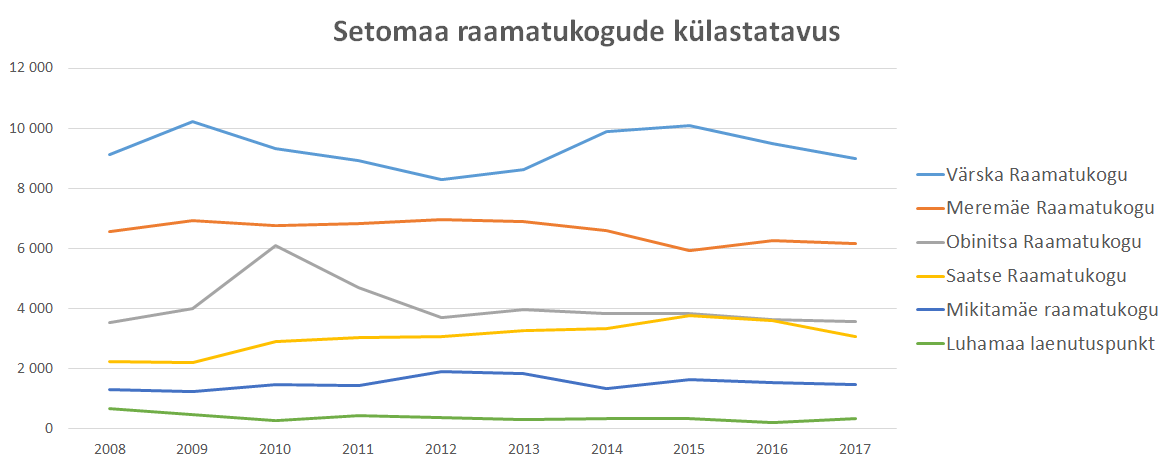 Kõigi raamatukogude peale kokku on külastuste ja laenutuste arv Setomaa vallas viimasel kümnel aastal stabiilne. Arvestades üldist rahvastiku vähenemist näitab see, et tegelikult on raamatukogude kasutamise aktiivsus märgatavalt tõusnud.Tabel 10. Laenutuste arv Setomaa valla raamatukogudes.Setomaa vallas 2018. aastal tegutsenud muuseumid liideti ning 1. jaanuarist 2019 alustas tegevust Setomaa Vallavalitsuse hallatav asutus Setomaa Muuseumid. Muuseumi koosseisu kuuluvad Obinitsa Muuseum, Saatse Muuseum, Värska Talumuuseum ja Seto Tsäimaja. Setomaa Muuseumid põhiülesanneteks on pakkuda tuge seto kultuurilise identiteedi säilimisele ja tugevdamisele, kogudes, hoides, uurides ja tutvustades üldsusele Setomaa ja setode ajalugu, pärimust ja kaasaega kajastavat materjali ning Setomaa kui väärtusliku turismisihtkoha tuntuse tõstmine. Muuseum on avatud ka uurijatele, lisateenustena on kohapeal võimalik koopiate tegemine, printimine, dokumentide skaneerimine ja lamineerimine. Muuseumi tegevust rahastavad Kultuuriministeerium läbi Setomaa kultuuriprogrammi ja Setomaa Vallavalitsus.Värska Talumuuseum. 1998. aastal avatud Värska Talumuuseum (endise nimega Seto Talumuuseum) on seto kultuuri uurija, säilitaja ja järjepidevuse kandja. 2004. aastal valmis kompleksi juurde Tsäimaja, kus pakutakse seto sööki. Seto Talumuuseumis on võimalik tutvuda 19. sajandi lõpu ja 20. sajandi alguse taluarhitektuuri, vanade tööriistade ja rikkaliku käsitööga. Ekspositsioonis on poolkinnine hoov, elumaja, riide-, vilja- ja söögiait, laut heinaküüniga, meeste töötuba, varjualused, suitsusaun, potivabrik, sepikoda ja rehi. Enamik hooneid on originaalid, pärit Põhja-Setomaalt. Lisaks korraldatakse vahetuvaid temaatilisi näitusi. Võimalik on osa võtta erinevatest sündmustest: nt talsipühad, seto pitsi päevad, folklooriõhtud ja rahvakalendri tähtpäevade tähistamised. Muuseumi rehe all on avatud käsitöö ja kohalike toodete pood. Saatse Muuseum. Vanas koolimajas asuv Saatse (Seto) Muuseum avati 25. juulil 1974. aastal. Muuseumi rajas Saatserinna kooli direktor Viktor Veeber. Setomaa kõige rikkalikuma koguga muuseumi uus püsiekspositsioon tutvustab Saatserinna inimest läbi ajaloo, Saatse kirikuküla ja selle lähiümbruse lugu. Muuseumi temaatika märksõnadeks on: seto mees, seto mehe töö, seto naine, savipottide valmistamine, Püha Suurkannataja Paraskeva kirik ja päätnitsapäev. Muuseumil on avar õueala ning parkmets koos õpperajaga.Obinitsa Muuseum avati 3. juunil 1995. aastal. Muuseumi osadeks on 154 m2 pinnaga muuseumimaja Obinitsa külas ning traditsioonilist seto taluarhitektuuri esindav Luikjärve talukompleks Tobrova külas. Obinitsa muuseumimaja vahetus läheduses asub ka Obinitsa tsässon ja Luikjärve talu juures Tobrova tsässon. Obinitsa Muuseumi peamised teemad on seto naiste käsitöö, seto rahvarõivad, seto laulutraditsioon ja taluarhitektuur. Muuseum korraldab erinevaid temaatilisi sündmusi ja õpitubasid. Luikjärve talukompleks on plaanis kujundada muuseum-elamustaluks.Tabel 11. Külastajate arvud Setomaa muuseumides. Allikas: Setomaa muuseumid.Alates 2014. aastast muutis Värska Talumuuseum külastatavuse arvestamise põhimõtteid ning sellest tulenevad ka esmapilgul väiksemad külastajate arvud võrreldes varasemate aastatega. 2015. aastal toimunud Soome-ugri kultuuripealinna sündmused on positiivselt mõjutanud Obinitsa Muuseumi külastatavust 2015.–2016. aastal.6.1.2 Arengueeldused ja probleemidArengueeldusedÜle-eestiline ja rahvusvaheline huvi Setomaa kultuurisündmuste ja -asutuste vastuKvaliteetsed suursündmused (Seto Kuningriigipäev, Seto Folk, Lüübnitsa sibula- ja kalalaat jne)Erinevad kultuurikollektiivid ning mitmekesine huvialaringide valik Aktiivne kodanikualgatusPika ajaloo ja suurte kogudega muuseumidVallasisene raamatukogude võrgustikProbleemidKultuuriasutuste hoonete seisukord vajab pidevat kaasajastamistSündmustest võtab osa vähe kohalikke inimesiMuuseumite ja kogukonna vaheline koostöö ei ole piisavVähene vallasisene koostöö kultuurikorraldusesNoorte vähene kaasatus kultuuritöösseKohati halb ligipääs kultuuriasutustele ja -sündmustele (puuduv ühistransport, kehv teede olukord, asutuste koondumine suurematesse keskustesse)Valla kultuurikorraldajate hõivatusVäljaspool vallakeskust toimub kultuuritöö tihti vaid vabatahtlikkuse korrasVallas toimuvate kultuurisündmuste killustatusVallas toimuvate kultuurisündmuste info leidmineSündmuste jätkusuutlikkuse tagamiseks vajalik lisarahastus projektide kaudu6.1.3 Strateegia6.1.4 TegevusedKaardistada kultuuriga tegelevad ühendused, nende tegevused, võimalused ja vajadused.MTÜ-de, sihtasutuste ja kohalike ettevõtete kaasamine valla suursündmuste korraldamisseSetomaa kultuuriasutuste ja -ühenduste ühised õppereisid ja koolitusedLeida Lüübnitsa Külakeskusele täiendavaid funktsiooneEhitada Värskasse uus ja funktsionaalsem laululavaViia ellu Setomaa Kultuurikeskuse ümbruse kujundusprojektDigitaliseerida Setomaa Kultuurikeskuse ja Meremäe teeninduspunkti kinoRajada Meremäele külastuskeskusKaasajastada ja arendada Setomaa Kultuurikeskust (suure saali akustika ja sisekujunduse parandamine, näituseruumi sisseseadmine, ruumide möbleerimine, pesemisruumi ehitus ning tehnilise baasi täiendamine)Lammutada Saatse rahvamaja ja luua kokkusaamiste ning ürituste tarbeks külaplatsViia kultuuritöötajate töötasud valdkonna Eesti keskmise tasemeniKultuuritöötajate tunnustamine ja kvalifikatsiooni tõstmise soodustamineKaasajastada raamatukogude internetipunktide riist- ja tarkvaraLuua Matsurisse raamatukogu laenutuspunktParandada liikumisraskustega inimeste ligipääsu valla raamatukogudeleKoostada ja ellu viia Värska Talumuuseumis ajaloo püsinäitus “Setomaa läbi sajandite”Rekonstrueerida kindral Nikolai Reegi suvemaja Värska Külastuskeskuseks koos Vabadussõja ekspositsioonigaRekonstrueerida ja avada külastajatele Paloveere taluProjekteerida ja teostada Värska Talumuuseumis kalanduse, lina- ja viljatööde teemaKoostöös eraettevõttega võtta kasutusse olemasolev Põhjalaagri territooriumKajastada Värska Talumuuseumis lähiminevikku ehk eksponeerida kolhoosiaegset talueluRajada Setomaa Muuseumidele fondihoidla (esemelise kultuuri keskus)Luua Saatse Muuseumisse uusi teenuseid (telkimine, toitlustus)Rekonstrueerida Saatse Muuseumi peasissepääs ja värvida välisfassaadUuendada ja rajada Setomaa Muuseumide õueala väikevormid ja mänguväljakudArendada Luikjärve talu ühtseks muuseum-elamustaluksTeostada Obinitsa Muuseumi siseremont ja kaasajastada püsinäitusKorrastada ja säilitada Luhamaa kooli arhiivLuua Lütä laenutuspunkti juurde seto fondArendada Meremäe vaatetorni maa-ala kultuurisündmuste korraldamiseksSündmuste jätkusuutlikkuse tagamiseks esitada erinevatesse programmidesse ja fondidesse projekte lisarahastuse saamiseks6.2 Seto kultuur6.2.1 Hetkeolukorra kirjeldusSeto leelo. 2009. aastal kanti seto leelo UNESCO vaimse kultuuripärandi nimistusse. Seto leelo on setode traditsiooniline laulmisviis ning üks seto kogukonna identiteedi ja ühtekuuluvustunde alustalasid, millega koos antakse edasi eluviisi, keelt ja kombeid.Kirmased. Seto kultuuri oluline ja elujõuline osa on kirmased ehk kirikupühadega seotud külapeod. Kirmaseid peetakse kirikute ja tsässonate nimipühakute päevadel. Kirmas algab teenistusega kirikus ja lõpeb rahvapeoga. Kirmasekultuur on oluline seto kultuuri elushoidja. Suurimad ja tänase päevani toimivad kirikupühad ja kirmased on jüripäeval Värskas, jaanipäeval Miikses, piitrepäeval Uusvadas, päätnitsapäeval Saatses ning paasapäeval Obinitsas ja Lepa külas. Väiksemad kirmased toimuvad ka lihavõtetel Tobrovas, migulapäeval Helbil, suvistepühal Velnas ja Härmal, nahtsipäeval Matsuris, väike-maarjapäeval Laossinas ja oltuspühal Mikitamäel.Käsitöö. Meeste ja naiste käsitöö ümbritseb ja kaunistab setode igapäevast elu. Tänapäeval võib traditsioonilise käsitöö tegemine olla nii eluviisiks kui ka elatusallikaks. 2006. aastal asutati MTÜ Seto Käsitüü Kogo, kuhu kuuluvad käsitööga tegelevaid ettevõtjad, mittetulundusühingud ja käsitöömeistrid. Seto Käsitüü Kogo eesmärk on seto traditsioonilisel käsitööl põhineva ettevõtluse arendamine seto käsitöötraditsiooni järjepidevuse ja säilitamise kaudu. Seto käsitöö valdkonna edendamiseks on koostatud Seto Käsitüü Kogo arengukava 2015–2020.Seto Kongress on Setomaa ja seto rahva esinduskogu. Seto Kongress arutab probleeme ja langetab otsuseid, mis puudutavad Setomaa kultuurilist, majanduslikku ja poliitilist arengut. Seto Kongress toimub korraliselt iga kolme aasta tagant. Seto Kongress valib oma otsuste täideviimiseks ja teiste Setomaa probleemide lahendamiseks 13-liikmelise Vanemate Kogu, mis tegutseb järgmise kongressini. Vanemate Kogu valib enda hulgast peavanema, abivanema ja sekretäri. Vanemate Kogu annab oma tegevusest aru Seto Kongressile. XII Seto Kongress toimus 9. oktoobril 2017 Värskas. Seto Kongressi eesmärkide ja otsuste täideviimise toetamiseks on loodud ja tegutseb vabatahtlik ühendus Seto Kongressi Tugiühing.6.2.2 Arengueeldused ja probleemidArengueeldusedLai tuntus ja suur huvi siinse kultuurielu vastuElav pärimuskultuurUNESCO nimekirja kantud seto leeloAktiivsed eestvedajadProbleemidSeto kultuuril on oht muutuda liialt kommertslikuks ja kaotada ehedustNoored on kultuuriellu vähe kaasatudPuudub ühiskondlik kokkulepe Setomaa põhisündmuse osas (Seto Kuningriik)Kultuur on muutunud liialt esinemiste-keskseks ja igapäevaelust kadunud6.2.3 Strateegia6.2.4 TegevusedSetomaa asutustele teha setokeelsed sildidJagada informatsiooni seto rahvarõivaste valmistajate kohtaKaasata noori leelokooridesse ja käsitööseltsidesseJulgustada ametnikke ja allasutuste juhte töökeelena seto keelt kasutamaSeto keeles kõnelemise propageerimine ja seto keele nädala korraldamineLastele seto keele õpetamiseks kutsuda ellu seto keele pühapäevakoolid Korraldada ja toetada omakultuuri- ja seto keele laagreidKorraldada ja toetada seto identiteedi tugevnemist soodustavaid ettevõtmisi, sündmusi ja väljasõite lastele ja noorteleLeida võimalused ülemsootska tegevuskulude kompenseerimiseksOtsida võimalusi tsässonate ja muude pühapaikade võõrandamiseks valla omandisse või avaliku kasutamise lepingute sõlmimiseksOtsida võimalusi Sakalovapalo korrastamiseks6.3 Õigeusk6.3.1 Hetkeolukorra kirjeldusSetomaa vald on valdavalt õigeusklik. Lähimad luteri kirikud asuvad Räpinas, Põlvas, Võrus ja Vastseliinas. Setomaa vallas Selise külas asub baptistikogudus. Õigeusk on seto kultuuri lahutamatu osa ja oluline kultuuritraditsioonide säilitaja. Hinnanguliselt on Setomaa viies koguduses umbes 3000–4000 liiget (pooled neist elavad kohapeal, pooled mujal). Kirikukoor on olemas igas koguduses. Kirikute säilitamine on vajalik hoolimata sellest, kui rahvast jääb kohapeal vähemaks, kuna kogudused ei koosne ainult kohalikest elanikest, vaid kodukiriku teenistusele sõidetakse kohale üle Eesti.Vallas on viis õigeusu kirikut: Värskas, Obinitsas, Saatses, Miikses ja Luhamaal. Värskas toimuvad teenistused pühapäeviti ning suurematel ja keskmistel pühadel ning tsässonapühade hommikul (hiljem läheb preester tsässona juurde teenistust pidama). Saatses ja Obinitsas toimuvad teenistused paar korda kuus, Luhamaal ja Miikses kord kuus. Lisaks teenistustele toimuvad kirikutes erinevad talitused (ristimised, laulatused, matused, pihtimine, hingepalved, kodude ja autode õnnistamised jne).Setomaa kirikudVärska püha Georgiose (Jüri) kirik ja kogudus. Tähtsaim püha on jüripäev, 6. mailObinitsa Issanda Muutmise kirik ja kogudus. Tähtsaim püha on paasapäev, 19. augustilMiikse Ristija Johannese kirik ja kogudus. Tähtsaim püha on vana jaanipäev, 7. juulilLuhamaa Pühavaimu kirik ja kogudus. Tähtsaim püha on suviste 2. püha, esmaspäev, Püha Vaimu päevSaatse Püha Paraskeva kirik ja kogudus. Suurkannataja Paraskeva mälestuseks on Saatses kaks kirikupüha: nimepäev rämmanipäev (10. november) ja päätnitsapäev (iljapäevale (2.august) eelnev reede)Eelmisel sajandil oli Setomaal peaaegu igas suuremas külas oma tsässon – külakabel. Tsässonat hooldab külarahvas ühiselt. Igal tsässonal nagu ka kirikul on oma pühak. Setomaa vallas on 25 tsässonat: Matsuris, Treskis, Podmotsas, Laossinas, Mikitamäel (2), Väike-Rõsnas, Võmmorskis (2), Küllätüväs, Meldovas, Sergas, Tobrovas, Uusvadas, Ulaskovas, Pelsis, Rokinas, Obinitsas, Kuigõl, Härmäl, Võõpsus, Usinitsas, Rõsnas, Rääsolaanes ja Lüübnitsas.Setomaa vallas on kokku 8 kalmistut – Värskas, Saatses, Laossinas, Podmotsas, Obinitsas, Miikses, Beresjes ja Luhamaal. Tugevate traditsioonide tõttu soovivad seto juurtega inimesed oma viimase puhkepaiga saada just kodukalmistul omaste juures, mistõttu maetakse Setomaa kalmistutele ka kaugemalt pärit inimesi.6.3.2 Arengueeldused ja probleemidArengueeldusedKiriku ja õigeusu kombestik on elavas kasutusesAktiivsed kogudused, regulaarsed teenistusedTsässonad küladesKirikupühade tähistamineKalmistud on heakorrastatudProbleemidKirikute, tsässonate ja kalmistuaedade halb seisukordRahvas ei teadvusta õigeusu osa kultuurisVallasündmuste korraldamisel ei arvestata kirikuteenistuste aegadegaÜhistransport ei arvesta kirikuteenistuste aegadegaKalmistutel ei ole elektroonilist kalmisturegistrit6.3.3 Strateegia6.3.4 TegevusedSetomaa pühad allikad ja teised pühakohad tähistada, korrastada ja infotahvlitega varustadaToetada kirikute renoveerimistToetada tsässonate renoveerimistToetada Beresje külla kloostri loomistTähistada tsässonad ja varustada infotahvlitegaLeida võimalusi kirikute külastajatele avamiseks suveperioodil kindlatel kellaaegadelArvestada kultuurikalendri koostamisel kirikupühade ja teenistuste aegadegaPlaneerida ühistranspordiliinid nii, et pühapäeval saaks küladest teenistusele sõita, uurida vajadusi nõudeliini käivitamiseks6.4 Sport6.4.1 Hetkeolukorra kirjeldusVallas on spordiga tegelemine pikkade traditsioonidega ja väärtustatud. Eriti just Värska piirkond paistab silma aktiivse spordieluga. Populaarseimateks spordialadeks on orienteerumine, võrkpall ja ekstreemsport. Vallavalitsuses on tööl sporditöötaja.Setomaa vallas toimub hulgaliselt spordisündmusi ja -võistlusi. Traditsioonilised neist on rahvusvaheline orienteerumisvõistlus Peko Kevad, orienteerumisneljapäevakud, jüriööjooks (Värskas ja Mikitamäel), ümber Õrsava järve jooks, võrkpalli sügisturniir, Setomaa lahtised meistrivõistlused ujumises, suusapäevakud, Värska suusasõit, Värska kergejõustikuõhtu, korvpalliturniir, ekstreemspordi sündmus Värskas, Setomaa jooks ja külade mängud. Spordisündmuste ja võistluste jaoks saab toetust taotleda igal aastal valla spordisündmuste eelarvest. Toetuse eraldamise eesmärgiks on suurendada elanike aktiivsust spordiga tegelemisel. Taotlused vaatab läbi valla haridus- ja spordikomisjon ja teeb vallavalitsusele ettepaneku taotluste rahastamiseks.Vallas on kolm staadionit,  sisevõimlad, jõusaalid ja ujula Värska Kuurortravikeskuses. Väiksemaid jalgpalli-, võrkpalli- ja korvpalliplatse leidub mitmetes külades, kuurortravikeskuse rannas on avatud discgolfi rada. Valla kergliiklusteed pakuvad võimalusi tervisekõnniks ja rulluisutamiseks. Valla territooriumil on soodsad tingimused orienteerumisega tegelemiseks – koostatud on orienteerumiskaardid ja olemas on MOBO rajad (mobiilne orienteerumine). Värska Tervisespordikeskuses on olemas lumekahur ja toodetakse kunstlund suusarajale ja kelgumäele. 2018. aastal soetas vald rajatraktori, mis võimaldab rajada kvaliteetseid suusaradu.Kohati on probleemiks spordirajatiste vähesus ja halb seisukord. Vald vajab uusi palliplatse, terviseradu ja välijõusaale. Värska skatepargi juurde on tarvis rajada riietusruumid. Ümberkujundamist vajab Obinitsa staadion, et see pakuks paremaid ja mitmekülgsemaid sportimisvõimalusi. Murekoht on olemasoleva spordivarustuse vananemine. Vallas puudub spordikool ning probleemiks on spordiklubide ja harrastatavate alade vähesus.Tabel 12. Setomaa valla spordirajatised.Tabel 13. Spordiringid lastele ja noortele.Tabel 14. Spordiringid täiskasvanutele.Vallas on registreeritud kolm spordiklubi ja viis spordiseltsi: aktiivse tegevusega Värska Orienteerumisklubi Peko, spordiklubi Kagu-Eesti Vibukütid ja laskmistreeningutega tegelev Piirivalve Spordi Keskklubi, ekstreemsporti edendav MTÜ Vabadussport, piirkonna spordivaldkonda edendavad MTÜ Värska jooksjad ja MTÜ Värska Spordiklubi ning motokrossiga tegelevad MTÜ MC Setu Riders ja MTÜ AMK Setopoisid. Värskas tegutseb aktiivselt ka MTÜ Korvpalliklubi Valgamaa.6.4.2 Arengueeldused ja probleemidArengueeldusedHead looduslikud eeldused sportimiseks (järv, reljeefne maastik, metsad, orud)Tugeval tasemel spordialad (parkour, slackline, orienteerumine, korvpall)Heas korras spordirajatised (põhiliselt Värska ja Meremäe piirkonnas)Spordi populaarsus vallasProbleemidKeeruline on motiveerida inimesi sportimaLiiga vähe harrastajaid spordiringide jaoksSpordirajatiste vähesus ja kehv seisukord valla keskusest kaugemalVallaelanike vähene terviseteadlikkus (toitumine, liikumine)Kvalifitseeritud treenerite ja spordi eestvedajate puudus6.4.3 Strateegia6.4.4 TegevusedAidata kaasa spordiklubide moodustamiseleSoodustada rahvusvahelist koostööd Selgitada välja lasketiiru rajamise võimalused koostöös PPA ja KaitseliidugaLuua ülesetomaalised meeskonnad erinevates vanusegruppidesKorraldada spordi mainesündmusiKorraldada vallasiseseid spordivõistlusiSpordialase teadlikkuse tõstmine läbi teoreetilise ja praktilise õppuseEdasi arendada Värska spordi- ja tervisekeskust Värska Gümnaasiumi staadioni baasil (lumetussüsteem ja välirajatiste hooldus)Leida sobiv koht motokrossiraja rajamiseksTäiustada valla spordirajatisi ning soetada uut spordivarustust ja -tehnikatKäivitada noorte spordikoolRenoveerida Mikitamäe kooli staadion ning soetada uut spordivarustustKorrastada ja vajadusel juurde rajada võrkpalli- ja rannavõrkpalliplatseSetomaa valla külade mängude korraldamine igal aastalMikitamäe ja Meremäe piirkonda terviseraja loomine ja talvel suusaraja hooldusSetomaa terviseradade reklaamimineTraditsiooniliste spordisündmuste ja tervisega seotud perepäevade korraldamine liikumisharrastuse propageerimiseksTreeningvahendite soetamine Obinitsa-Meremäe jõusaalidesseAlgatada uusi ja atraktiivseid spordisündmusi, mis tooksid valda nii harrastus- kui ka saavutussportlasi6.5 Vaba aeg6.5.1 Hetkeolukorra kirjeldusVallas tegutseb erinevaid spordi-, taidlus- ja huvialaringe ning toimub aktiivne seltsitegevus, mis annab elanikele võimaluse oma vaba aja sisustamiseks.  Valda on rajatud mitmeid vaba aja veetmise paiku, mänguväljakuid ja puhkekohti, kuid probleemiks on kohtade vähene kasutamine. Setomaa valla territooriumil ei ole digitaliseeritud kino, filme näidatakse Värska Kultuurimajas. Puudus on õhtusel ajal sotsiaalse suhtlemise kohtadest (kohvikud, seltsimajad jne). Värska Kuurortravikeskuses toimuvad teisipäeviti ja reedeti peoõhtud, mis on avatud ka vallaelanikele.Setomaa valla inimestel on võimalus aega veeta ka looduses. Enamus RMK matkaradadest ja puhkekohtadest asub Värska kandis: Laskevälja rattarada (43 km), Lõunalaagri matkarada (1,8 km), Luige metsamaja, Värska metsamajad, Lõunalaagri, Poogandi ja Värska lõkkekohad. Obinitsa lähistel asub Piusa jõe ürgoru matkarada (15 km) ja Mikitamäe kandis Mäe loodusmaja. Setomaa valla hooldada on Õrsava matkarada (5 km), Pikalombi matkarada (4 km või 9 km) ja Värska tervisespordirada. Looduse ilu saab vaadelda Lüübnitsa ja Meremäe vaatetornides.6.5.2 Arengueeldused ja probleemidArengueeldusedSetomaa vallas on vabaaja veetmiseks erinevaid kultuuri- taidlus-, huviala- ja spordiringePalju mitmekesiseid kultuurisündmusi – kõigile eagruppidele ja sihtrühmadeleMatkarajad ja puhkekohad on võimalus vaba aja veetmiseks loodusesTihe läbikäimine sugulaste ja kogukonnaga – kirikupühadel, külapäevadel, suursündmustelVärska Kuurortravikeskuses on veekeskusProbleemidVaba aega veedetakse internetis ja sotsiaalmeediasNoori ja täiskasvanuid on keeruline kaasata vaba aja võimalusi looma ja kasutamaEnamik vaba aja veetmise võimalusi on koondunud VärskasseTeater ja kino asuvad kaugelSotsiaalse suhtlemise kohtade vähesus (kohvikud-restoranid)6.5.3 Strateegia6.5.4 TegevusedValla matkaradade korrastamine ja selge tähistamineVallaruumi kujundamine noorte vaba aja veetmise võimaluste parandamiseks (istumiskohad, nutikad ruumilahendused)Atraktiivsete haljasalade rajamine kogukonnakeskustesse, kus oleks tegevust nii väikelapsele, noorele kui täiskasvanule (turvalised mänguväljakud, välijõusaalid)Soodustada kogukonna kooskäimiskohtade tekkimist (külamajad, külaplatsid, seltsimajad, õhtusel ajal avatud kohvikud-restoranid)Mikitamäe terviseradade ja virgestusala planeerimine ja rajamineMikitamäe keskuses oleva uue veekogu väljaarendamine kogukonna puhkealaks ja ujumiskohaksLüübnitsa- Laossina-Lüübnitsa matkaraja planeerimine7. Sotsiaalvaldkond7.1 Sotsiaalhoolekanne7.1.1 Hetkeolukorra kirjeldusSetomaa valla elanikkonnast on märkimisväärselt suur osakaal eakatel ja puuetega inimestel. Seega on valla poolt korraldataval sotsiaalhoolekandel väga oluline roll valla elanike elamisväärse elukeskkonna kujundamisel.Rahva- ja vanaduspensionäre on vallas 778 (10.06.2018 seisuga), töövõimetuspensionäre on 254. Kokku on vallas seega 1032 pensionäri. Rahvastiku vananemise käigus on pensionäride arv viimastel aastatel järjest kasvanud, ehkki töövõimetuspensionäride arv langeb tasapisi.Joonis 13. Vanadus-, rahva- ja töövõimetuspensionärid aastatel 2012–2017 Setomaa valla piires.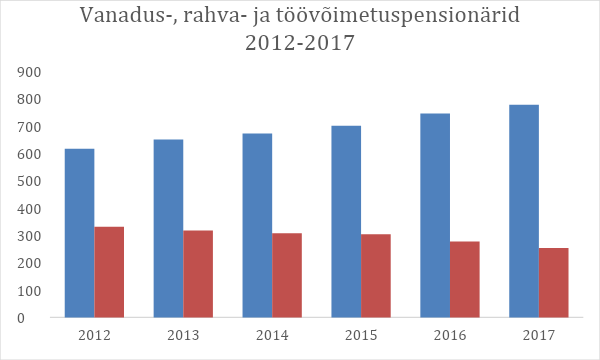 Joonis 14. Pensionäride arvu muutus aastatel 2012–2017 Setomaa valla piires.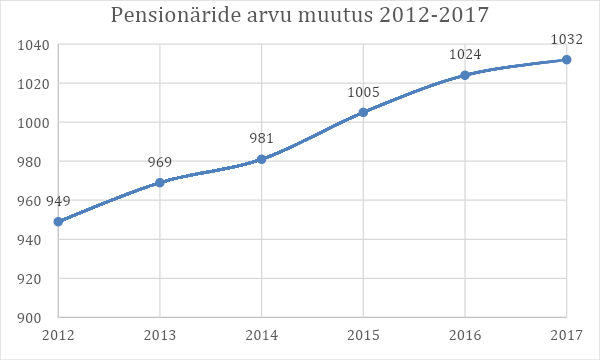 Oluline on tähelepanu pöörata kõige haavatavamale pensionäride grupile ehk üksi elavatele vanaduspensionäridele. Neid on vallas 10.06.2018 seisuga kokku 255 ja oluline on, et sotsiaalosakond neid märkaks ja toetaks.Puuetega inimesi on vallas 30.04.2019 seisuga kokku 952. Puuetega inimeste hulga muutusi kajastab joonis 15. Ehkki puuetega inimeste arv langeb pidevalt ja suur langus on toimunud 2016. ja 2017. aasta vahel, ei saa eeldada, et puuetega inimeste tegelik arv väheneks, vaid pigem on tegemist puude määramise metoodika muudatustega 2016. aastal (allikas: Sotsiaalkindlustusamet).Joonis 15. Puuetega inimeste arvu muutus aastatel 2013–2017 Setomaa valla piires.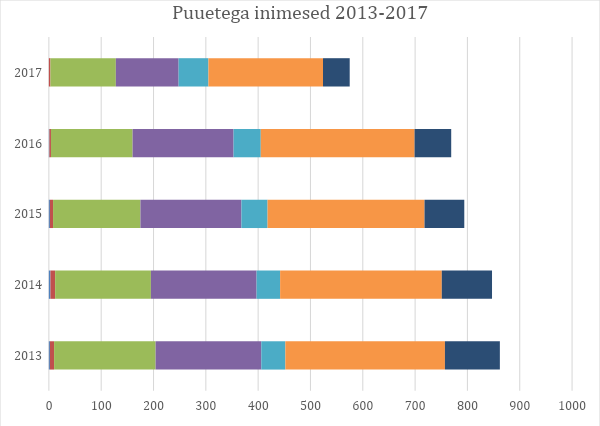 Setomaa vallas on olemas sotsiaaltöötajate võrgustik: sotsiaalosakonna juhataja, kolm sotsiaaltööspetsialisti valla teeninduspunktides (Mikitamäel, Meremäel ja Värskas) ning viis avahooldustöötajat – kolm täiskohaga avahooldustöötajat ja kaks 0,5 kohaga avahooldustöötajat. Avahooldustöötajad jagunevad piirkondlikult järgmiselt: 2 inimest Meremäel, 1 inimene Mikitamäel ja 2 inimest Värskas. Lisaks töötab vallas lastekaitsespetsialist ning üks sotsiaalpedagoog kõigi valla haridusasutuste peale kokku. Sotsiaalosakonnal on sõiduvahendid sotsiaalteenuste osutamiseks: Värskas 2 elektriautot ja 1 tavaline sõiduauto, Mikitamäel 1 elektriauto ja 1 tavaline sõiduauto, Meremäel 1 elektriauto ja 2 tavalist sõiduautot.SotsiaalteenusedSotsiaalteenuste ja -toetuste andmist korraldatakse Setomaa Vallavolikogu 27.12.2017 määruse nr 9 “Sotsiaalhoolekandelise abi andmise kord” alusel. Teenuste korraldamise eest vastutab Setomaa Vallavalitsus.Tabel 15. Setomaa vallas korraldatavad sotsiaalteenused.Täisealise isiku hooldus on 2019. aastal seatud 85 täisealisele isikule.Varjupaigateenuse osutamisel on vallal järgnevad kokkulepped: suuline koostöökokkulepe Nöörimaa Tugikoduga, suuline koostöökokkulepe Võrumaa Naiste Tugikeskusega.Turvakoduteenuse osas on vallal järgnevad kokkulepped: koostöökokkulepe Tartu Laste Turvakodu ja Põlva Haigla turvatoaga, suuline koostöökokkulepe Lõuna-Eesti Haigla turvatoaga.Sotsiaaltransporditeenust osutavad Setomaa valla piirkonnas järgmised ettevõtted ja asutused: invatransporditeenus – Hevaro OÜ, Antsu Takso OÜ, AS Lõuna-Eesti Haigla transport, MTÜ Võru Ratastooliklubi.Võlanõustamisteenust osutab Sotsiaalkindlustusamet ja Nöörimaa Tugikodu.Tugiisikuteenust osutab MTÜ Lõuna-Eesti Erihoolekandeteenuste Keskus, AS Räpina Haigla ja valla töötajad. 2019. aasta seisuga saab tugiisikuteenust 2 lasteaialast, 2 koolilast, 5 täisealist. Psühholoogi perenõustamist saab hetkel 2 perekonda, pereteraapiat 1 perekond.Lisaks saavad mitmed puuetega inimesed erinevaid erihoolekandeteenuseid, näiteks eestkosteteenus, hingehoiuteenus, leinanõustamine jne. Vallavalitsus korraldab ka asendushooldusteenust, järelhooldusteenust, lapsehoiuteenust jm sotsiaalteenuseid raske ja sügava puudega lastele.Vallas on kolm hooldekodu, mis pakuvad ööpäevaringset hooldusteenust ehk väljaspool kodu osutatavat üldhooldusteenust (tabel 16).Tabel 16. Setomaa valla hooldekodud.Lisaks valla territooriumil asuvatele hooldekodudele kasutavad valla elanikud hooldekoduteenust ka Vastseliina hooldekodus, Ristipalo hooldekodus, EELK Räpina Miikaeli Koguduse hooldekodus, Räpina Haigla hooldusosakonnas ja mujal.SotsiaaltoetusedSetomaa valla sotsiaaltoetused on üles loetletud Setomaa Vallavolikogu 27.12.2017 määruses nr 9 “Sotsiaalhoolekandelise abi andmise kord” ning need jagunevad sissetulekust sõltuvateks ja sõltumatuteks toetusteks:Sissetulekust sõltumatud toetused1) sünnitoetus2) esimesse klassi astuja toetus3) jõulutoetus4) matusetoetus5) prillitoetus6) hooldajatoetus puudega lapse hooldajale7) hooldajatoetus täisealise isiku hooldajaleSissetulekust sõltuvad toetused1) ühekordne sotsiaaltoetus2) erakorraline sotsiaaltoetus3) toimetulekutoetus.Toimetulekutoetust taotleb 28 perekonda 70 leibkonnaliikmega, kellest 35 on lapsed (30.06.2019 seisuga, allikas STAR statistika). Seega võib öelda, et ligi poolsada last elab Setomaal suures vaesusriskis.Tabel 17. Toimetulekutoetustele kulunud summad Setomaa valla piirides 2010–2018 (eurodes).ArengueeldusedHästi organiseeritud avahooldus ja toimiv sotsiaalosakonnaspetsialistide võrgustikTeenused on eri piirkondades teeninduspunktide kaudu kättesaadavadOlemas on nii valla kui ka eraettevõtjate poolt majandatud kohalikud hooldekodudRehabilitatsiooni pakkuva asutuse (Värska Kuurortravikeskus) olemasolu piirkonnasProbleemidSetomaa valla elanikkonnas on suur vanaduspensionäride ja puuetega inimeste osakaalPuuetega inimeste eluruumid vajavad kohandamistSotsiaalosakonna autod vananevad, mis toob kaasa suured remondikuludPuuetega inimestele on vähe tegevusvõimalusiHooldekodude seisukord on kehvTugiisikute puudus lastele ja raskustes peredelePiirkonnas puuduvad sõltuvushäiretega inimestele rehabilitatsiooniteenusedMunitsipaaleluruumide vähesus ning halb olukordLiikumispuudega abivajajad ei pääse teeninduspunkti jt valla asutustesseVallavalitsusel puudub info kõigi abivajajate kohta7.1.3 Strateegia7.1.4 TegevusedRajada kaldteed ja juurdepääsud ratastooliga liikujatele kõikidesse teeninduspunktidesse ja perearsti juurdeKorraldada jätkuvalt transporti ja saatjateenust ning uuendada vastavalt vajadusele masinaparkiKorrastada munitsipaaleluruume igas piirkonnasKorraldada puudega inimeste eluruumide füüsilist kohandamistRajada Mikitamäe hooldekodu juurdeehitus, uuendada inventari ja sisustustLaiendada Meremäe hooldekodu parkimisala ja tagada kiirabi juurdepääsRajada Saatse endisele spordiväljakule eakate puhkeala7.2 Lastekaitse7.2.1 Hetkeolukorra kirjeldusVallas on lastekaitsespetsialist, kelle ülesannete hulka kuulub ennetustöö, laste ja perede informeerimine erinevatest tugiteenustest ja toetustest, erivajadustega laste ja perede andmekogu pidamine, laste õiguste ja huvide esindamine, asendushoolduste korraldamine ning järelevalve selle üle. Vallas on 23 puudega last (9 keskmise, 12 raske ja 2 sügava puudega) (30.06.2019. aasta seisuga, allikas SKA statistika). Psühholoogi perenõustamist saab hetkel 2 perekonda, pereteraapiat 1 perekond.Vallas töötab täiskohaga sotsiaalpedagoog, kes jagab oma tööpäevi valla kõigi haridusasutuste vahel. Sotsiaalpedagoogi ülesandeks on luua lapsi ja noori toetav võrgustik koostöös koolitöötajate, sotsiaaltöötajate, noorsoopolitsei ja meditsiiniasutustega ning noorsoo-institutsioonidega. Suuremat tähelepanu vajab noorte nõustamisteenuste valdkond: aasta aastalt on rohkem käitumishäirete ja õpiraskustega õpilasi, sõltuvusainete (alkohol, sigaretid) tarbimine saab alguse üha nooremas eas, pikaajaline töötus ning tervistkahjustav käitumine on sellega tihedalt seotud (allikas: Mikitamäe, Meremäe ja Värska valla terviseprofiilid). Valla koolides puuduvad koolipsühholoogid. Probleemiks on riskiperede vanemate vähene motiveeritus oma probleemidega tegeleda ning puudulikud vanemlikud oskused. Vajadus on täiendavate tugiisikute järele ning laste ja noorte sõltuvusprobleemide nõustaja järele. Valla sotsiaalpedagoog on alates 2016. aastast korraldanud koolitusi vanemlike oskuste parandamiseks – pikem Gordoni perekooli programm, vanemate stressijuhtimine jt.Värska ja Mikitamäe lasteaiad on liitunud programmiga Kiusamisest vabaks! Värska Gümnaasium liitus 2017. a programmiga Kiusamisvaba Kool (KiVa), mis aitab tõenduspõhiste uuringute järgi vähendada koolikiusamist. Koolis moodustati 4-liikmeline KiVa-meeskond, kes üleskerkivate kiusamisjuhtumitega vastavalt KiVa metoodikale tegelevad. Iga õppeaasta lõpus toimub anonüümne õpilasküsitlus, mille põhjal saab hinnata KiVa programmi mõju ja tulemuslikkust. Plaanis on programm integreerida kooli igapäevaellu pikemaajaliselt.7.2.2 Arengueeldused ja probleemidArengueeldusedVärska piirkonnas on kogemused võrgustikutöö korraldamiseks probleemsete noortegaVäiksem elanike arv võimaldab individuaalsemat tegelemist – kogukond märkab ja teavitab abivajavast lapsestKiusamise ennetamiseks loodud metoodikad Värska koolis ning Värska ja Mikitamäe lasteaiasProbleemidPuuduvad teenused erivajadustega lapse vanemate toetamiseksRaskustes perekonnad ei tunnista oma probleemi ja ei osale tugiprogrammidesTugiisikute puudusErivajadustega lasteaialaste arv kasvab7.2.3 Strateegia7.2.4 TegevusedVald pakub või toetab peredele suunatud teenuseid – peretugiisik, pereteraapia, psühholoogiteenusVallas rakendatakse lapsevanematele suunatud tõenduspõhiseid tugiprogrammeKõikides Setomaa koolides ja lasteaedades rakendatakse häid suhteid ja sallivust loovaid ning kiusamisest vabanemist toetavaid metoodikaidTagada koolides psühholoogi teenus ja lasteaedades eripedagoogi teenus7.3 Tervishoid7.3.1 Hetkeolukorra kirjeldusEsmatasandi tervishoiuteenus ehk perearsti ja pereõe vastuvõtud toimuvad Mikitamäel ja Värskas. Perearsti vastuvõttudel on võimalik teha lihtsamaid analüüse. Perearsti ruumid on enamasti keskmises kuni heas seisukorras, Mikitamäel puudub liikumisraskustega inimestel juurdepääs perearsti vastuvõtule. Apteek on olemas ainult Värskas, see on avatud kolmel päeval nädalas. Hambaarstiteenust osutab Värskas alates 6. veebruarist 2019 ettevõte Odentalia OÜ. Lähimad võimalused eriarstiabi jaoks on Räpinas, Vastseliinas, Põlvas ja Võrus.Värskas tegutseb Kagu-Eesti ainuke kuurortravikeskus, kus osutatakse rehabilitatsiooniteenust. Kuurortravikeskuse juurde kuulub veekeskus koos jõusaaliga, milles pakutavad teenused võimaldavad piirkonna elanikel siduda vaba aja veetmist terviseedendusega.Setomaa vallas edendatakse tervislikke eluviise ja spordielu – eriti Värska piirkonnas on investeeritud terviseradadesse ja sportimisvõimalustesse õues. Täpsemalt saab spordirajatiste kohta lugeda spordivaldkonna peatükist. Terviseedenduse seisukohast on oluline, et piirkondades toimivaid häid praktikaid rakendataks ka ülejäänud kohtades, kus on spordi- ja liikumisrajatisi vähem.7.3.2 Arengueeldused ja probleemidArengueeldusedPerearst ja pereõde valla igas piirkonnasVärska Kuurortravikeskuse teenused pakuvad palju tervist edendavaid lisavõimalusiAktiivsed tervisespordi eestvedajad vallasPäästeteenistuse Värska tugikomando olemasoluProbleemidValla eri piirkondades on teenuste kättesaadavus erinev (apteek vaid Värskas)Hambaravi teenuste puudumine vallasMikitamäe perearsti kabinetti puudub ligipääs liikumisraskustega inimestelPaljudes kodudes katkised küttekolded ja vananenud elektrijuhtmed7.3.3 Strateegia7.3.4 TegevusedRajada liikumisraskustega inimeste ligipääsudTuua valda hambaarsti teenus – selle jaoks seada korda vastavad ruumidSäilitada vallas perearsti, pereõe ja apteegiteenus –motiveerida tasuta ruumidegaPakkuda koolides ja lasteaedades kohalikku, tervislikku ja mahedat toituViia läbi tervisliku toitumise alaseid koolitusiVäärtustada vallavalitsuse ja allasutuste töötajaid läbi terviseedenduseToetada Värska Veekeskuse külastust valla kaugemate piirkondade elanikeleOsaleda tuleohutusprogrammis “500 kodu korda”7.4 Tööhõive ja tööturuteenuste kättesaadavus7.4.1 Hetkeolukorra kirjeldus2011. aastal oli Setomaal 64 protsenti elanikest tööealised (15–65-aastased), 2018. aastal on tööealiste osakaal tõusnud 67 protsendini. Samas näitab täpsem vanuseline jaotus (joonis 16), et suhteliselt suur on vanemaealiste töötajate osakaal ja nooremate tööealiste osakaal on 2018. aastaks vähenenud. 2011. a oli 55–65-aastaste elanike osakaal kõigist elanikest alla 14%, 2018. a on nende osakaal tõusnud üle 16%. Nemad ilmselt lahkuvad järgmisel kümnendil tööturult. Samas 15–24-aastaste osakaal, kes on oma tööelu alustamas, oli 2011. a üle 12%, 2018. a on nende osakaal vaid 9%, laste osakaal on veelgi väiksem.Joonis 16.Tööealiste osakaal kogurahvastikust ja jaotumine vanusegruppide kaupa haldusreformi eelselt Meremäe, Mikitamäe ja Värska vallas kokku 2011. a ja Setomaa vallas 2018. a 01. jaanuari seisuga. Allikas: Statistikaamet.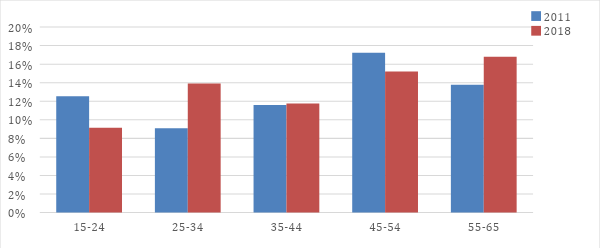 2019. a jaanuaris oli Setomaa vallas 101 ametlikult registreeritud töötut. Jooniselt 17 on näha, et töötute arv on 2017.–2018. aastal kasvanud.Joonis 17. Registreeritud töötud haldusreformi eelselt Meremäe, Mikitamäe ja Värska vallas kokku aastatel 2015–2017 ning Setomaa vallas 2018-2019. a jaanuari seisuga. Allikas: Statistikaamet.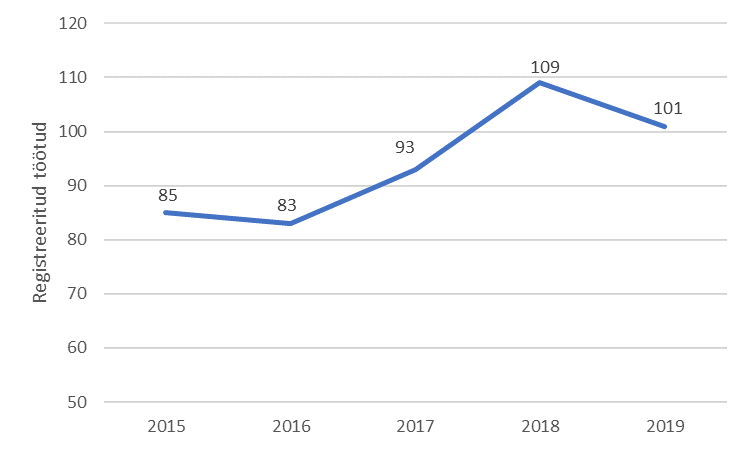 Tabelist 18 on näha, et vaadeldaval perioodil oli töötute meeste hulk naistest suurem, samas registreeritud töötutena arvel olevate naiste hulk on pidevalt kasvanud. 2019. a jaanuaris oli töötuna arvel 52 meest ja 49 naist. Täpsem vanuseline jaotus on näha all olevas tabelis.Tabel 18. Meremäe, Mikitamäe ja Värska valdade 2015.–2017. a ja Setomaa valla 2018. a registreeritud töötud jaanuaris soo ja vanuserühmade järgi. Allikas: Statistikaamet.Tööturuteenuseid vahendab Setomaa vallas Eesti Töötukassa Võrumaa osakond. Kuna haldusreformiga muutus osal vallast ka Töötukassa osakond, siis langeb valla ametnikele esialgu suurem kohustus vahendada ja teavitada ning vajadusel toetada töötuid transpordiga Võrru jms. Vald saab pöörduda Töötukassa poole, et planeerida koostöös piirkonna töötute aktiviseerimise teenusmeetmeid (tööharjutus, tööklubi, motivatsiooniklubi jne). Vallal on senisest suurem roll täita näiteks ainuüksi sellega, et inimesed, kes teenusele on suunatud, sinna ka jõuaksid (nt sotsiaaltranspordi abi jne). Töötukassa pakub ka mobiilset nõustamisteenust, ehk MOBI, mis tuleb kohaliku omavalitsuse kutsel kohale maakondade kaugematesse kohtadesse ning paikadesse, kus tööpuudus on kõige suurem. Küllaltki aktiivselt on Setomaal taotletud Töötukassa ettevõtluse alustamise toetust. Tabelist 19 nähtub, et ehkki ettevõtluse alustamise toetusi on Setomaa valla piirides taotletud päris palju, võiks taotluste rahuldamise protsent olla kõrgem. Selleks võiks korraldada näites äriplaani koostamise koolitusi, nõustamist, koostööd Töötukassaga jne. Teisalt on Setomaa valla inimeste ettevõtlusaktiivsus kõrgem kui piirkonnas üldiselt ning ka ettevõtlustoetuse taotluste rahastamise protsent (44%) on parem kui Võru maakonnas (37%) ja Põlva maakonnas keskmiselt (30%).Tabel 19. Setomaa vallas elavate inimeste poolt esitatud ettevõtluse alustamise toetuse taotlemiseks esitatud avalduste ning positiivsete otsuste arv perioodil 2010.–2017. a võrrelduna Põlva ja Võru maakondade samade andmetega.7.4.2 Arengueeldused ja probleemidArengueeldusedValla on kaks suurettevõtet (Värska Sanatoorium ja AS Värska Vesi)Vallas on aktiivne mikroettevõtlusEttevõtlusega alustamise toetusi taotletakse aktiivseltProbleemidEesti ning Võru maakonna keskmisega võrreldes madalam palgataseÜhistranspordi korraldus ei võimalda kodust kaugemal tööl käiaPalju pikaajalisi töötuidEttevõtlusega alustamise toetuse saamise protsent on küll kõrgem maakonna keskmisest, aga jääb ikkagi alla 50%Elamispindade nappus (Värska) ja mitterahuldav seisukord (Obinitsa) potentsiaalse mujalt tuleva tööjõu majutamiseks7.4.3 Strateegia7.4.4 TegevusedKoostöös ettevõtete ja töötukassaga pakkuda kohalikele töötutele tugiteenuseidMotiveerida ettevõtteid looma praktikavõimalusi, et tuua piirkonda tööjõuduKorrastada munitsipaalkortereid ning luua koostöös ettevõtjatega ametikortereidKoostöös Kagu Ühistranspordikeskusega korraldada töö- ja elukoha vahelist ühistransporti efektiivsemaltValmisolek veel mõne suurettevõtte tulekuks – kaardistada selgelt valla võimalusedToetada ja suunata kõrge kvaliteediga interneti jõudmist valla elanikeni – teha koostööd ELASA-ga lairibaühenduse “viimase miili” jõudmiseks elanikeni8. Haridus8.1 Üldharidus8.1.1 Hetkeolukorra kirjeldus„Setomaa arengukava 2015–2025“ haridusvaldkonna peatükk toob esile, et olulised hariduseesmärgid on parandada hea hariduse kättesaadavust Setomaa piirides kõikides kooliastmetes ning hoida lasteaialaste ja kooliõpilaste arvu stabiilsena või kasvavana. Arvestades, et Setomaa ettevõtlusstrateegia väitel on Setomaa elanike haridustase madalam kui Eestis keskmiselt (“Setomaa ühtne ettevõtlusstrateegia 2014–2020”), on hea hariduse kättesaadavus vallas väga oluline ning selle nimel on tehtud palju tööd.Setomaa vallas on olemas haridusasutused kõikide üldhariduse astmete jaoks lasteaiast gümnaasiumini. Lasteaiad asuvad Meremäel, Mikitamäel ja Värskas ning 2018/2019 õppeaastal õpib Setomaa lasteaedades kokku 90 last. Setomaa valla koolid asuvad Meremäel, Mikitamäel ja Värskas ning 2018/2019 õppeaastal õpib neis kokku 183 last. Meremäe-Obinitsa, Mikitamäe ja Värska moodustavad Setomaal kohalikud hariduskeskused – laps saab koos samade kaaslastega haridust omandada lasteaiast põhikooli lõpuni. Luhamaa nulga lapsed käivad naabervaldades asuvates koolides peamiselt Vastseliina ja Võru suunas ning Luhamaa laste koolitee valikul saab enamasti määravaks vanemate töökoha asukoht.Nagu pea kõikjal mujal maapiirkondades on ka Setomaa vallas hariduselu korraldamisel üks olulisemaid väljakutseid laste arvu kahanemine. Alljärgnevalt on toodud laste arvu muutused valla haridusasutustes aastate lõikes ning prognoosid kuni aastani 2021.Tabel 20. Laste arv valla haridusasutustes läbi aastate. Tärniga on märgitud prognoosandmed.2018. a juunikuu seisuga on vallas registreeritud 254 kooliealist last, kes on sündinud aastatel 2000–2010. Valla koolides käib neist 171 last – ülejäänud lapsed on kas koolitee lõpetanud, liikunud kutseharidusasutustesse või õpivad teiste omavalitsuste koolides. Mõned lapsed on valda küll registreeritud, kuid ei ela siin (nt on valda registreeritud mõned Petseri koolides õppivad lapsed). Eesti Hariduse Infosüsteemi (EHIS) andmetel käib 2018. aasta seisuga teiste omavalitsuste lapsi Setomaa lasteaedades 6 ja koolides 14, samas käib EHISe andmetel teiste omavalitsuste haridusasutustes Setomaa vallast 8 lasteaialast ja 59 õpilast (sh 30 põhikooliõpilast ja 29 gümnaasiumiõpilast). Kui gümnaasiumiosas on mujal õppimine sageli põhjendatud, siis põhikooliastmes tuleks uurida, mis on muudes omavalitsustes õppimise põhjused. (Allikad: EHIS, mai 2018; Setomaa valla 2018. a eelarve seletuskiri.)Meremäe Kool on lasteaed-põhikool, kus omandatakse alus- ja põhiharidust. Meremäe Kooli koosseisu kuuluvad Obinitsa liitrühm, Tsirgupesäkese liitrühm ja põhikool Meremäel. Meremäe Kool kuulub “Ettevõtlike koolide” võrgustikku, tervist edendavate koolide võrgustikku ning samuti alustavat õpetajat toetavate koolide võrgustikku.Obinitsa Lasteaed asub Obinitsa Külakeskuses 2009. a valminud ruumides ning lasteaia juurde kuulub aiaga piiratud ja nõuetele vastav mänguväljak. Lasteaias käis 2017/2018 kokku 8 last. Lasteaia juhtimine on alates 01.09.2018 ühine Meremäe Kooliga ning lasteaia juures on 3,2 töökohta.Meremäe Lasteaed asub Meremäel ning jagab ruume Meremäe Kooliga. Lasteaias oli 2017/2018 aastal üks liitrühm, kus käis kokku 16 last. Lasteaed on ühise juhtimise all Meremäe Kooliga ning lasteaia juures on 3,17 töökohta.Meremäe Kool kuulub “Ettevõtlike koolide” võrgustikku, tervist edendavate koolide võrgustikku ning samuti alustavat õpetajat toetavate koolide võrgustikku. Meremäe Koolis oli 2017/2018. õppeaastal 33 last. Õpilaste arv on aastatel 2010–2017 vähenenud 14 võrra ehk 29%. Meremäe koolis on 15,41 töökohta, neist õpetajaid 8,41 ning abipersonali 7 inimest. Keskmine õpetaja koormus on 0,64 kohta.Meremäe kool peab oluliseks haridusuuendusi – esimeses kooliastmes mindi kujundavale hindamisele üle alates 2015. aastast. Kooli arengukava sätestab oluliste sihtidena õnnelikud ja oma kodukoha üle uhked noored, aastaringsed sportimisvõimalused ning kujundava hindamise.Meremäe kooli juurde kuulub 1,4 ha üldpinnaga 2018. a osaliselt renoveeritud staadion, sh tartaankattega 250 m pikkune jooksurada. Staadionil asub ka 2017. a ehitatud skatepark ja 2018. a ehitatud korvpalli- ja võrkpalliväljak ning välijõusaal. Meremäe kooli siseruumid on renoveeritud, renoveerimist vajavad fassaad ja katus. Meremäe vallas puudub võistluste läbiviimiseks nõuetele vastav spordisaal (“Meremäe kooli arengukava 2015–2019”).Mikitamäe Kool on lasteaed-põhikool, kus omandatakse alus- ja põhiharidust. Mikitamäe Kooli koosseisu kuulub liitrühm Oravakesed ja põhikool. Lasteaed kuulub koos Mikitamäe Kooliga tervist edendavate koolide (TEK) võrgustikku. Lasteaia ruumid renoveeriti aastatel 2007–2008. Lasteaia juurde kuulub mänguväljak ning 2016. aastal valminud liiklusväljak. Mikitamäe lasteaia fassaad vajab uuendamist. Mikitamäe lasteaed asub Mikitamäe kooli “väikeses majas” ning on kooliga ühise juhtimise all. Lasteaed kuulub koos Mikitamäe Kooliga tervist edendavate koolide (TEK) võrgustikku. 2017/2018. õppeaastal käis lasteaias 16 last, kohti on vähemalt 20 lapsele. Mikitamäe lasteaias on 3,1 töökohta: 1,1 õpetajakohta ja 2 õpetaja abi kohta. Lasteaia ruumid renoveeriti aastatel 2007–2008. Lasteaia juurde kuulub mänguväljak ning 2016. aastal valminud liiklusväljak. Mikitamäe lasteaia fassaad vajab uuendamist.Mikitamäe Kool kuulub “Ettevõtlike koolide” võrgustikku ning tervist edendavate koolide võrgustikku. Mikitamäe Koolis õppis 2017/2018. õppeaastal 40 last. Õpilaste arv on aastatel 2010–2017 vähenenud 7 võrra ehk 15%. Õpetajate arv 2017/2018. õppeaastal oli 14 ning abipersonali 6 inimest. Õpetajate ametikohti on 7,1, õpetaja koormus on keskmiselt 0,5 kohta.Mikitamäe Kool kuulub “Ettevõtlike koolide” võrgustikku ning tervist edendavate koolide võrgustikku.  Koolil on kaks õppehoonet (peamaja ja väike maja) ning abihooned. Peahoones asuvad lisaks klassiruumidele ka kooli raamatukogu ja olmeruumid. Väikeses majas asuvad lasteaia ruumid, tööõpetuse ja käsitööklassid, kooli söökla ja olmeruumid. Kooli territoorium on 4,98 ha, sh staadion. Kooli territooriumil asuv park ja kooli ümbritsev mets võimaldavad läbi viia praktilisi tunde loodusainetes (“Mikitamäe kooli arengukava 2016–2019”).Mikitamäe Kooli töökorralduses pannakse rõhku paindlikkusele ja püütakse võimalusel arvestada kõikide laste ja lastevanemate huve. Mikitamäe koolil on tegus hoolekogu. Kooli suuna ja õppekavade kujundamisel peetakse oluliseks omakultuuri õpetamist ning eelkutseõpetuse arendamist. Koolis on toimivad õpilasfirmad. Kaugemal elavate õpilaste jaoks on kooli ja koju jõudmiseks sisse seatud koolibussiringid. Töötab pikapäevarühm, kus toetatakse õpilasi koduste ülesannete täitmisel ja suunatakse õpilasi tegelema huvitegevusega. Mikitamäe kooli suurimad tugevused on helged ja lapsesõbralikud ruumid, ühtne ja kokkuhoidev koolipere ning paindlikkus ja suutlikkus minna kaasa haridusuuendustega. Jätkuvalt on vajalikud investeeringud õpikeskkonna parandamisse – klassiruumide ning koolihoone renoveerimisse (“Mikitamäe valla arengukava 2014–2020”).Värska Lasteaias on 2017/2018. õppeaastal avatud 3 rühma. Õppeaasta keskmine laste arv on 50. Lasteaia personal koosneb 2017/2018. õppeaastal 12,75 töökohast: pedagoogiline personal 6,75 ametikohta  ja mittepedagoogiline personal 6 ametikohta.Lasteaed kuulub tervist edendavate lasteaedade (TEL) võrgustikku. Tähtsustatakse koduloolist üldõpet, seto keele ja pärimuskultuuri õpet, looduse otsest tunnetamist, laste kehalist aktiivsust ja tervislikku toitu. Lasteaia tugevused on looduslikult kaunis lähiümbrus, arendav õueala, õppe- ja kasvatustöö väikestes rühmades ning avarates ja esteetilistes ruumides tasapisi uuenevate õppe- ning mänguvahenditega (Värska Lasteaed, portaal HaridusSilm.ee, “Värska valla arengukava 2016–2024“).Värska Gümnaasium on Setomaa ainus gümnaasium, kus 2017/2018. õppeaastal õppis kokku 107 last, sh põhikooli osas 82 õpilast ja gümnaasiumi osas 25 õpilast. Värska Gümnaasiumis on haridusstatistika keskkonna HaridusSILM andmetel 23 õpetajat 16 ametikohal, mis teeb õpetaja keskmiseks koormuseks 0,66 kohta. Abipersonali on 8,5 kohta koos raamatukoguhoidja ja sekretäriga. Õpilaste vähesuse tõttu toimuvad osades ainetes grupitunnid, sellest tulenevalt ei saa õpetajatele täiskoormust pakkuda. Värska Gümnaasiumi õpilaste arv on aastatel 2010–2017 vähenenud kokku 41 õpilase võrra ehk 28%. Positiivse tendentsina on just viimastel aastatel suuremad lasteaia lennud, mis lubavad loota, et edaspidi langeb kooli õpilaste arv vähem. Rahvastikuprognooside järgi on aga järgmine sünnitusikka jõudev vanusegrupp oluliselt väiksem, mis võib tuua kaasa ka laste arvu uue vähenemise.Värska Gümnaasium kuulub “Ettevõtlike koolide” võrgustikku ja tervist edendatavate koolide võrgustikku ning koolis rakendatakse KiVa (Kiusamisest Vabaks) programmi. Värska Gümnaasium peab enda üheks ülesandeks seto kultuuri hoidmist ning piirkonna kultuuri ja keele eripära arvestamine leiab kajastust ka õppekavas. Kooli tugevuseks on mitmekülgne tunniväline tegevus, mis toetab õpilaste õppe- ja huvitegevust (ringid, õppekäigud). Kool panustab palju eelkutseõpetuse arendamisse läbi karjäärinõustamise ning õppekavas on teooria seostatud praktilise tegevusega. Värska Gümnaasiumis on pikaajaline majandusõpetuse õpetamise traditsioon ning arendatakse mini-ja õpilasfirmasid, et luua paremaid seoseid koolis õpitava ning praktilises majandustegevuses eduka osalemise vahel. Värska Gümnaasiumil on täismõõtmetes staadion, õpilased saavad kasutada talvisel perioodil valgustatud suusarada, koolis on head võimalused erinevate spordialadega tegelemiseks ning õpilased on saavutanud väga häid sportlikke tulemusi nii vabariiklikul kui ka rahvusvahelisel tasemel.Viimastel aastatel on viidud läbi küll mitmeid remonditöid, kuid jätkuvalt on vajalik koolihoone ja õpperuumide renoveerimine. Laste arvu vähenemine on toonud kaasa riigipoolse haridusraha eraldiste vähenemise, mis muudab haldamise keerukamaks.Võimalused kõrghariduse omandamiseksVastavalt koostööleppele Eesti Maaülikooli, Setomaa Liidu ja Seto Kongressi Vanemate Kogu vahel võimaldatakse igal aastal kolmele Setomaalt pärit noorele inimesele kolm konkursivälist õppekohta kõrghariduse omandamiseks Maaülikoolis.Haridusasutuste täpsed arendustegevuse põhisuunad ja valdkonnad on leitavad arengukavadest:“Mikitamäe kooli arengukava 2016–2019”;“Meremäe kooli arengukava 2015–2019”;“Värska lasteaia arengukava 2017–2019”;“Värska gümnaasiumi arengukava 2013–2016”.8.1.2 Arengueeldused ja probleemidArengueeldusedVäikesed, individuaalset lähenemist võimaldavad klassidLooduslikud eeldused õuesõppe edendamiseksLasteaia ja muusikakooli õpetajate palk on võrdne üldhariduse õpetajate omagaKogemus kujundava hindamise rakendamisel Mikitamäel ja MeremäelJärjepidev pärimus- ja ettevõtlusõpeÕpilaste aktiivne osalemine koolivälistel sündmustel (olümpiaadid, võistlused jms)Koolisiseste sündmuste rohkusKoolidevaheline varasem koostöökogemusSetomaa Liidu poolt valitud kolmel Setomaa valla noorel on võimalus omandada kõrgharidust konkursiväliselt Eesti MaaülikoolisVärskas ja Meremäel tegutsevad lastevanematekogud, lisaks toimetavad aktiivselt haridusasutuste hoolekogud, haridusasutused korraldavad erinevaid ühiseid sündmusi ja -tegevusi koostöös lastevanematega.ProbleemidSuur osa õpetajatest on väikese koormusega “tunniandjad”, kes ei panusta koolielluPerede ebapiisav kaasamine kooli tegevustesse ja arengusse  Valda registreeritud lapsed õpivad mujal koolidesKoolide füüsiline keskkond vajab uuendamistVastuseis haridusuuenduste rakendamiseleEsimese ja teise taseme tugiteenuste kättesaadavus8.1.3 Strateegia8.1.4 TegevusedSetomaa valla haridusasutuste aktiivsete õpetajate tunnustamine ja motiveerimineKujundada välja ühtne õpetajate tunnustamise kordPotentsiaalsete õpetajate leidmine valla elanike seastLuua kolme kooli vaheline õpetajate liikumine ja roteerumineMängu-, puhke- ja loovusnurkade rajamine koolidesseKoolide ja lasteaedade juurde õuesõppe võimaluste rajamineTegeleda koolide mainekujundusega, et Setomaa koolid eristuksid selgelt ja julgeltInspiratsioonireisid julgelt eristuvatesse koolidesse, lasteaedadesseRegulaarsete külalistundide korraldamineAktiivsete lapsevanemate tunnustamineMeremäe kooli fassaadi ja katuse renoveerimine ning küttesüsteemi väljaehitamineMikitamäe lasteaia fassaadi korrastamineVärska Gümnaasiumi renoveerimineArvutipargi uuendamine ja uute IT lahenduste kasutamine õppetöö läbiviimiselKeelelaagrite- ja õppereiside korraldamine, laagrites osalemineSetomaa valla haridusasutustes inventari heal tasemel hoidmineAktiivne koostöö esimese ja teise taseme tugiteenuste pakkujatega.8.2 Noorsootöö, noortekeskused8.2.1 Hetkeolukorra kirjeldusNoorsootööd koordineeritakse valla haridus- ja kultuuriosakonnas ning haridusasutustes. Noorsootöö eest vastutavad koolide huvijuhid ja noortekeskuste juhatajad. Noorte kaasamisel noorsootöösse on üheks takistuseks see, et kaugemal elavatel noortel on keeruline osa võtta erinevatest huviringidest ja noortekeskuste tegevustest, kuna ühistranspordi korraldus ei võimalda noortel iseseisvalt liikuda. See loob olukorra, et alati pole piisavalt üheealisi noori selleks, et huvitegevust läbi viia.Setomaa vallas töötavad avatud noortekeskused (ANK) Värskas, Meremäel ja Mikitamäel. Obinitsa Külakeskuses asub noortetuba. Värska Noortekeskus ja Meremäe noortekeskus on MTÜ Eesti Avatud Noortekeskuste Ühenduse (Eesti ANK) liikmed. Setomaa valla noortekeskused on avatud noorsootöö meetodil tegutsevad noorsootööasutused. Avatud noorsootöös tegutsetakse noortelt noortele põhimõttel või koos noortega. Noorsootöötaja roll on olla mentoriks ja luua positiivne keskkond, mille tõttu noor tunneb, et on juba täna kogukonna jaoks oluline. Noortekeskuste külastatavus varieerub sõltuvalt piirkonnast. Ilmselt mängivad rolli nii noortekeskuse asukoht kooli suhtes, pakutavate tegevuste mitmekesisus ning noortekeskuse personali ettevõtlikkus.Tabel 21. Setomaa valla noortekeskused.Värska Avatud Noortekeskuse tööd korraldab noortekeskuse juhataja, alates 2018. aastast töötab noortekeskuses kaks inimest. Noortekeskus on pidevas arengus: aasta-aastalt on vastavalt laienenud tegevustele laiendatud ja sisustatud ka ruume. Noorte omaalgatus ja ettevõtlikkus on Värska piirkonnas suur – näiteks kuulub tänu tegusate noorte eestvõtmisele noortekeskuse juurde katusealune ekstreemspordiväljak. Noorte omaalgatuse korras on loodud ka MTÜ Vabadussport, mis pakub piirkonna noortele atraktiivseid vaba aja veetmise võimalusi. Vabadusspordi tegevustega on pandud liikuma ja tegutsema ka need noored, kes ei osale huvikoolis ega kuulu spordiringidesse. Lisaks viiakse läbi erinevaid loenguid, tervisekasvatuse tunde ning karjääripäevi. Värska Avatud Noortekeskuse juhtimisel toimuvad ujumistrenn, fotokoolitus ja tantsuring.Mikitamäe Avatud Noortekeskus asub valla teeninduspunkti keldris ja pakub hetkel tegutsemisvõimalust ennekõike nooremale kooliastmele. Noortekeskuses on välja ehitatud köök, kohapeal on mängud, spordi- ja kunstitarbed. Mikitamäe Avatud Noortekeskus plaanib koostööd teha Mikitamäe Naisteklubiga (kokanduse ja käsitöö osas), samuti Veriora Tsunftiga (käsitöö osas) ja Värska noortekeskusega aktiivse liikumise tundide osas. Mikitamäe Avatud Noortekeskus vajab ventilatsioonisüsteemi ja elektrisüsteemi kaasajastamist, pisiremonti ning inventari soetamist (eriti õuealal lisategevuste loomiseks: rulluisud, tõukerattad ja rulad).Meremäe Avatud Noortekeskus pakub tegevusi Meremäe piirkonna noortele vanuses 7–26 eluaastat. Noortekeskus asub vanas koolimajas, noortele on kasutamiseks II korruse ruumid. Meremäe ANK on MTÜ Eesti Avatud Noortekeskuste Ühenduse liige. Meremäe noorsootöötaja täidab osalise ajaga ka Meremäe kooli huvijuhi ülesandeid. Meremäe ANK pakub noortele vabaaja veetmiseks erinevaid võimalusi: näiteks lauamängud, spordivahendid, kunstitarbed. Noortekeskuse juhtimisel korraldatakse ühiseid väljasõite, õpitubasid ja üritusi ning toetatakse noorte omaalgatuslikke tegevusi.Obinitsa Külakeskuse noortetuba haldab külakeskuse administraator külakeskuse lahtioleku aegadel. Meremäe noorsootöötaja viibib Obinitsa noortetoas üks kord nädalas, või vastavalt vajadusele kui toimuvad erinevad üritused.Luhamaa nulga lastel ja noortel on võimalus koos käia Misso noortetoas, mida haldab MTÜ Misso Avatud Noorteklubi.8.2.2 Arengueeldused ja probleemidArengueeldusedSetomaa vallas on vabaaja veetmiseks erinevaid kultuuri- ja spordiringeAvatud noortekeskused on olemas valla hariduskeskustes – Mikitamäel, Värskas ja Meremäel/ObinitsasNoortekeskuste stabiilne rahastus valla eelarvestTugev ja ettevõtlik noortekeskus Värskas, kus on kogemused noorte ettevõtlikkuse toetamiselVärskas ja Meremäel on olemas võimalused harrastada ekstreem- ja motosportiVärskas on olemas aastaringselt kasutatav katusealune ekstreemparkProbleemidKaugemal elavad noored ei saa transpordi puudumise tõttu noortekeskuse tegevustes osaledaNoortekeskustes pakutavate tegevuste võimaluste hulk on ebaühtlaneMikitamäe koolil puudub huvijuhtVähene kogemus puuetega ja erivajadustega noortega tegelemiselNoorte vähene kaasatus valla otsustusprotsessidessePuudub aktiivselt tegutsev noortevolikoguMadalad noorsootöötajate töötasud8.2.3 Strateegia8.2.4 TegevusedLuua aktiivsed õpilasesindused igasse kooliLuua noortevolikoguVõtta tööle huvijuht Mikitamäe KooliArendada õpilasesinduste koostööd ja ühistegevusi (koolitused, väljasõidud, sündmused) koolide vahelRemontida noortekeskusi ja täiendada inventariKoostada ja rakendada noortekeskuste koostööks ühine tegevuskava ja tugevdada koostööd noortekeskuste vahelLuua Setomaa Noorsootöö Keskus ja koondada ka huvitegevus ühtse juhtimise alla alates 01.01.2020Analüüsida Setomaa noortekeskuste viimist ühise juhtimise allaParandada noorte ja noorsootöötajate digipädevustKoolitada tugiisikuid erivajadustega laste jaoksLuua tugitegevused erivajadustega lasteleKorraldada õpetajatele ning tugiisikutele koolitusi ja praktikat (nt õppereis), mis toetavad neid erivajadustega lastega tegelemiselVärska skatepargi laiendamine arendamineValla noortekeskuste kaasaajastamineMikitamäe noortekeskuse juurde õuetegevuste ala rajamine8.3 Huviharidus ja huvitegevus8.3.1 Hetkeolukorra kirjeldusHuviharidust pakub vallas Värska Muusikakool, mis tegutseb Värska Gümnaasiumiga samas hoones. 2017/2018. õppeaastal õppis muusikakoolis 50 õppurit (lapsed ja täiskasvanud). Muusikakoolil on eelklass, noorem aste (1–4 klass), vanem aste (5–7 klass), lisa-aastad ning täiskasvanute õpe. Kool väärtustab pärimusmuusikat, sealhulgas elustades ja edasi kandes seto traditsioonilist viiuli-, kandle- ja karmoškamängu. Lisaks saab muusikakoolis õppida klaverit, akordionit, trummi, kitarri ja laulu. Kool pakub oma õpilastele pidevalt esinemisvõimalusi – kontserdid ja sündmused toimuvad nii oma koolis kui ka piirkonnas laiemalt. Värska Muusikakool on MTÜ Eesti Muusikakoolide Liidu liige. Muusikakooli, nagu ka teisi haridusasutusi kummitab laste nappus – võimekus oleks õpetada rohkem lapsi ning praegune olukord ei võimalda palgata täiskohaga pedagooge. Samuti pole muusikakooli ruumid täielikult kohandatud muusikakooli spetsiifilistele nõuetele vastavaks. Peamiseks probleemiks on kunstliku ventilatsiooni puudumine. Mikitamäe pilliõpet pakub Värska Muusikakool vabaõppe alusel on alates 2017. aastast tegutsev Mooste Rahvamuusikakooli filiaal, kus 2017/2018 õpib 11 last ning kus õpetajad on samuti Setomaa valla inimesed. Uus õppevorm on hästi vastu võetud ning nii lapsi kui ka täiskasvanuid on juba esimese aasta jooksul järjest pilliõppesse juurde tulnud. Alates 2018/2019. aastast jätkab Mikitamäe pilliõpe Värska Muusikakooli koosseisus.Meremäe piirkonna õpilased (2018. aastal 8 last) käivad Vastseliina muusikakoolis. Meremäe piirkonnas on viimastel aastatel kutsutud ellu ka pärimusmuusika koduõpe, kus õppurid käivad meistrite käe all tunde võtmas nende kodus, nii toimuvad näiteks karmoškatunnid jms.Huviringid toimuvad nii koolide kui ka noortekeskuste eestvedamisel.Värska Gümnaasiumis tegutseb 2017/2018. õppeaastal 13 huviringi: korvpall, jalgpall, võrkpall, leelokoor Laanõtsirk, robootika, mudilaskoor, lastekoor, sõnakunstiring, orienteerumine, kunstiring, tantsuring, loodusring ja kohalike noorte initsiatiivil ellu kutsutud parkouri treeningud.Mikitamäe Koolis töötab 7 huviringi: mudilaskoor, spordiring (sh vibulaskmine, suusatamine jt), robootika, tehnoloogiaring, tööõpetuse ring, muusikaring ning seto keele ja kirjanduse ring.Meremäe Koolis tegutsevad 2017/2018. õppeaastal järgmised huvialaringid: loovusring, majandusõppe ring, robootikaring, umakeelering, folklooriring, suhtlusring, showtants 1–6 klassile, parkour 2–3 korda kuus kõigile noortele, kunstiring ja zumba. Obinitsas töötab vibulaskmise ring.Vabahariduse all mõeldakse koolitusi ja õpiringe, mis on suunatud nii noortele kui ka täiskasvanutele ning mis ei ole seotud konkreetsete õppeasutustega. Vabahariduse suuna strateegilisel arendamisel on probleemiks info puudus – Värska valla arengukava 2016–2024 toob probleemina välja, et elanikkonna vabahariduse omandamise soovid on täpsemalt kaardistamata. Mikitamäe ja Meremäe valdade arengukavad ei maini ei vaba- ega täiskasvanuharidust ning sellest võib järeldada, et situatsioon on sarnane – vajaduste osas infot ei ole. Setomaa piirkonna koolitusvajaduste kohta annab infot aastal 2009 täiskasvanute hulgas läbi viidud uuring. Selle järgi on kolm olulisemat koolitusvajadust: arvutioskused, inglise keele ning konfliktidega toimetuleku ja konfliktilahendamise oskused (allikas: “Setomaa koolitusvajaduse analüüs 2009”). Tabelis 22 on välja toodud organisatsioonid, mis pakuvad täiskasvanutele suunatud koolitusi projektipõhiselt (nimekiri ei ole täielik). Enamasti on tegemist konkreetse valdkonna edendamiseks loodud organisatsioonidega, kelle jaoks koolitamine ei ole põhitegevus, vaid kaasneb vajaduspõhiselt ning on seotud oma põhikirjaliste eesmärkide elluviimisega.Tabel 22. Koolitusi korraldavad organisatsioonid.8.3.2 Arengueeldused ja probleemidArengueeldusedVald toetab laste ja noorte huviharidust nii vallasiseselt kui ka väljaspool valdaKoolide ja noortekeskuste juures pakutav huviringide valik on mitmekesineVallas toimuvad rahvusvahelised projektid, mis pakuvad ka täiskasvanuharidustTäiskasvanutele pakutakse huviringe seto leelo, tantsimise ja käsitöö valdkonnasTäiskasvanute muusikaõpe on heal tasemelProbleemidÜlesetomaaliste kollektiivide puudumine laste ja noorte hulgasRingijuhendajate alarahastatusest tulenev motivatsiooni kaduPuudulik logistika kaugemal elavate laste ja noorte huviringidesse jõudmiseksNoorte vähesusTäiskasvanute passiivsus vabahariduses osalemisel (osalejate ring väike)Olemasolevate ressursside (õpetajad, ruumid, oskused) alakasutatusKoolituste vähesus ja ühetaolisus8.3.3 Strateegia8.3.4 TegevusedMitmekesistada huvitegevustKaardistada valla huvitegevuse võimalused ja levitada infot Facebooki gruppides ja teistes sotsiaalmeedia kanalitesKaardistada vabahariduse vajadusedVõrdsustada juhendajatasud õpetajapalgagaKorraldada huvihariduse lahtiste uste päevadLuua ühised huviringid lastele ja täiskasvanuteleKorraldada kohalikke tantsu- ja laulupidusidLeida võimalused huvijuhi töökoha loomiseks Mikitamäe KooliLuua Meremäe Kooli juurde Värska Muusikakooli filiaal.8.4 Seto keele ja kultuuri õpe8.4.1 Hetkeolukorra kirjeldusSetomaa vallas on seto keele ja kultuuri õppe koordinaator, kes töötab väikese koormusega ja kes organiseerib seto keele ja kultuuri õpet Setomaa valla koolides. Seto keele ja kultuuri õpe toimub pärimusõppe ainekava järgi, pärimusõppe tunnid toimuvad üks kord nädalas ühel aastal igas kooliastmes. Lisaks on kolme õppeaine – ajaloo, käsitöö ja muusikaõpetuse – ainekavasse integreeritud seto keele ja kultuuri õpe. Setomaa valla lasteaedades toimuvad keelepesad. Senised kogemused näitavad siiski seda, et sellises mahus keele ja kultuuri õpe ei taga noorte seto keele oskust. Keeruline on keelest aru saada just neil noortel, kelle kodus seto keel täielikult puudub. Samuti puudub ühine nägemus selle osas, mida peaks seto keele ja kultuuri õpe koolides saavutama – millist tulemust oodatakse. Probleemiks on ka rahastuse ebastabiilsus – igal aastal tuleb koostada uus taotlus järgmise aasta tegevuste rahastamiseks ja see muudab tegevuste pikemaajalise planeerimise ebakindlaks.8.4.2 Arengueeldused ja probleemidArengueeldusedKoolide õppekavades on seto keele ja kultuuri õpeTugev Setomaa brändSetokeelne meedia, setokeelne kirjandusKeelekeskkond on veel säilinudProbleemidOlemasoleva õppevormiga ei saa lapsed ja noored seto keelt selgeksSeto keele kasutamise võimalused on vähesed neil noortel, kelle kodus ei räägita seto keeltSeto keele ja kultuuri õppe eestvedamine ei ole koordinaator tõhusRaamatukogude ja muuseumite väike roll seto keele õppesKooliõpetajate ettevalmistuse puudulikkus seto keele ja kultuuri õpetamiseks – ainete ülene lõimumine vähenePuudub täiskasvanutele suunatud seto keele õpeSetokeelseid filme, mänge ja lugemisvara on veel vähe8.4.3 Strateegia8.4.4 TegevusedViia seto keele ja kultuuri õpe ühe koordineeriva organisatsiooni alla, nt Seto InstituutLaiendada seto keele ja kultuuri õpet – üks setokeelne ainetund nädalas igas klassisPanna koolidesse setokeelsed sildid, kasutada seto värve ja mustreidKorraldada koostöös muuseumite ja raamatukogudega setokeelseid sündmusi ja võistlusiKorraldada seto keele ja kultuuri õpet läbi praktiliste tegevuste, nt seto toidu päev koolidesKorraldada seto keele õpe noortelt noorteleKorraldada setokeelseid üritusi koolides ja lasteaedadesKorraldada täiskasvanutele seto keele kursusiKaasata leelokoore täiskasvanute keeleõppesseLuua digitaalseid õppevahendeid ja materjale seto keele ja kultuuri õppimiseks20082009201020112012201320142015201620172018Sünnid2525204034172726402330Surmad8393676675806456516566Iive-58-68-47-26-41-63-37-30-11-42-36TUGEVUSEDNÕRKUSEDTugev identiteet ja elav pärimuskultuurSetomaa tuntus ja hea mainePuhas ja rikkalik loodusMahepõllumaade suur osakaalVõimekad eestvedajad, aktiivsed inimesedKõrge ettevõtlusaktiivsusTuntud suurettevõttedAsukoht Euroopa Liidu välispiirilÜlesetomaalised katusorganisatsioonidAtraktiivsed suursündmusedReligioon kogukonnaühendajanaTaristu mahajäämusLagunenud hoonete rohkusElanike passiivsus ja ükskõiksusTööjõupuudusMadalad sissetulekudLaste ja noorte eagrupi väiksusVähene keskkonnateadlikkusOsade elanikegruppide vähene kaasatusVÕIMALUSEDOHUDVanad tühjad hoonedLämmijärve kasutamine veeturismiksMaavarad (mineraalvesi, ravimuda)Inimressurss, keda pole veel kaasatudPiiriäärne asukohtMahetoodangu nõudluse kasvTaastuvenergia arenemineKaugtöö võimaluste paranemineLiigne sõltuvus toetustestRahvastiku vähenemineRiiklik regionaalpoliitikaLiigne koormus keskkonnaleAsutusTegevusalaAsutusTegevusalaVärska LasteaedAlusharidusMikitamäe RaamatukoguLaenutus- ja avaliku interneti teenus, temaatilised üritused, seltsitegevusVärska GümnaasiumÜldkeskharidusVärska RaamatukoguLaenutus- ja avaliku interneti teenus, temaatilised üritused, seltsitegevus, koduteenusMeremäe KoolAlus- ja põhiharidusSaatse RaamatukoguLaenutus- ja avaliku interneti teenus, temaatilised üritused, seltsitegevus, koolitusedMikitamäe KoolAlus- ja põhiharidusSetomaa MuuseumidPärimuskultuuri säilitamine, kogumine ja eksponeerimine, käsitöö müük, üritused, õpitoadVärska MuusikakoolHuviharidus nii lastele kui ka täiskasvanuteleVärska Avatud NoortekeskusNoorsootööSetomaa KultuurikeskusKultuuri-, huvi- ja seltsitegevus, sündmusedMeremäe Avatud NoortekeskusNoorsootööMeremäe RaamatukoguLaenutus- ja avaliku interneti teenus, temaatilised üritused, seltsitegevusMikitamäe Avatud NoortekeskusNoorsootööObinitsa RaamatukoguLaenutus- ja avaliku interneti teenus, temaatilised üritused, seltsitegevusSetomaa HooldekoduÜldhooldusteenusSTRATEEGILINE EESMÄRKSTRATEEGILINE EESMÄRKSetomaa vallas on kvaliteetsed, kõigile piirkondadele kättesaadavad avalikud teenused ning läbipaistev juhtimine. Valla informatsioon on täpne, ajakohane ja kergesti kättesaadav ning kodanikke kaasatakse aktiivselt valla juhtimisse.Setomaa vallas on kvaliteetsed, kõigile piirkondadele kättesaadavad avalikud teenused ning läbipaistev juhtimine. Valla informatsioon on täpne, ajakohane ja kergesti kättesaadav ning kodanikke kaasatakse aktiivselt valla juhtimisse.Rahuloluküsitlus näitab, et valla elanikud tunnevad end igas piirkonnas informeerituna ja kaasatuna (vähemalt 4 punkti 5st)Rahuloluküsitlus näitab, et valla elanikud tunnevad end igas piirkonnas informeerituna ja kaasatuna (vähemalt 4 punkti 5st)ALAMEESMÄRGIDMÕÕDIKUDParanenud infovahetus külade ja valla vahel.Vähemalt 75% küladele on leitud külavanemad (hetkel 26%)Ümarlauakohtumiste arv vallajuhtide ja külavanemate vahelValla poolt loodud stiimulid külade aktiviseerimiseksTeeninduspunktid võtavad aktiivse rolli teenuste pakkujate, info vahendajate ja piirkondade arendajatena.Teeninduspunktide külastatavus kasvabPiirkondlikud traditsioonilised üritused jätkuvad samas mahus ja üritustel osalejate arv kasvabValla asjaajamine ja menetlusprotsessid on kiired ja läbipaistvad.Ehitus- ja kasutuslubade taotlemise protsess on kodanike jaoks kiire ja mugavDetailplaneeringute menetlusprotsess on kiirenenudValla infokanalid (valla leht, veebileht, FB, teeninduspunktid ja infotahvlid) on usaldusväärsed ja sealt on kerge infot leida.Rahuloluküsitluse hinnang eagruppide kaupa info kättesaadavuseleKodulehe külastuste ning FB jälgijate statistika on positiivse trendigaVallal on hea maine.Meediamonitooring näitab positiivsete sõnumite kasvu trendiSTRATEEGILINE EESMÄRKSTRATEEGILINE EESMÄRKKülakogukonnad on aktiivsed, arendavad oma kodupiirkonda ning on kaasatud valla juhtimisse.Külakogukonnad on aktiivsed, arendavad oma kodupiirkonda ning on kaasatud valla juhtimisse.Vähemalt 75% küladele on leitud külavanemad (baastase 26%)Vallas tegutseb vähemalt 20 tegusat külaseltsi (baastase 2018: 10)Külade poolt käivitatud arendusprojektide arv tõusebVähemalt 75% küladele on leitud külavanemad (baastase 26%)Vallas tegutseb vähemalt 20 tegusat külaseltsi (baastase 2018: 10)Külade poolt käivitatud arendusprojektide arv tõusebALAMEESMÄRGIDMÕÕDIKUDKülade tegevus on aktiviseerunud ning toimib süsteemne koostöö kohaliku omavalitsusega.Statuudi alusel valitud külavanemate arvKülade ümarlauad vallavõimuga toimuvad vähemalt 3 korda aastasKüladesse on elama tulnud uusi peresid ning tühjad talud on asustatud.Küladesse elama asunud uute elanike arvu kasv ja tühjade talude vähenemine“Noored Setomaale“ programmi abil elamistingimusi parandanud noorte perede arvKogukonnad panustavad külade heakorda ja atraktiivsusesse.Küla heakorda parandavate projektide arvKüla algust tähistavate siltide arvLaienenud on kogukondade vaheline koostöö.Külade ühisüritused toimuvad vähemalt 2 korda aastas. Osalejate arv kasvabKülakeskuste poolt pakutavate kogukonnateenuste ja teenuste kasutajate arvSTRATEEGILINE EESMÄRKSTRATEEGILINE EESMÄRKSetomaa valla planeeringud toetavad valla tasakaalustatud arengut ning Setomaa maakasutus on otstarbekas ja säästlik.Setomaa valla planeeringud toetavad valla tasakaalustatud arengut ning Setomaa maakasutus on otstarbekas ja säästlik.Kehtestatud on Setomaa valla üldplaneering, mis annab suunised säästlikuks ja otstarbekaks maakasutuseks.Detailplaneeringute menetlus on kiire ja ettevõtjasõbralikKehtestatud on Setomaa valla üldplaneering, mis annab suunised säästlikuks ja otstarbekaks maakasutuseks.Detailplaneeringute menetlus on kiire ja ettevõtjasõbralikALAMEESMÄRGIDMÕÕDIKUDSetomaa valla maad on valdavalt mahedad.Setomaa valla haritavast maast 70% on mahedalt majandatavadSetomaa on Eesti kontekstis tuntud ja tunnustatud mahepiirkondMetsade mahedaks registreerimine on aktiviseerunudÜldplaneeringut täpsustavad teemaplaneeringud on kehtestatud kogu valla territooriumil.Teemaplaneering “Setomaa kultuuripärand” on koostatud ka Meremäe piirkonna kohta ning kehtestatud üle vallaSetomaa ettevõtluse teemaplaneering on kehtestatud üle vallaFIEOÜASMTÜSAKOV asutused201019069377121201118075390219201217577390324201317187395222FIEOÜASMTÜSAKOV asutused201416410531032242015161107311322420161461133113124201715214739512420181371583135222Tegevusala20172018Põllumajandus, metsamajandus ja kalapüük148144Töötlev tööstus2218Majutus ja toitlustus1816Kutse-, teadus- ja tehnikaalane tegevus1714Ehitus1519Hulgi- ja jaekaubandus; mootorsõidukite ja mootorrataste remont1516Haldus- ja abitegevused1413Veondus ja laondus1215Kunst, meelelahutus ja vaba aeg1115Muud teenindavad tegevused98Kinnisvaraalane tegevus86Tervishoid ja sotsiaalhoolekanne45Info ja side32Elektrienergia, gaasi, auru ja konditsioneeritud õhuga varustamine22Veevarustus, kanalisatsioon, jäätme- ja saastekäitlus22Haridus22Finants- ja kindlustustegevus12Tegevusalad kokku303299STRATEEGILINE EESMÄRKSTRATEEGILINE EESMÄRKSetomaa valla ettevõtted on konkurentsivõimelised ja suudavad pakkuda head palka ja töötingimusi.Setomaa valla ettevõtted on konkurentsivõimelised ja suudavad pakkuda head palka ja töötingimusi.Töökohtade arv tõuseb ja palgatase kasvab kiiremini kui Eesti keskmine (baastase 2017: brutotulu 961 eurot)Tööealise elanikkonna hulga ja osakaalu tõus (baastase: tööealisi 2260 ehk 67%)Töökohtade arv tõuseb ja palgatase kasvab kiiremini kui Eesti keskmine (baastase 2017: brutotulu 961 eurot)Tööealise elanikkonna hulga ja osakaalu tõus (baastase: tööealisi 2260 ehk 67%)ALAMEESMÄRGIDMÕÕDIKUDSetomaa tooted saavad müügieelise kohaliku kaubamärgi kaudu.Loodud on kaubamärkKaubamärgi kasutajate arvSetomaal tarbitakse rohkem kohalikku toodangut.Valdavalt kohalikku toodangut kasutavate asutuste arv (uuring)Setomaa mikro- ja väiketööstused kasutavad ja väärindavad nutikalt ja säästlikult kohalikke loodusressursse.Ettevõtete arvu, tootmismahtude ning kasuminäitajate kasv, kelle toodang baseerub kohalikul ressursil (maa- ja loodusvarad)Põllumajandustootmises on suurenenud mahedalt haritavate maade osakaalTööstusettevõtete osakaal on kasvanudEttevõtetes on rohkem tööl haritud spetsialiste.Kõrg- ja kutseharidusega elanike osakaalu kasvVald turundab edukalt oma elu- ja ettevõtlus- keskkonda.Tööealiste elanike arvu kasvVäikeettevõtete arvu kasvSTRATEEGILINE EESMÄRKSTRATEEGILINE EESMÄRKSetomaa vallas pakutakse omanäolisi ja kvaliteetseid aktiivse turismi tooteid ja teenuseid.Setomaa vallas pakutakse omanäolisi ja kvaliteetseid aktiivse turismi tooteid ja teenuseid.Kliendi rahulolu küsitlus näitab hinnangute paranemistTuristide arv, sealhulgas korduvkülastuste arv kasvabÖöbimiste arvu kasvKliendi rahulolu küsitlus näitab hinnangute paranemistTuristide arv, sealhulgas korduvkülastuste arv kasvabÖöbimiste arvu kasvALAMEESMÄRGIDMÕÕDIKUDTurismi toetava infrastruktuuri ja külastusmugavuse parandamine.Kasvanud on kohtade arv, kus külastaja (sealhulgas suur grupp) saab süüa, kasutada tualetti ja rahaautomaati, poes käia jneTeenused on paremini leitavad (viidastus ja veebiinfo)Külastajate tagasiside paranemineSetomaa visuaal (lipp, mustrid, keel, rahvarõivad) on külastajatele nähtavam.Setomaa visuaali eksponeerivate kohtade ja asutuste arv kasvabSetomaal on rohkem aktiivseid tegevusi pakkuvaid turismitooteid.Vastavate turismitoodete arv kasvabKülastajate ja ööbimiste arv kasvab (baastase 2016: 26 658 majutujat)Seto toit, meened ja siin toodetud tarbeesemed on kättesaadavamad.Kohalikku ja pärandtoitu pakkuvate ja Seto meeneid müüvate kohtade arv kasvabRohkem turismiasutusi kasutab teeninduses Seto rahvarõivaidSTRATEEGILINE EESMÄRKSTRATEEGILINE EESMÄRKSetomaa vallas rakendavad nii ettevõtjad kui ka avalik sektor innovaatilisi lahendusi ning teevad koostööd teadus- ja arendusasutustega.Setomaa vallas rakendavad nii ettevõtjad kui ka avalik sektor innovaatilisi lahendusi ning teevad koostööd teadus- ja arendusasutustega.Innovaatilised lahendused on parandanud avaliku sektori teenuste kvaliteeti ja vähendanud kulusidUuendusliku ja teadmistepõhise ettevõtluse kaudu on piirkonnas tõusnud palgataseInnovaatilised lahendused on parandanud avaliku sektori teenuste kvaliteeti ja vähendanud kulusidUuendusliku ja teadmistepõhise ettevõtluse kaudu on piirkonnas tõusnud palgataseALAMEESMÄRGIDMÕÕDIKUDSetomaa vallas on välja töötatud ja käivitatud Setomaa Arengufond, mis toetab innovaatilist ettevõtlust, ühistegevust ja külade koostöödArengufond on loodudInnovatsiooni toetavad meetmed ja projektid on käivitatudToetust saanud ettevõtmiste arvSetomaa Vallavalitsus teeb valla teenuste arendamisel koostööd teadusasutuste ja valdkondlike arenduskeskustega.Uuringute ja projektide arvVärskaMeremäe/ObinitsaMikitamäeLuhamaaSetomaa vald KOKKURiigiteid (km)688162,620231,6Vallateid (km)11910775,627,7329,3Erateid avalikuks kasutamiseks03617,62,153.6KOKKU192224155,854619,5Kergliiklusteed Setomaa vallas seisuga juuni 2018Kergliiklusteed Setomaa vallas seisuga juuni 2018AsukohtPikkus (m)Valla hallataValla hallataVärska / “Katuse” kortermaja-Kuurortravikeskus414Värska / Kauplus Lemmik-Värska kool527Värska / Lasteaia tänav155Värska / Vallamaja-lasteaed60Värska / Vallamaja-kortermajad141Võõpsu küla574KOKKU valla hallata (m)1871Maanteeameti hallataMaanteeameti hallataVärska / “Katuse” kortermaja-kauplus Lemmik2387Värska kool-Tsäimaja1619Mikitamäe küla986Meremäe küla319KOKKU Maanteeameti hallata (m)5311KOKKU KERGLIIKLUSTEID VALLAS (m)7182STRATEEGILINE EESMÄRKSTRATEEGILINE EESMÄRKValla teed ja ühistranspordiliinid parandavad elanike liikumisvõimalusi ja elukvaliteeti.Valla teed ja ühistranspordiliinid parandavad elanike liikumisvõimalusi ja elukvaliteeti.Valla elanike hinnang väljendab tõusvat rahulolu teede ja ühistranspordi olukorraga (rahuloluküsitlus)Ühistranspordi korraldus on paindlik ja liinid vastavad vallas elavate inimeste vajadusteleValla elanike hinnang väljendab tõusvat rahulolu teede ja ühistranspordi olukorraga (rahuloluküsitlus)Ühistranspordi korraldus on paindlik ja liinid vastavad vallas elavate inimeste vajadusteleALAMEESMÄRGIDMÕÕDIKUDValla teede ja nendega kaasneva infrastruktuuri seisukord ja turvalisus paraneb iga aastaga.Valla teid viiakse mustkatte alla kiirusega vähemalt 1 km aastasTänavavalgustuse rekonstrueerimine LED-valgustitele (kokkuhoitud kW)Külade bussipeatused valgustatud päikeseenergia baasil (arv)Elanikkonnale on tagatud aastaringselt ligipääs oma elukohale (rahuloluküsitlus)Valla teed on aastaks 2021 inventariseeritud, munitsipaliseeritud ja maaomanikega on sõlmitud notariaalsed tee avaliku kasutamise lepingud (hulk / %)Ühistransport toimib elanikkonna ja piirkonna külastajate vajadustest lähtuvalt ning sünkroonis erinevate transpordiliikide (rong, buss) vahel.On loodud ühistranspordiliinid töölkäimiseks sobivatel aegadel Võru-Meremäe-Värska ja Luhamaa-Vastseliina-Obinitsa-Mikitamäe vahelOn loodud ühistranspordiliinid suuremate asulate ja rongijaamade vaheleVald koostöös Kagu Ühistranspordikeskusega tagab elanikele, allasutustele jt huvigruppidele transpordi vajadusepõhiselt.Valla ühistransport tagab piirkonna elanike transpordi, mida riiklik transport ei taga (rahuloluküsitlus)Vallas on käivitunud nõudepõhine ühistransportKohtObjektVõimsus kW (inverter)EhitusaastaMisso külaEramu52013Härmä külaEramu92013Obinitsa külaObinitsa Külakeskus102013Kalatsova külaSetomaa Turismitalu5,52014Kalatsova külaVaatetorn (offgrid)12014Ostrova külaEramu82014Meremäe külaKoolimaja92014Meremäe külaBiopuhasti72014Obinitsa külaPumbajaam92014VärskaVärska Kuurortravikeskus252016VärskaKoolimaja12,52018Lobotka külaErafirma6002018Kokku inverterite võimsus701Paneelide võimsus ca +15%806,15Eeldatav toodang kWh/a 2019749 720STRATEEGILINE EESMÄRKSetomaal toodetakse sama palju elektrit kui tarbitakse ning piirkonna energiaga varustamine on elukeskkonna ning ettevõtluse arengut toetav.Taastuvenergiaallikatele üleviidud munitsipaalhoonete arvValla munitsipaalhoonete energiatõhusus – kokkuhoid kWh/aastasEnergiatõhususe teadlikkuse tõus (infopäevade ja osalejate arv)AsukohtKorterite arvVabu kortereidVärska101Saatse60Matsuri3,50Mikitamäe20Meremäe154Obinitsa71Määsi11Kriiva22Kokku:45,59STRATEEGILINE EESMÄRKSTRATEEGILINE EESMÄRKSetomaa valla eluasemefond ja kommunaalteenused on keskkonnasäästlikud ja kvaliteetsed ning vastavad elanike vajadustele.Setomaa valla eluasemefond ja kommunaalteenused on keskkonnasäästlikud ja kvaliteetsed ning vastavad elanike vajadustele.Kvaliteetsete elamispindade arvu kasvKvaliteetsete kommunaalteenuste kättesaadavus valla tiheasustusaladelValla eluasemetes kasutatakse valdavalt kohalikke kütteliikeKvaliteetsete elamispindade arvu kasvKvaliteetsete kommunaalteenuste kättesaadavus valla tiheasustusaladelValla eluasemetes kasutatakse valdavalt kohalikke kütteliikeALAMEESMÄRGIDMÕÕDIKUDKommunaalteenused on nii valla kui ka elaniku jaoks efektiivselt toimivad, ühtlase kvaliteedi ja optimaalse hinnaga.Vallas on loodud üks tugev ja konkurentsivõimeline kommunaalettevõteTarbijate arv on tõusnudRahuloluküsitluse põhjal elanike tagasiside teenuste kohta positiivneSetomaa vallas on piisavalt kvaliteetseid elamispindu, et uued elanikud ja potentsiaalne tööjõud saaks siia elama tulla.Elamispinnad ja nende seisukord on kaardistatudMunitsipaalelamispinnad on korrastatud ja keskkonnasäästlikud (3 korterit aastas)Elamupiirkondade planeeringud on kehtestatudVald on oma volituste piires välja ehitanud elamuarenduste taristu Piisavalt heas seisukorras üürikorterid“Noored Setomaale” programmist toetatud projektide arvVallas on keskkonnasõbralik vee ja kanalisatsiooni infrastruktuur, vähenenud reostus ja puhas joogivesi.Vald arendab ühisveevärgi ja -kanalisatsiooni (ÜVK) taristut vastavalt “Setomaa valla ühisveevärgi- ja kanalisatsiooni arengukavale” (arengukava täitmine)Vald osaleb “Hajaasustuse programmis” (toetatud projektide arv aastas)Valla tiheasustusalad on saanud keskkonnasõbraliku ÜVK taristuSetomaa valla soojamajandus on energiatõhus ning vald on munitsipaalvara haldamisega elanikele eeskujuks.Koostöös MTÜ-ga Piiriäärne Energiaarendus on välja töötatud ja rakendatud ülesetomaaline soojamajanduse arengukavaVähenenud on soojusenergia tarbimine Suurenenud on taastuvenergia osakaal valla soojamajanduses (MW)Eesti Taaskasutusorganisatsioon MTÜ (ETO)Eesti Taaskasutusorganisatsioon MTÜ (ETO)Eesti Taaskasutusorganisatsioon MTÜ (ETO)Eesti Taaskasutusorganisatsioon MTÜ (ETO)Eesti Taaskasutusorganisatsioon MTÜ (ETO)AsukohtAsukohtAadressPakendi liikKonteinerite maht m3VärskaVärskaVärska, Pikk 13 (Värska kool)paber, papp1,1VärskaVärskaVärska, Pikk 12paber, papp1,1VärskaVärskaVärska jäätmejaamsegapakend2,5VärskaVärskaVärska jäätmejaampaber, papp2,5VärskaVärskaOlerexi tankla, ohtlike jäätmete kogumiskohassegapakend2,5VärskaVärskaKuurortravikeskuse prügikastide juuressegapakend2,5VärskaVärskaKuurortravikeskuse prügikastide juurespaber, papp2,5Mikitamäe külaMikitamäe külaMikitamäe, Mikitamäe jäätmejaamsegapakend2,5Meremäe külaMeremäe külaMeremäe, kortermajade juuressegapakend4,5Meremäe külaMeremäe külaMeremäe, kortermajade juurespaber, papp4,5Meremäe külaMeremäe külaMeremäe, Meremäe teeninduspunkti juuressegapakend2,5Obinitsa külaObinitsa külaObinitsa, Obinitsa bussijaama juuressegapakend4,5 ja 2,5Tootjavastutusorganisatsioon OÜ (TVO)Tootjavastutusorganisatsioon OÜ (TVO)Tootjavastutusorganisatsioon OÜ (TVO)Määsi külaMääsiMääsisegapakend0,6 plastObinitsa külaObinitsa Külakeskuse parklaObinitsa Külakeskuse parklasegapakend0,6 plastMiikse külaMiikse külaMiikse külasegapakend0,6 plastUusvada külaUusvada külaUusvada külasegapakend0,6 plastTreski külaTreski, bussipeatusTreski, bussipeatussegapakend0,6 plastSesniki külaSesniki, bussipeatusSesniki, bussipeatussegapakend0,6 plastVõmmorski külaVõmmorski külaVõmmorski külasegapakend0,6 plastMikitamäe külaMikitamäe kool, Kooli 5Mikitamäe kool, Kooli 5segapakend0,6 plastLaossina külaLaossina kalmistuLaossina kalmistusegapakend0,6 plastVärska alevikVärska alevikVärska aleviksegapakend2,5 metallMTÜ Eesti PakendiringlusMTÜ Eesti PakendiringlusMTÜ Eesti PakendiringlusKalatsova külaKalatsova külaKalatsova külasegapakend4,50 metallMikitamäe külaMikitamäe külaMikitamäe külasegapakend1,50 metallVõõpsu külaVõõpsu külaVõõpsu külasegapakend1,50 metallMeremäe külaMeremäe külaMeremäe külasegapakend2,5 kellukeMatsuri külaMatsuri külaMatsuri külasegapakend3,0 kellukeSaatse külaSaatse külaSaatse külasegapakend3,0 kellukeVärska alevikVärska alevikVärska aleviksegapakend3,0 kellukeVärska alevikVärska alevikVärska aleviksegapakend5,0 kellukeSTRATEEGILINE EESMÄRKSTRATEEGILINE EESMÄRKSetomaa vallas on puhas elu- ja looduskeskkond ning kõrge keskkonnateadlikkus.Setomaa vallas on puhas elu- ja looduskeskkond ning kõrge keskkonnateadlikkus.Setomaa vallas ei ole suure keskkonnamõjuga ettevõtteidPrügi maht teede äärtes ja looduses on vähenenud (“Teeme ära” koristustalgute andmed)Setomaa vallas ei ole suure keskkonnamõjuga ettevõtteidPrügi maht teede äärtes ja looduses on vähenenud (“Teeme ära” koristustalgute andmed)ALAMEESMÄRGIDMÕÕDIKUDSetomaa valla inimesed on kõrge keskkonnateadlikkusega.Setomaa valla suurüritused on keskkonnasõbralikud ja oluliselt on vähenenud ühekordsete plastnõude kasutamineSetomaa valla suursündmustel toimub keskkonnaalane teavitustööSetomaa valla asutused näitavad eeskuju keskkonnaalase käitumisega – võimalusel välditakse printimist, ühendatakse ametisõite, säästetakse elektrit jmsSetomaa valla jäätmemajandus on hästi korraldatud ja keskkonnasõbralik.Kõikides keskustes on bioloogiliste jäätmete ladustamise võimalus (konteinerite arv) ja komposteerimisväljakud (komposti väljaveo maht – tonn, m3)Kõikide kortermajade ja suuremate külade juurde on paigaldatud jäätmeliikide jaoks eraldi konteineridJäätmejaamade vastuvõtuvõime on elanike vajadustele vastav ja jaamad on avatud elanikele sobivatel aegadelLoodusesse tekkivate “mitteametlike” prügimägede arv on madalSTRATEEGILINE EESMÄRKSTRATEEGILINE EESMÄRKSetomaa vallas on heakorrastatud külad ja avalik ruum.Setomaa vallas on heakorrastatud külad ja avalik ruum.Lagunenud objektide arvu vähenemineKüla kogukonnad on võtnud vastutuse oma piirkonna heakorra eest (aktiviseerunud külade arv)Miljööväärtuslikud külad on määratletud igas valla piirkonnasLagunenud objektide arvu vähenemineKüla kogukonnad on võtnud vastutuse oma piirkonna heakorra eest (aktiviseerunud külade arv)Miljööväärtuslikud külad on määratletud igas valla piirkonnasALAMEESMÄRGIDMÕÕDIKUDValla heakorda risustavad lagunenud hooned on korrastatud või lammutatud.Korrastatud kinnistute arvEttekirjutusi ja trahve rakendatakse efektiivseltSilmariivavate kinnistute arvu vähenemineVallas on meeldiva keskkonnaga ujumiskohad ja puhkealad.Korrastatud ujumiskohtade ja puhkealade arvUjumiskohtades on olemas prügikastid, riietuskabiin ja kuivkäimla. Hein on niidetudSTRATEEGILINE EESMÄRKSTRATEEGILINE EESMÄRKSetomaa vallas on ohutu elukeskkond, elanikud tunnevad ennast turvaliselt ning tagatud on päästevõimekus ka hajaasustuses.Setomaa vallas on ohutu elukeskkond, elanikud tunnevad ennast turvaliselt ning tagatud on päästevõimekus ka hajaasustuses.Tuleõnnetuste, süütegude ja liiklusõnnetuste madal arvRahuloluküsitlus näitab inimeste turvatunde kasvuVallas säilib riiklik päästekomandoTuleõnnetuste, süütegude ja liiklusõnnetuste madal arvRahuloluküsitlus näitab inimeste turvatunde kasvuVallas säilib riiklik päästekomandoALAMEESMÄRGIDMÕÕDIKUDVälja on arendatud ühtne videovalvesüsteem oluliste objektide ja liiklussõlmede juures.Politseiga ühendatud videovalve kaamerate arvSüütegude arvu vähenemineTeed on valgustatud ja liiklejatele turvalised.Teostatud tänavavalgustuse projektide arvLisandunud kergliiklus- ja kõnniteede kilometraažLiiklusõnnetuste arv vähenebKoostöös Päästeametiga on loodud hajaasustuses toimiv päästesüsteem.Vabatahtlike komandode/ kaasatud vabatahtlike arvVabatahtlikel päästeüksustel on vähemalt üks paakauto ja üks päästeautoPäästeametiga on sõlmitud koostöökokkulepe ja tegevuskavaVärska RaamatukoguSaatse Raamatukogu Obinitsa RaamatukoguMikitamäe RaamatukoguMeremäe RaamatukoguLütä laenutuspunkt200812 36955387254311213 0163165200912 70255197606336613 5122741201013 72459788207341815 462585201114 19466048435365314 173696201213 19354828441403213 936908201313 90553517665415113 936606201414 52441727955392213 550578201514 96050057216403113 157609201615 01353657766381613 077673201715 56950127068416413 048524201823 70973197036518515 34115 341AastaVärska TalumuuseumSaatse MuuseumObinitsa Muuseum201115 51640603083201212 97638003638201311 10334004537201412 19529003792201511 69732605952201611 34832006108201711 561280035402018120524520STRATEEGILINE EESMÄRKSTRATEEGILINE EESMÄRKLuua head eeldused kultuuriruumi arenguks, tagada vallas mitmekülgne kultuurielu ja võimaldada elanikele kultuurist osasaamine.Luua head eeldused kultuuriruumi arenguks, tagada vallas mitmekülgne kultuurielu ja võimaldada elanikele kultuurist osasaamine.Kultuuriasutuste ja –sündmuste külastatavus on suurenev või stabiilneElanike hinnang kultuuriasutuste tööle ja kultuurisündmustele on positiivne (rahuloluküsitlus)Kultuuriasutuste ja –sündmuste külastatavus on suurenev või stabiilneElanike hinnang kultuuriasutuste tööle ja kultuurisündmustele on positiivne (rahuloluküsitlus)ALAMEESMÄRGIDMÕÕDIKUDValla kultuuritöö on ühtselt koordineeritud ja kultuuriasutuste võrgustik toimib efektiivselt.Sama sisu ja vormiga asutuste (raamatukogud, muuseumid) juhtimine on koordineeritud või ühendatudKoostöösündmuste arv on kasvanud (ühissündmused ja -projektid, õppereisid, koosolekud, koolitused)Setomaal on atraktiivne kultuurikalender.Igal aastal toimub vallas 5 suursündmustSuursündmuste külastatavus kasvab või on stabiilneKodanikualgatuslike sündmuste arv ja toetuse suurus kasvab (% valla eelarvest)Kultuurisündmuste info on koondunud ja kättesaadav kõigile huvilisteleSetomaa vallas on kultuuritöö väärtustatud.Kultuuritöötajatel on motiveeriv palkPersonali liikuvus on vähenenudKultuuriasutuste pakutavad teenused on kõigile vallaelanikele kättesaadavad ja kvaliteetsed ja ruumid on kaasaegsed.Kultuuriasutuste ruumid, hooned ja inventar on heas korras ja kaasaegsedKultuuriasutustele ja -sündmustele on hea ligipääs (kaldteed, ühistransport)Kultuuriasutuste ja kultuurisündmuste korraldajate vahel on tihe koostöö info levitamisel ja sündmuste korraldamiselSTRATEEGILINE EESMÄRKSTRATEEGILINE EESMÄRKSeto identiteet on tugev ning kultuur ja keel järgmistele põlvkondadele edasi antud.Seto identiteet on tugev ning kultuur ja keel järgmistele põlvkondadele edasi antud.Seto keele kõnelejate arv säilib vähemalt praegusel tasemelSeto kultuuriga tegelejate ring laienebSeto keele kõnelejate arv säilib vähemalt praegusel tasemelSeto kultuuriga tegelejate ring laienebALAMEESMÄRGIDMÕÕDIKUDSeto kultuur on elujõuline.Leelokooride ja käsitööseltside liikmete arv kasvab (50 laulja ja 30 käsitöölise võrra)Seto sündmustel on rohkem osalejaid ja kantakse valdavalt seto rahvarõivaidSeto keele roll igapäevaelus ja kasutamine valla asutustes on kasvanud.Valla asutustes on rohkem setokeelseid silteSeto keelt kõnelevate valla töötajate arv on tõusnudSeto keelt kõneldakse koolides ja lasteaedadesSeto keeles peetavate avalike sõnavõttude arv on kasvanudSTRATEEGILINE EESMÄRKSetomaa õigeusu traditsioon on elujõuline, järgmistele põlvkondadele edasi antud ja külastajatele nähtav.Setomaa vallas on 5 tegutsevat kogudustValla eelarvest toetatakse kirikute ja koguduste tegevustÜhistransport ja valla kultuurikalender arvestavad teenistuste ja pühade aegadegaKirikud on suvekuudel kindlatel kellaaegadel teelistele avatudSetomaa pühakohad on tähistatud ja korrastatudSpordirajatisAsukohtStaadionÜks täismõõtmetes tartaankattega staadion Värskas, üks 250m jooksurajaga tartaankattega staadion Meremäel, üks 330m jooksurajaga killustikkattega staadion Mikitamäel SpordiväljakObinitsas, MikitamäelSisevõimlaVärska Gümnaasiumis, Meremäe koolis ja Obinitsa KülakeskusesSiseujulaVärska VeekeskusesJõusaalObinitsas, Meremäel ja VärskasVälijõusaalVärska ja Meremäe staadionite juures ning Obinitsa Külakeskuse juuresMänguväljakVärska keskuses ja staadioni juures, Kuurortravikeskuse rannas, Mikitamäel, Obinitsas ja Väike-Rõsnas; lisaks on mänguväljakud valla lasteaedade juuresSkateparkVärskas ja MeremäelSuusarajadVärska staadioni juures (valgustatud rajad), VerhulitsasTreeningAsukohtSihtgruppVõrkpallVärska Gümnaasiumi võimlas6.–12. klassJalgpallVärska Gümnaasiumi võimlas ja MikitamäelLasteaed ja põhikoolKorvpallVärska Gümnaasiumi võimlasLasteaed ja põhikoolLastetantsSetomaa KultuurikeskusesLasteaed ja algkoolParkourVärska Gümnaasiumi võimlas, Meremäe koolisPõhikoolOrienteerumineVärska Gümnaasiumis10–26 aastasedViburingMikitamäe koolis, Obinitsa KülakeskusesNooredSpordiringMikitamäe koolis, Meremäe koolisKõik õpilasedShowtantsMeremäe koolis, Värskas1.–6. klassZumbaMeremäe koolisNooredJõusaali treeningMeremäe kooli jõusaalis ja välijõusaalisNooredTreeningAsukohtJalgpallVärska Gümnaasiumi võimlasVõrkpallVärska Gümnaasiumi võimlasKorvpallVärska Gümnaasiumi võimlasVenitusvõimlemineSetomaa KultuurikeskusSeltskondlikud paaristantsudSetomaa KultuurikeskusZumbaMeremäe koolisMarkus Männiku jõusaali treeningudMeremäe kooli jõusaalis ja välijõusaalisSTRATEEGILINE EESMÄRKSTRATEEGILINE EESMÄRKValla elanikkond on sportlike eluviisidega ning kõigil elanikel on võimalus tegeleda ea- ja võimetekohase liikumisharrastusega.Valla elanikkond on sportlike eluviisidega ning kõigil elanikel on võimalus tegeleda ea- ja võimetekohase liikumisharrastusega.Tervisesportlaste arv vallas on kasvanudIgas valla piirkonnas on heas korras spordirajatisedSpordiüritustel osalejate arv on tõusnud 10%Setomaa vallast sirgub tippsportlasiAvaliku ruumi planeerimine lähtub liikumisharrastuse soodustamise põhimõtetestTervisesportlaste arv vallas on kasvanudIgas valla piirkonnas on heas korras spordirajatisedSpordiüritustel osalejate arv on tõusnud 10%Setomaa vallast sirgub tippsportlasiAvaliku ruumi planeerimine lähtub liikumisharrastuse soodustamise põhimõtetestALAMEESMÄRGIDMÕÕDIKUDSporditöö toetub eestvedajate võrgustikule ja on hästi juhitud.Kaasatud eestvedajate arvVallas harrastatavate alade arvVallas on rohkem rahvusvahelisi ja üle-eestilisi võistlusi.Rahvusvaheliste võistluste ja nendel osalejate arvSpordi suurürituste arvSpordirajatised on heas korras ja hästi varustatud.Heas korras spordirajatiste ning nende kasutajate arvSpordivahendid on kaasaegsed ja neid on piisavaltSTRATEEGILINE EESMÄRKSTRATEEGILINE EESMÄRKSetomaa vallas on mitmekesised vaba aja veetmise võimalused, mis vastavad võimalikult paljude huvigruppide ootustele.Setomaa vallas on mitmekesised vaba aja veetmise võimalused, mis vastavad võimalikult paljude huvigruppide ootustele.Elanike rahulolu kasv vaba aja veetmise võimaluste osas (rahuloluküsitlus)Elanike aktiivsuse kasv vaba aja veetmise võimaluste kasutamiselUute vaba aja veetmise võimaluste arvElanike rahulolu kasv vaba aja veetmise võimaluste osas (rahuloluküsitlus)Elanike aktiivsuse kasv vaba aja veetmise võimaluste kasutamiselUute vaba aja veetmise võimaluste arvALAMEESMÄRGIDMÕÕDIKUDParem sotsiaalne infrastruktuur vaba aja sisustamiseks ja kogukondade koostööks.Aktiivses kasutuses olevate külamajade, külaplatside ja piirkondlike seltsimajade arv ja külastatavus on kasvanudÕhtusel ajal on avatud uusi kohvikuid-restorane, mis on kohalike hulgas populaarsedMitmekülgsed võimalused looduses ja värskes õhus liikumiseks.Matka-, tervisespordi- ja loodusõpperadade arv on kasvanudOlemasolevad rajad on heas seisukorrasKergliiklusteede kilomeetrite arvVallavalitsuse teenusedSisseostetud teenusedKoduteenusTugiisiku teenus täiskasvanuleVäljaspool kodu osutatav üldhooldusteenusIsikliku abistaja teenusTugiisiku teenus lastele ja täiskasvanuteleTurvakodu teenusTäisealisele hoolduse seadmineVarjupaiga teenusEluruumi tagamineSotsiaaltransporditeenusTäiendavad vajaduspõhised teenusedVõlanõustamise teenusSaatja teenus koos transpordigaLapsehoiu teenusPesu pesemine ja kuivatamineAsendushooldusteenusJärelhooldusteenusSotsiaalteenused raske ja sügava puudega lasteleVajaduspõhised sotsiaalteenusedAsukohtKohti/hooldatavaid/järjekorrasTöökohti/töötajaidLisainfoSetomaa Hooldekodu Mikitamäel27/27/29,25/10Valla allasutus, ööpäevaringne hooldusteenus täisealistele, 1-, 2- ja 3-kohalised toad, saun.Setomaa Hooldekodu Meremäel17/14/15/6Valla allasutus, üldhooldusteenus täisealistele isikutele.OÜ Värska Südamekodu57/54/417/14Eraettevõte Saatses, pesupesemine, saun, vabaajakeskus, raamatukogu.20102011201220132014201520162017201857 13689 86163 73166 95565 06771 723110 604106 133121 247STRATEEGILINE EESMÄRKSTRATEEGILINE EESMÄRKSetomaa valla elanikele on tagatud sotsiaalne kaitse, mis annab kindlustunde tuleviku suhtes ja võimaluse elada inimväärselt kogu elu.Setomaa valla elanikele on tagatud sotsiaalne kaitse, mis annab kindlustunde tuleviku suhtes ja võimaluse elada inimväärselt kogu elu.Rahuloluküsitluse hinnang sotsiaalhoolekande valdkonnaleRahuloluküsitluse hinnang sotsiaalhoolekande valdkonnaleALAMEESMÄRGIDMÕÕDIKUDIga abivajaja on märgatud ning talle pakutakse kiiret ja kvaliteetset tuge, infot ja suunamist.Abivajajate pöördumiste arv ja oma murele lahenduse saanute %Munitsipaaleluruumid on heas korras ja seal on võimalik abivajajatele elamispinda pakkuda.Renoveeritud munitsipaaleluruumide arvLiikumispuudega abivajaja pääseb teenuseni.Juurdepääsetavus valla asutustesse on tagatudAbivajaja saab tänu heale koduteenusele ja kohandatud kodukeskkonnale elada võimalikult kaua kodus.Kodus ise hakkama saavate vanurite proportsioonSotsiaaltöötajad on motiveeritud ja kvalifitseeritud.Sotsiaaltöötajate kaadrivoolavus ei ole suurem kui 15%100% valla sotsiaaltöötajatest on erialase haridusegaSTRATEEGILINE EESMÄRKSetomaa vald toetab positiivset vanemlust ja pakub vajalikku tuge laste kasvatamisel ja vanemaks olemisel, et parandada laste elukvaliteeti ja tulevikuväljavaateid.Abisaajate arv ja tagasisideVallas sünnib rohkem lapsiALAMEESMÄRGIDMÕÕDIKUDVallas on olemas toimivad ja aktiivselt kasutatavad tugiteenused peredele.Laste ja noorte käitumisprobleemide arvu langusVanemlike oskuste edendamise koolituste ja osalejate arvErivajadustega ja käitumisprobleemidega laste vanemate osalemine tugiteenustes on tõusnud (baastase 2, sihttase 10)STRATEEGILINE EESMÄRKSTRATEEGILINE EESMÄRKSetomaa valla elanikud on tervislike eluviisidega ning nende hea tervis kestab kõrge elueani.Setomaa valla elanikud on tervislike eluviisidega ning nende hea tervis kestab kõrge elueani.Rahuloluküsitluse hinnang enda tervisele, tervishoiu valdkonnale ning tugiteenustele (vähemalt 4 palli 5-pallisüsteemis)Piirkonnas on kvaliteetsed ja kättesaadavad terviseteenused (sh perearsti ja hambaravi teenus ning tervist toetavad ja haigusi ennetavad protseduurid)Rahuloluküsitluse hinnang enda tervisele, tervishoiu valdkonnale ning tugiteenustele (vähemalt 4 palli 5-pallisüsteemis)Piirkonnas on kvaliteetsed ja kättesaadavad terviseteenused (sh perearsti ja hambaravi teenus ning tervist toetavad ja haigusi ennetavad protseduurid)ALAMEESMÄRGIDMÕÕDIKUDEsmatasandi arstiabi on kõigis valla piirkondades kättesaadav.Valla kodanikud pääsevad mõistliku aja jooksul oma kodupiirkonnas perearstile Perearsti ja pereõe koduvisiidi teenus on kättesaadav.Koduvisiidid vastavad elanike vajadusteleTervislike eluviiside populaarsuse kasv.Liikumisüritustest osavõtjate arvu kasv 2015201520162016201720172018201820192019MehedNaisedMehedNaisedMehedNaisedMehedNaisedMehedNaisedVanuserühmad kokku5629424156375950524916–24443275546725–543421263335253633293155 ja vanemad18413614718131711Nõuetekohase taotluse esitamise aastaNõuetekohase taotluse esitamise aasta20102011201220132014201520162017KokkuSetomaaEttevõtluse alustamise toetuse taotluste arv8168213736SetomaaRahuldatud taotluste arv0046112216VõrumaaEttevõtluse alustamise toetuse taotluste arv3629364944543862348VõrumaaRahuldatud taotluste arv1113181613181624129PõlvamaaEttevõtluse alustamise toetuse taotluste arv6436503947303238336PõlvamaaRahuldatud taotluste arv231423108111621126STRATEEGILINE EESMÄRKVallas on kõrge tööhõive määr ning konkurentsivõimelised sissetulekud.Tööhõive näitajate kasv vallasValla keskmised palgad on samal tasemel maakonna keskmiste palkadega vastavates sektoritesTöökohtade arvu tõusVähenenud töövõimega inimeste hõivatuse kasvMeremäe lasteaedMeremäe koolMikitamäe lasteaedMikitamäe koolVärska LasteaedVärska Gümnaasium2010/201117491848311482011/201221431847351312012/201317491939371252013/201418502035381292014/201513431932471292015/201618411535521242016/201714371637521082017/201816331640501072018/201915*35*16*41*46*107*2019/2020*13*34*12*39*40*106*STRATEEGILINE EESMÄRKSTRATEEGILINE EESMÄRKSetomaa valla haridusasutused pakuvad kaasaegset, õppija individuaalset ja sotsiaalset arengut toetavat, õpioskusi, loovust ja ettevõtlikkust arendavat ning õppijale võimetekohast haridust.Setomaa valla haridusasutused pakuvad kaasaegset, õppija individuaalset ja sotsiaalset arengut toetavat, õpioskusi, loovust ja ettevõtlikkust arendavat ning õppijale võimetekohast haridust.Setomaa valla õpilaste arv on kerges tõusus või vähemalt stabiilneRahuloluküsitlused näitavad õpilaste ja lastevanemate haridusasutustega rahulolu tõusuSuureneb pärast põhikooli õpinguid jätkavate noorte osakaal valla gümnaasiumisSetomaa valla õpilaste arv on kerges tõusus või vähemalt stabiilneRahuloluküsitlused näitavad õpilaste ja lastevanemate haridusasutustega rahulolu tõusuSuureneb pärast põhikooli õpinguid jätkavate noorte osakaal valla gümnaasiumisALAMEESMÄRGIDMÕÕDIKUDLasteaedade ja koolide õpetajad on pädevad ja motiveeritud ning osalevad aktiivselt kogukonna ja kooli tegevustes.Õpetajate keskmine töökoormus on tõusnudErialase haridusega õpetajate osakaal on tõusnudÕpetajad liiguvad valla koolide vahelRohkem õpetajaid osaleb kohalikel sündmustel.Setomaa valla koolides ja lasteaedades on kaasajastatud õpikeskkond ning julge eristumine loob konkurentsieelise.Teistest kohalikest omavalitsustest Setomaa valda koolides ja lasteaedades haridust omandavate laste arv on suurenenudKõik haridusasutused on remonditud ning eristuvad selgelt oma kaasaegse ja loovust toetava füüsilise keskkonna poolestSetomaa koolid ja lasteaiad on omanäolised ja eristuvad positiivselt teistest maakonna koolidestLapsevanemad osalevad rohkem kooli ja lasteaia tegevuses.Lapsevanematega ühiselt läbi viidud ürituste arvÜritustel osalevate lapsevanemate arvTugiteenused on kõigile Setomaa valla haridusasutuste töötajatele ja lastele kättesaadavad.Haridusasutuste töötajad ja  lapsed ning lastevanemad on rahul esimese ja teise taseme tugiteenuste kättesaadavusega (rahuloluküsitlus)Külastusi kuus(hinnang)Võimalused, tegevusedMeremäe ANK155piljard, koroona, poksikott, välijõusaal, köök, loovusringid, parkour, tantsuringMikitamäe ANK100koroona, lauatennis, telekas, arvuti, Wii mängukonsool, lauamängud, poksikott, matt, köök, sõudeergomeeterObinitsanoortetuba155piljard, lauamängud, jõusaal, poksikott, välijõusaal, vibulaskmineVärska ANK646piljard, lauamängud, õhuhoki, kinoruum, trummikomplekt, pingpong, õueala, tantsusaal, köök, foto- ja tantsuring, parkour, skateparkSTRATEEGILINE EESMÄRKSTRATEEGILINE EESMÄRKSetomaa noortel on avarad võimalused arenguks ja eneseteostuseks ning nad on aktiivselt kaasatud noori puudutavate otsuste tegemisse.Setomaa noortel on avarad võimalused arenguks ja eneseteostuseks ning nad on aktiivselt kaasatud noori puudutavate otsuste tegemisse.Noorte poolt algatatud ühistegevuste/sündmuste/projektide arv kasvab igas piirkonnasToimub ülesetomaaline noorte koostööRahvusvaheliste noorsootööprojektide arvNoored on esindatud volikogu komisjonides ja noori puudutavates töögruppidesNoorte poolt algatatud ühistegevuste/sündmuste/projektide arv kasvab igas piirkonnasToimub ülesetomaaline noorte koostööRahvusvaheliste noorsootööprojektide arvNoored on esindatud volikogu komisjonides ja noori puudutavates töögruppidesALAMEESMÄRGIDMÕÕDIKUDValla noorte hulgast võrsub kohalikke juhte ja eestvedajaid – passiivsete noorte arv väheneb, suureneb noorte kodanikuaktiivsus.Noorte poolt algatatud sündmuste arvNoortevolikogu on loodudNoored räägivad aktiivselt kaasa noori puudutavates otsustesKõik noortekeskused on noorte hulgas populaarsed.Noortekeskuste külastatavus kasvabKõikides noortekeskustes pakutakse noorte huvidest lähtuvalt vaba aja veetmise võimalusi ja tegevusiNoortekeskused teevad üle valla tulemuslikku koostööd (ülevallaliste tegevuste arv)Erivajadustega, sh käitumisraskustega lapsi ja noori, aktsepteeritakse, märgatakse ja toetatakse.Noortekeskused pakuvad lastele ja noortele tuge ning nõustamistErivajadustega, sh käitumisraskustega laste ja noorte, jaoks on noortekeskustes olemas tugitegevusedKoolituste korraldajaAsukohtLisainfoMTÜ Seto Käsitüü Kogo, MTÜ KirävüüVärskaTraditsioonilise käsitöö alased koolitusedSetomaa muuseumidVärska, Saatse, ObinitsaPeamiselt traditsiooniliste töövõtete õpitoadMTÜ Meremäe KultuuriühingMeremäeKoorid, pärimuskultuur, terviseedendusMikitamäe NaisteklubiMikitamäeKäsitöökoolitusedSA Seto InstituutVärskaSeto kultuuri alane õpeMTÜ Setomaa TurismVärskaTurismiettevõtjate koolitusedVärska MuusikakoolVärskaTäiskasvanute muusikaõpeMTÜ Seto KüükVärskaSeto toidu alased koolitusedMTÜ Seto Infoselts UusvadaSeto keele ja kultuuri edendamineSTRATEEGILINE EESMÄRKSTRATEEGILINE EESMÄRKSetomaa vald on õppiv kogukond, kus nii lapsed, noored kui ka täiskasvanud tegelevad enese täiendamise ja arendamisega.Setomaa vald on õppiv kogukond, kus nii lapsed, noored kui ka täiskasvanud tegelevad enese täiendamise ja arendamisega.Elukestvas õppes osalevate noorte ja täiskasvanute arv kasvabErineva sisuga huviringide arvElukestvas õppes osalevate noorte ja täiskasvanute arv kasvabErineva sisuga huviringide arvALAMEESMÄRGIDMÕÕDIKUDIgal noorel on võimalus tegeleda endale sobiva huvialaga ning osaleda kollektiivsetes huvitegevustes (laulukoorid, tantsutrupid, spordivõistkonnad).Ülesetomaaliste kollektiivide arvu kasv (baastase 0)Suursündmustel (laulu- ja tantsupidu jne) ning üle-eestilistel võistlustel osalevate kollektiivide/võistkondade/õpilaste arvu kasvHuviharidust toetav logistika on tagatudVald toetab jätkuvalt huviharidustOlemasolevad huvihariduse ja huvitegevuse võimalused on kaardistatud ja huvitegevus on mitmekesine.Info huvitegevuse võimaluste kohta on kaardistatud ja kättesaadav valla meediakanalite kauduHuviringide arv ja mitmekesisus kasvabSTRATEEGILINE EESMÄRKSeto keele ja kultuuri õpe on efektiivne, koordineeritud ja tulemuslik.Seto keele oskus noorte ja täiskasvanute seas on paranenudKeeleõppe edendamiseks on kokku lepitud koordineeriv organisatsioon ja eestvedajaKeele ja kultuuri õppeks on olemas õppematerjalid ning õpetajate koolitamise süsteemSeto keele ja kultuuri õppes osalevad ka muuseumid ja raamatukogud (ürituste arv)Lasteaedades toimuvad keelepesadKoolides ja lasteaedades toimuvate seto keele ja kultuuriga seotud ürituste arvKoolides lõimitakse seto keelt ja kultuuri erinevatesse õppeainetesse ja toimub aineülene koostöö